РОССИЙСКАЯ ФЕДЕРАЦИЯРОСТОВСКАЯ ОБЛАСТЬМУНИЦИПАЛЬНОЕ ОБРАЗОВАНИЕ«ОБЛИВСКИЙ РАЙОН»СОБРАНИЕ ДЕПУТАТОВ ОБЛИВСКОГО РАЙОНА                                                           РЕШЕНИЕОб утверждении Стратегии социально-экономического развития Обливскогорайона до 2030 годаВ соответствии с Федеральным законом Российской Федерации от 28.06.2014 № 172-ФЗ «О стратегическом планировании в Российской Федерации, постановлением Администрации Обливского района от 22.12.2015 № 815 «Об утверждении порядка разработки, корректировки, мониторинга и контроля Стратегии социально-экономического развития Обливского района и Плана мероприятий по реализации Стратегии социально-экономического развития Обливского района»,РЕШИЛО:          1. Утвердить Стратегию социально-экономического развития Обливского района до 2030 года, согласно приложению.2. Опубликовать настоящее решение в газете «Авангард».3. Настоящее решение вступает в силу со дня его официального опубликования и применяется к правоотношениям, возникшим с 01.01.2019.4. Контроль за исполнением настоящего решения возложить на постоянную  комиссию    по бюджету,   налогам  и собственности (Кошенсков Д.А.).Председатель  Собрания депутатов - Глава Обливского района                                                        Е.С. Карамушка26.12. 2018  №170СТРАТЕГИЯСОЦИАЛЬНО-ЭКОНОМИЧЕСКОГО          РАЗВИТИЯ ОБЛИВСКОГО РАЙОНА                          ДО  2030  ГОДАСтаница Обливская2018 год                                                                       СОДЕРЖАНИЕВведениеСтратегия социально-экономического развития Обливского района до 2030 года (далее Стратегия Обливского района) разработана в соответствии с Федеральным законом от 28 июня 2014 г. № 172-ФЗ «О стратегическом планировании в Российской Федерации» и является ключевым документом стратегического планирования на муниципальном уровне, который опирается на стратегические документы федерального, регионального и муниципального уровня, включая Прогноз долгосрочного социально – экономического развития Ростовской области на период до 2030 года, Прогноз социально-экономического развития Ростовской области на 2019 – 2021 годы Бюджетный прогноз Ростовской области  на долгосрочный период. Основные положения Стратегии  Обливского района основываются на документах целеполагания федерального уровня (Концепция долгосрочного социально-экономического развития Российской Федерации на период до 2020 года, Стратегия национальной безопасности Российской Федерации, Стратегия научно-технологического развития Российской Федерации, Послание Президента Российской Федерации Федеральному Собранию Российской Федерации, Указ Президента Российской Федерации от 07.05.2018 г. № 204 «О национальных целях и стратегических задачах развития Российской Федерации на период до 2024 года») и на иных федеральных и региональных документах, разрабатываемых по отраслевому и территориальному принципу. Стратегия Обливского района учитывает все имеющиеся документы планирования и программирования федерального, регионального уровня (государственные программы РФ и Ростовской области,  Схемы территориального планирования РФ и Ростовской области), а также Стратегию социально-экономического развития Обливского района  на период до 2020 года.Будучи основным элементом системы муниципального целеполагания, Стратегия Обливского района опирается также на прогнозные документы муниципального уровня, такие как Долгосрочный прогноз социально-экономического развития Обливского района на период до 2030 года, Прогноз социально-экономического развития Обливского района на 2019 – 2021 годы, Бюджетный прогноз Обливского района  на период 2017 – 2022 годов.Основные приоритетные направления социально-экономического развития, определённые Стратегией Обливского района, должны быть раскрыты и конкретизированы в следующих документах планирования и программирования:•	План мероприятий по реализации стратегии социально-экономического развития Обливского района;•	Муниципальные программы Обливского района;•	Схема территориального планирования Обливского района.Концептуальной основой Стратегии Обливского района  является идея устойчивого развития – согласованное и сбалансированное экономическое, социальное и пространственное развитие, с учётом и соблюдением интересов настоящего и будущего поколений жителей Обливского района.Стратегия Обливского района  разработана в соответствии с методологической схемой «Вызов-Ответ», которая задает логику развития района в долгосрочной перспективе и определяется преодолением трансформационных процессов, происходящих во внешней среде, – в мире и России.Внешняя среда влияет на состояние и развитие района и ставит перед ним вызовы. В зависимости от слабых или сильных сторон района вызов несет, соответственно, угрозы или возможности.Ответ – это набор идей, концепций, инструментов, технологий, новых систем ценностей, которые создают условия для преодоления вызова, как за счет решения внутренних проблем, так и за счет реализации возможностей внешней среды.Комплексный ответ на вызовы формируется в соответствии с системой целеполагания, которая на верхнем уровне формирует миссию района.Миссия района конкретизируется через систему целей и связанных с ней индикаторов. В Стратегии Обливского района  выделяются два типа целей:динамические цели исходят из интересов объекта стратегирования (для экономической политики – хозяйствующие субъекты; для социальной политики – население; для пространственной политики – городское пространство) и предусматривают интенсивное количественное позитивное изменение характеризующего его индикатора;структурные цели исходят из интересов устойчивого развития и предусматривают качественное изменение сферы стратегирования: преобразование ее структуры, устранение диспропорций.Вариативность степени достижения целей определяется реализацией различных сценариев и выражается в соответствующих ожидаемых результатах.Механизм реализации Стратегии Обливского района  основан на решении приоритетных задач и реализации стратегических проектных инициатив.Приоритетная задача определяется как деятельность, направленная на преодоление ключевых внутренних проблем, которые препятствуют достижению динамической цели или оказывают негативное влияние на неё.Стратегическая проектная инициатива (СПИН) предполагает реализацию потенциала внутренних сильных сторон в рамках ключевых внешних трендов. СПИНы в Стратегии Обливского района  сформулированы как идеи муниципального масштаба, консолидирующие муниципальные ресурсы и объединяющие основных стейкхолдеров (общество, власть, бизнес) на достижение структурной цели. Реализация СПИНов носит трансформационный и мультипликативный эффекты для социально-экономической системы района.АНАЛИЗ СОСТОЯНИЯ И ПЕРСПЕКТИВ СОЦИАЛЬНО-ЭКОНОМИЧЕСКОГО РАЗВИТИЯ ОБЛИВСКОГО РАЙОНАИсторико-географические сведения          История Обливской насчитывает уже более двух с половиной столетий. Так, в черновых набросках, собранных историком краеведом Х.И. Поповым указано, что хутор Обливы при реке Чир начал заселяться с 1744 года. С одной стороны его окружала река Чир с другой стороны многочисленные озера. Во время весеннего разлива хутор оказывался отрезанным от суши, и часто затапливался водой. Отсюда и пошло название этого казачьего хутора – Обливы, в последствии хутор перенесли на более высокое место, но название сохранилось и живет до сих пор.         Известно, что в 1838 г оды  в хуторе Обливском насчитывалось - 42 двора и около 300 человек.К 1879 году  число дворов составляет уже 80 и отдельных изб принадлежащих «Иногородним» и не составляющих двора имеется числом около 20. В 1867-1868 гг. был построен Молитвенный Дом, на попечении церкви имелось приходское училище, где преподавали закон божий, естествознание, французский и немецкий языки, рукоделие и точные науки.    Там обучались дети казаков.        В 1881 году в хуторе открывается почтовая станция (из рапорта станичного атамана).         В 1900 году проложена железная дорога со станцией Обливская. Дорогу строила акционерная компания «ДЮМО» (Донецко-Юрьевское металлургическое общество), контролировалась англо-бельгийско-французским капиталом. После строительства железной дороги наблюдается увеличение населения хутора. При ж.д. станции введена должность станционного фельдшера (Н.А.Сташков).          В 1902 году население хутора составляет 1 242 человека.В 1903 году купец Дементьев построил в х. Обливском пекарню и при ней открыл хлебный магазин, к 1918 году в х. Обливском имелось уже 7 хлебных магазинов и лавок.          В 1904 году начинается строительство хлебных амбаров известного купца-хлебопромышленника Парамонова. Согласно описи имущества общества «Е.Т. Парамонов и его сыновья» датированной 1 августа 1906 года Парамонов имел в х. Обливском восемь хлебных амбаров, жилой дом деревянный крытый тесом, дом крытый железом, баню деревянную, служебные помещения, пристань.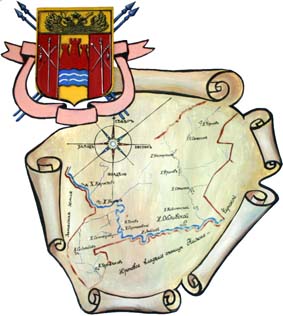         Купец Ефимов Иосиф Ефимович переехав в Обливскую 1906 году строит маслозавод и начинает переработку молока и открывает целую сеть магазинов и лавок по всей округе. Расширяя производство в 1916 году начинает строительство кожевенного завода. Купец Расходов С.Я. держал магазин сельскохозяйственных товаров.На месте хлебных амбаров Парамонова Е.Т. в 1907 - 1914 годах  начинается строительство элеватора, строительство велось на средства Государственного банка.          В 1909 году  учреждено местное отделение телеграфа, которое оборудовано аппаратом Морзе и соединило хутор Обливский станицу Нижнее-Чирскую.           С 1913 года при церкви открыта библиотека, в которой находилось 145 томов книг, и несколько позже был открыт книжный магазин; действует приемный покой с земским врачом П.П. Казаковым и фельдшером Н.П. Абрамовым; функционирует отделение Московского купеческого банка.          С 1914 года запущено производство кирпичного завода, который находится у реки Чир, глина берется в хуторе Синяпкин. Работает литературно-музыкально-драматический кружок.           До революции 1917 года территория района входила в состав 2 Донского округа области Войска Донского. Станичными делами заправлял атаман с военным и гражданским помощниками, полицейский пристав, мировой судья. Работали ветеринарный врач, общество взаимного кредита, почтово–телеграфное отделение, паровая мельница. В хуторе Обливском насчитывалось 3 школы из них, церковно-приходская (2-х годичного обучения), приходская для казачьего населения и частная для иногородних. В каждой школе работал один учитель.             До образования Обливского района существовала Обливская волость, которая была включена в состав 2-го Донского Округа.  Обливский район был образован в 1924 году.           В сентябре 1937 года в связи с образованием Ростовской области Обливский район вошел в ее состав.          15 мая 1943 года был открыт кирпичный завод и гончарный цех. В 1962 году заложен парк, тополиная роща у реки Чир (роща Козлова) В 1990 году произошло разукрупнение Обливского района за счет выделения территории Советского района.Основные показатели социально-экономического развития Обливского района в 2011-2017 гг.Численность населения – важнейший демографический показатель, определяющий экономическую значимость, трудовой потенциал и потребительскую ёмкость рынка района (таблица 1).Таблица 1 – Динамика численности постоянного населения  в 2011-2017 годахЧисленность населения Обливского района на 01.01.2018 года  17360 человек. Плотность населения 8,7 человек на 1 квадратный километр. В районе тип структуры населения регрессивный, идет миграция лиц молодого возраста с территории района и накопление лиц пожилого возраста.В Обливском районе наблюдается снижение, как трудовых ресурсов, так и населения в трудоспособном возрасте.Ключевым макроэкономическим индикатором, характеризующим социально-экономическое развитие региона, является производство промышленной продукции (таблица 2). Таблица 2 – Динамика производства промышленной продукции  в 2011-2017 годах* предварительная оценка отдела экономики Администрации Обливского районаПо предварительной оценке по итогам 2017 года совокупный объем отгруженных товаров, работ и услуг составил 208,3 млн. рублей или 142,77 % к уровню 2011 года.Объем инвестиций в основной капитал обеспечивает воспроизводство и развитие экономики и социальной сферы, определяет темпы их перспективного развития (таблица 3).Таблица 3 – Динамика объема инвестиций в основной капитал в Обливском районе в 2011-2017 годах* предварительная оценка отдела экономики Администрации Обливского районаПо объему инвестиций в основной капитал по полному кругу организаций Обливский район по итогам 2017 года  находится на 15-м месте среди 44 муниципальных районов Ростовской области. Ожидаемая продолжительность жизни при рождении – интегральный демографический индикатор. На его величину оказывают влияние множество факторов, включая здоровье и уровень жизни населения, экологию и др.Таблица 4 – Динамика ожидаемой продолжительности жизни при рождении в Ростовской области в 2011-2017 годах*предварительные данныеПо итогам 2017 года ожидаемая продолжительность жизни населения Ростовской области незначительно превышает среднее значение по России (на 0,3 года), что обеспечивает региону 20-е место в рейтинге всех субъектов по данному показателю. Среди регионов ЮФО Ростовская область по продолжительности жизни находится на 7-м месте.Среднедушевые денежные доходы – ключевой индикатор, характеризующий уровень жизни населения. Таблица 5 – Динамика среднемесячной начисленной заработной платы на одного работника Обливского района в 2011-2017 годахВ разрезе данного показателя Обливский район находится на 24 ранговом месте среди муниципальных районов Ростовской области. Учитывая уровень экономического развития, значение данного показателя следует оценивать как «сравнительно удовлетворительное» среди районов Ростовской области. 1.3.Стратегические ресурсы развитияПриродно-географический капитал и историческое наследиеОдним из основных конкурентных преимуществ Обливского района являются земельные ресурсы и климатические условия, которые служат фундаментальной основой для развития агропромышленного комплекса (далее – АПК).Климат Обливского района  умеренно-континентальный  с амплитудой среднемесячных температур 30,5. Согласно схеме агроклиматического районирования  Ростовской области, район расположен в засушливой зоне с коэффициентом  увлажнения -  0,48. Особенности климата предопределяют большой удельный вес озимых хлебов в растениеводстве. Они же создают определенные трудности в получении высоких устойчивых урожаев сельскохозяйственных культур и обуславливают острую необходимость тщательного систематического проведения агротехнических приемов, направленных на накопление и сохранение влаги в почвах и предотвращение процессов водной эрозии.Несмотря на это, в районе успешно выращиваются зерновые культуры, подсолнечник, картофель, овощи, бахчи продовольственные, кормовые культуры. Современное экономическое состояние района во многом определяется теми ресурсами, которые находятся на его территории, и инвестиционная привлекательность территории тоже, в значительной степени зависит от них. Освоение имеющихся природных ресурсов района может стать импульсом  для  развития экономики района.Около 90 %  земель района относятся к землям сельскохозяйственного назначения (181251 га),  земли сельских поселений занимают площадь  603 га, земли промышленности, транспорта и связи – 1058 га, земли рекреационного назначения - 1 га, земли лесного фонда – 12377 га, земли водного фонда - 492 га, земли запаса – 4441 га. Из всех земель сельскохозяйственного назначения пашня занимает  110193 га или 60,8 %.Обливский район расположен в зоне переходной от черноземов южных к каштановым почвам.  Основными чертами почвенного покрова территории района являются его неоднородность, большое участие в нем эродированных почв, значительная комплексность. Эти особенности явились следствием совокупности природных условий района – пересеченность рельефа и умеренно-континентального климата с ливневым характером летних осадков, быстрым нарастанием температур весной, ведущим к быстрому снеготаянию и т.д.   Почвенный покров района может быть условно разделен на четыре почвенных района.1-й почвенный  район - южных черноземов - занимает площадь 17,2 тыс. га (8,5 % от площади района)2-й почвенный район – темно-каштановых почв - охватывает более половины района.   Площадь их составляет 142,9 тыс. га или 71 %. Район характеризуется   довольно  расчлененным  рельефом. Темно- каштановые почвы залегают на различных элементах рельефа, в связи  с этим имеют  различную  мощность гумусовых горизонтов и различную эродированность;  3-й почвенный район - каштановых почв – занимает  небольшую часть и охватывает большую часть территории ОАО  «Лобачевский»  5,7 тыс. га;4-й  почвенный район - почвы долин – занимает довольно значительную площадь и включает в себя  гидроморфные и полугидроморфные типы почв.  В почвенном покрове района почти во всех хозяйствах присутствуют участки песков. Главной особенностью этих почв является их связность, и как следствие этого способность легко переноситься под действием ветра. По запасам гумуса и питательных веществ пески относятся к почвам с крайне низким плодородием. Значительную площадь занимают почвы балок.  Под этим названием присутствуют смытые почвы склонов.  Все они характеризуются очень маленькой мощностью гумусового горизонта (до 30 см) и низким содержанием питательных веществ и запасом влаги. Почвы балок непахотнопригодны.По схеме геоморфологического районирования Ростовской области территория Обливского района относится к Доно-Донецкой эрозионной равнине.Территория района хорошо дренирована и имеет развитую природную гидрографическую сеть.Все реки района носят степной характер. Водный режим их находится почти в полной зависимости от атмосферных  осадков  и интенсивности снеготаяния и характеризуется весенним половодьем и маловодной меженью в остальное время года.Основные водные артерии территории – реки Чир, Березовая и Машка. Наиболее крупной рекой является река Чир.Река Чир является одной из самых чистых рек, так как на ее берегах нет ни одного промышленного предприятия. Грунтовые воды, в основном  пресные и слабоминерализованные. Лесные массивы в основном рукотворного происхождения, посаженные Обливским лесхозом. Самые старые лесные насаждения посажены в 1905 году. Гослесфонд района составляет 11892 га. На территории района располагаются два охраняемых лесных памятника природы областного значения: Урочище Обливские пески, посадки сосны 1940 года,  искусственные насаждения сосны 1933 года в междуречье рек Чир и Березовая. Современный животный мир района разнообразен. Самым многочисленным отрядом млекопитающих являются грызуны (сурки, суслики, тушканчики, мышовки, мыши, полевки) и хищники (волк, лисица, хорек, ласка, барсук, выдра).В водоемах  обитают: утки, бобры, ондатры, встречается норка. В реке Чир водятся  такие рыбы как: пескарь, уклея, краносперка, щука, голавль, язь, налим, серка, подуст, сом, окунь, ерш, гибрид, сазан, линь, судак, рыбец, лещ. Некоторые рыбы живут в реке Чир постоянно, а некоторые заходят в реку для того, чтобы метать икру. Например, рыбец. Необходимо отметить, что рыбный запас реки с каждым годом уменьшается, меньше становится и раков. Туристический потенциал Обливского района:В настоящее время туристская деятельность в Обливском районе  находится в стадии планирования и развития. Несмотря на традиционно устойчивый курс развития аграрно-промышленного комплекса, район имеет свои туристские ресурсы в качестве потенциала для развития отдельных  видов туризма и отдыха. К наиболее существенным преимуществам туризма в Обливском районе относятся: его выгодное географическое расположение и развитая транспортная инфраструктура,  благоприятные климатические условия; богатое культурно-историческое наследие, в том числе представленное самобытными донскими традициями. Условием успешного развития туризма является активное вовлечение и участие общественных и профессиональных туристских объединений в формировании и продвижении районного туристского продукта и туристской привлекательности Обливского района.Территория Обливского района – это Донской казачий край с богатой историей, вековыми,  культурными и трудовыми традициями, уходящими корнями в XVII век.Для развития сферы туризма в районе наиболее привлекательными направлениями могут стать изучение казачьего быта, казачьего фольклора и праздников, казачьей кухни.Значительная часть жителей Обливского района относится к донским казакам, а поселения - к казачьим станицам и хуторам. Исторически территория, занимаемая сегодня районом, входила в состав Области Войска Донского. В районе много делается для возрождения казачьих традиций и жизненного уклада.Старейшим культурно-историческим и административным центром  района является станица Обливская, впервые упомянутая в1744 году.Внимание гостей станицы Обливской и района привлекают многие детали, присущие только этой территории. Это живописные посадки хвойных деревьев, выращенные на песках, богатейшие лесонасаждения вдоль рек Чир, Машка, Березовая. Внутри станицы самой яркой достопримечательностью является Свято-Никольский храм, сооруженный в 1914 году на средства прихожан. Замечательная сама по себе архитектура храма, равного которого нет в округе на территории Ростовской и Волгоградской области, подкреплена огромным объемом ремонтно-восстановительных работ.  Среди достопримечательностей необходимо отметить Обливский краеведческий музей. Он был основан в 1994 году. Его предшественником был школьный музей в ОСОШ № 2, который на протяжении многих лет создавала        В.Ф. Авсецина. В 1994 году некоторые экспонаты школьного музея были переданы в дар новому районному музею.Песчаные донские берега Обливского  района давно стали излюбленным местом отдыха не только для местного населения. Здесь на отдых останавливаются автотуристы, туристы, экскурсанты, участники сплавов на байдарках, любители рыбалки. Учитывая возможности Обливского района, в том числе и наличие водных ресурсов, с помощью туристских фирм и спортивных организаций можно реализовать различные туристические программы. Однако необходимо принять во внимание недостаточно развитую туристскую инфраструктуру. Для создания новых туристских маршрутов, повышения качества обслуживания туристов необходимо обустроить «зеленые стоянки»,  создать современную туристскую инфраструктуру.
          В районе также есть хорошие условия для охоты и любительского рыболовства, возможна организация водных туристических маршрутовВышеперечисленные факторы в совокупности создают привлекательные условия для притока туристов район.Население и трудовые ресурсыОбливский район характеризуется не высокой численностью населения: на 1 января 2017 года – 17,6 тыс. человек или 0,4 %  в общей численности населения Ростовской области. Одним из важнейших факторов, обеспечивающих конкурентоспособность районов, является наличие достаточного количества трудовых ресурсов, что, в свою очередь, зависит от демографической ситуации.Демографическая ситуация, сложившаяся в районе на момент разработки Стратегии, характеризуется недостаточным уровнем рождаемости, высоким уровнем смертности, особенно мужчин в трудоспособном возрасте, отрицательным балансом миграционного потенциала. За период с 2011 по 2018 годы численность населения района сократилась на 1,4 тыс. человек  с 18,8 тысяч в 2011году до 17,4 тысяч человек в 2018 году.Основной причиной снижения численности населения района является естественная убыль. Смертность превышает рождаемость. Ухудшение демографической ситуации происходит также потому, что к естественной убыли добавляется миграционный отток населения.Снижение рождаемости можно объяснить так называемой демографической ямой, возникшей в 90 годах прошлого века, а также оттоком молодежи из района. Для того чтобы уменьшить отток трудоспособного населения в районе осуществляется ряд программ, направленных на уменьшение напряженности на рынке труда.Инфраструктура           Коммуникации, инженерная и транспортная инфраструктура района находятся в удовлетворительном состоянии. Вся инфраструктура района ремонтопригодна.            Из 38 населенных пунктов района пока не газифицированы 28. В районе построено 312,0 км газопроводов. Электроэнергией населенные пункты района обеспечены на 100%. Протяженность электросетей в Обливском районе составляет 1100,0 км, протяженность тепловых сетей 16 км, протяженность водопроводных сетей составляет 96,9 км. Централизованным водоснабжением охвачено 64,0 процента населения: в станице Обливская – 89,0 процентов, на остальной территории района –47,5 процентов.Снабжение населения и финансируемых из бюджета организаций теплом осуществляли 39 источников теплоснабжения суммарной мощностью 14,2 Гкал/ч. Протяженность тепловых сетей в двухтрубном исчислении составляет 14,1 километра. Из общей протяженности трубопроводов 1,9 километра (13,2 процента) нуждаются в замене, из них 1,9 (100 процентов) имеют степень износа свыше 80 процентов.   Увеличение мощности, расширение инфраструктуры возможно при условии дополнительного финансирования.Транспортная инфраструктура Обливского районаОбливский район пересекает автомобильная дорога областного значения «Обливская – Советская – Боковская – Каргинская», которая связывает Обливский район с северными территориями Ростовской области. 
Общая протяженность автомобильных дорог Обливского района – 312,4 км., Все центральные усадьбы сельскохозяйственных предприятий района связаны с райцентром автомобильными дорогами с твердым покрытием. 
В станице Обливской находится железнодорожная станция Обливская Приволжской Железной Дороги, проложенная еще в 1900 году. Она расположена на ветке, соединяющей г. Ростов-на-Дону и г. Волгоград. В Обливском районе зарегистрированы и действуют два автотранспортных предприятия: МУП «Транс-Сервис» и ОАО «Обливскагропромтранс». Социальная инфраструктура Обливского районаСоциальная инфраструктура Обливского района ориентирована на всестороннее развитие человеческого капитала.Медицинские услуги на территории  района оказывают: центральная районная больница, 18 фельдшерско-акушерских пунктов; Каштановская амбулатория, поликлиника, стоматология.  Система образования Обливского района  включает в свой состав 13 общеобразовательных школ, в которых  обучается более  1703 человека;- 6 детских садов, 8 дошкольных групп при школах, где  получают образование около 600 воспитанников;- 3 учреждения  дополнительного образования -  услугами охвачено 1705  человек.Глубокие культурные традиции района нашли свое отражение в развитии сети учреждений культуры, которая включает в себя 32 учреждения, из них 11 – юридические лица. Услугами библиотек пользуются более 12 тысяч человек, за 2017 год проведено более 3 тысяч культурно-досуговых мероприятий, 88 музейных экскурсии и лекций. В  детской музыкальной школе обучается 151 человек по 8 направлениям.Социальная поддержка населения района осуществляется Отделом социальной защиты населения (ОСЗН) и Управлением пенсионного фонда РФ  в Обливском районе.Социальная политика района характеризуется активными действиями органов власти в рамках всех ключевых направлений социальной поддержки населения, в частности:- осуществляется активная господдержка граждан в приобретении жилья, в том числе за счет реализации региональных жилищных программ;- действует комплекс мер по поддержке материнства и детства: 16 видов пособий и выплат (8 областных), в том числе ежемесячная выплата на третьего и последующих детей, региональный материнский капитал, единовременная выплата семьям в связи с рождением одновременно трех и более детей, помощь молодым семьям в улучшении жилищных условий;- развита система поддержки молодежи по различным направлениям (поддержка детских и молодежных объединений, талантливой молодежи, и др.);- активно поддерживается художественно-творческая деятельность.Пространственная политика направлена на выравнивание уровня социально-экономического развития территории района путем сбалансированного экономического развития поселений, межбюджетных отношений;- развитие инженерной, коммунальной, транспортной, информационно-коммуникационных инфраструктур, способных повысить комфортность проживания на территории района, ускорить экономический рост;- развитие Обливского  района в системе агроиндустриального полюса роста.В сфере обращения с твердыми коммунальными отходами реализуется приоритетная программа «Формирование комплексной системы управления отходами и вторичными материальными ресурсами на территории Ростовской области», в соответствии с которой до конца 2019 года будет построено 8 межмуниципальных экологических отходоперерабатывающих комплексов в рамках 8 зон области: Новочеркасская, Волгодонская, Красносулинская, Миллеровская, Мясниковская, Сальская, Неклиновская и Морозовская.В сфере транспортной инфраструктуры в районе особое внимание уделяется вопросам безопасности на дорогах. В Обливском районе действует Комиссия по безопасности дорожного движения Обливского района.В сфере информационно-коммуникационной инфраструктуры применяются меры, направленные на обеспечение широкого и равного доступа к существующей инфраструктуре операторов связи.В сфере экологии ведётся активная природоохранная деятельность, особенно в отношении сохранения редких видов животного и растительного мира мирового, национального и регионального значения (в том числе в рамках ведения Красной книги Ростовской области). 2. СИСТЕМА ЦЕЛЕПОЛАГАНИЯ СТРАТЕГИИ2.1. 	МиссияЦелеполагание представляет собой следующий после стратегического анализа этап формирования Стратегии.
Целью разработки Стратегии Обливского района является
определение приоритетов и задач социально-экономического развития на долгосрочную перспективу, согласованных со стратегиями развития Российской Федерации и Ростовской области.
         При определении целей учтено два ключевых момента. Во-первых, цель характеризует направление развития района в период времени2019-2030гг.Во-вторых, цель позиционирует желаемое состояние, которое должно быть достигнуто районом через определенный промежуток времени.
          Миссия есть цель, реализация которой выходит за рамки горизонта
планирования Стратегии. Миссия Обливского района призвана:
- обеспечить согласие всех слоев общества, бизнеса и муниципальной власти относительно фундаментальных основ и системы ценностей района;
- определить отличительные особенности района от всех других муниципальных образований Ростовской области;
- обозначить идею развития района, способную консолидировать всех участников во имя ее достижения.
            Миссия Обливского района является центральным элементом системы целеполагания Стратегии Обливского района, ей должны быть подчинены все цели Обливского района по всем направлениям социально экономического развития района.
Миссия Обливского района включает следующие ценностные ориентиры: 1. ОБЕСПЕЧЕНИЕ СОЦИАЛЬНОГО БЛАГОПОЛУЧИЯ НАСЕЛЕНИЯОбеспечение социального благополучия жителей – главное предназначение Обливского района. Оно должно базироваться на балансе интересов всех слоев и классов общества. Социальное благополучие - это достойный уровень жизни (материальное благосостояние населения), высокое качество жизни (качественные и доступные системы здравоохранения и образования, отвечающие высоким мировым стандартам), безопасная экология, возможность полноценной самореализации личности (культура, спорт, бизнес, профессия, политика).  2. ВЫПОЛНЕНИЕ ОБЛИВСКИМ РАЙОНОМ РОЛИ ВЕДУЩЕГО РАЙОНА В  МОРОЗОВСКОМ АГРОПРОМЫШЛЕННОМ  ПОЛЮСЕ РОСТА    Экономический рост должен основываться на новейшей технологической базе, сопровождаться созданием высокопроизводительных рабочих мест, развитием высококонкурентоспособной промышленности и модернизацией инфраструктуры. Обливский район должен позиционироваться и выступать в качестве ведущего района агропромышленного полюса роста северовосточной зоны Ростовской области, притягивая инвестиционный капитал, интеллектуальные и трудовые ресурсы.3. СОХРАНЕНИЕ УНИКАЛЬНОЙ ЭКОСИСТЕМЫ ДОНСКОГО КРАЯПрирода Обливского района – это часть уникальной экосистемы
Донского края. Степные ландшафты, почвенные и климатические условия,
реки определяют видовой состав растительного и животного мира района. 4. СОХРАНЕНИЕ И РАЗВИТИЕ УНИКАЛЬНОГО КУЛЬТУРНОГО ПРОСТРАНСТВА ОБЛИВСКОГО РАЙОНАРайон обладает значительным культурным наследием – это
разнообразие культурных исторических достопримечательностей, мест,
связанных с выдающимися историческими событиями и людьми,
уникальность традиционной народной культуры, самобытность сельских
поселений, сохранение и использование культурно-исторического наследия
Обливского района. Особую роль в формировании культурного
пространства Обливского района играет самобытное Донское казачество.2.2. Цели устойчивого развитияСистема целеполагания Стратегии формируется в рамках трех политик. Каждая политика имеет четыре цели, направленные на:- обеспечение социального благополучия населения (человека);- повышение конкурентоспособности  Обливского района во внешней среде;- обеспечение реализации целей смежных политик.1. Социальная политика1.1. Предоставление населению качественных социальных услуг;1.2. Обеспечение конкурентоспособности социальной сферы в борьбе за человеческий капитал;1.3. Обеспечение экономики качественными трудовыми ресурсами;1.4. Формирование территориальной доступности социальных услуг.2. Экономическая политика2.1. Обеспечение материального благосостояния и самореализации населения;2.2. Обеспечение экономической основы для развития социальнойсферы;2.3. Сбалансированное территориальное экономическое развитие.3. Пространственная политика3.1. Создание условий для комфортной жизнедеятельности;3.2. Сохранение экосистемы;3.3. Снятие инфраструктурных ограничений для социального развития;3.4. Снятие инфраструктурных ограничений для развития экономики.На самом верхнем уровне система целеполагания представлена пятьюпоказателями, которые обобщают результаты реализации Стратегии Обливского района 2030 в целом (таблица 6).Таблица 6 – Индикаторы реализации стратегии Обливского района 2030* предварительные данныеЦелевые значения показателей формируются на основе прогноза долгосрочного социально-экономического развития Обливского района на период до 2030 года.2.3.	СценарииИнерционный сценарий продолжает сформировавшиеся тренды и характеризуется социально-экономическим развитием в рамках сложившихся условий, то есть на сегодняшний день – низкими темпами роста на грани рецессии. Результаты развития полностью зависимы от макроэкономической ситуации в России. Ресурсы вовлечены в процесс развития, но их использование недостаточно эффективно. Преобладают старые форматы. Субъектам хозяйствования оказывается компенсационная поддержка. Причины проблем не устраняются.Базовый сценарий характеризуется социально-экономическим развитием под воздействием целенаправленных управленческих вмешательств, своевременно адаптирующих ситуацию к макроэкономическим изменениям, что позволяет достигать более высоких темпов роста. К использованию ресурсов применяются новые подходы и методы, ввиду чего они расходуются более рационально и эффективно. Старые проблемы при этом решаются, поскольку устраняются их первопричины. К 2024 году формируется качественно новый перечень проблем и угроз, требующих переосмысления системы государственной и муниципальной поддержки.Инновационный сценарий характеризуется прорывным социально-экономическим развитием под совмещённым влиянием рационализаторского подхода к управлению ресурсами, а также к управлению возможностями внешней среды. Это сценарий полноценной реализации стратегических проектных инициатив, меняющих форматы и технологии функционирования социально-экономических подсистем. В этом случае муниципальное управление про активно реагирует на сигналы внешней среды, предвосхищает новые тренды, максимально используя и формируя благоприятные возможности для развития.Таблица 7 – Основные факторы реализации сценариев Стратегии Обливского районаСтратегия социально-экономического развития Обливского района до 2030 года рассчитана на 12 лет (с 2019 до 2030 года), предполагает 2 горизонта стратегирования и делится на три этапа. Среднесрочное стратегирование нацелено на снятие ограничений роста на горизонте до 6 лет за счет постановки приоритетных задач. Долгосрочное стратегирование нацелено на реализацию возможностей развития на горизонте от 7 до 12 лет за счет определения приоритетных стратегических проектных инициатив (СПИНов).В случае необходимости один раз в три года будет проходить корректировка, а во время второго этапа – обновление Стратегии. Этапы реализации различаются по условиям, факторам, рискам социально-экономического развития и приоритетам Обливского района.Первый этап (2019-2021 гг.) нацелен на снятие ограничений роста и базируется на реализации тех конкурентных преимуществ, которыми обладает экономика района с целью повышения эффективности и управляемости экономики, роста качества человеческого капитала, обеспечения социального благополучия. В начале данного этапа будет структурирована система муниципальных программ, сформированы программы развития ключевых экономических направлений. Темпы роста будут низкими в силу ряда факторов. Ускорится модернизация «современной экономики» и начнется создание технологических заделов развития, в том числе «умной экономики». Будет подготовлена база для старта проектов межрайонной интеграции. Будет сохраняться уникальная экосистема Обливского района.Второй этап (2022-2024 гг.) продолжает снятие ограничений роста и базируется на расширении конкурентных преимуществ, которыми обладает экономика района, и создании новых с целью повышения эффективности и управляемости экономики, значительного роста качества человеческого капитала, обеспечения социального благополучия населения и значительного роста конкурентоспособности. Внешняя конъюнктура улучшится, темпы роста повысятся. Будет продолжено создание технологических заделов
развития, в том числе «умной экономики», стартуют проекты межрайонной
интеграции. Будет сохраняться уникальная экосистема района. Третий этап (2025-2030 гг.) нацелен на реализацию возможностей
развития за счет реализации стратегических инициатив.
Произойдет рывок в повышении конкурентоспособности экономики, будут
созданы условия достижения конкурентоспособности Обливского района в
рамках ключевых направлений. Уникальная экосистема и уникальное
культурное пространство будут сохранены и продолжат свое дальнейшее
развитие и приумножение. 3. МЕХАНИЗМ РЕАЛИЗАЦИИ ИННОВАЦИОННОГО СЦЕНАРИЯ3.1.	Экономическая политика3.1.1. Агропромышленный комплексСостояние и тренды развития           Сельское хозяйство является одной из ключевых отраслей экономики района.  На 01.01.2018 года насчитывается 13 сельскохозяйственных  предприятий, 178 крестьянских (фермерских) хозяйств и  7,5 тысяч личных подсобных хозяйствВ сельскохозяйственном производстве Обливского района  за последние 5 лет произошли значительные изменения. 	Возросли объемы производства сельскохозяйственной продукции, в первую очередь, зерновых культур. Среднегодовое валовое производство зерна составило 237 тысяч тонн. Объем продукции сельского хозяйства в хозяйствах всех категорий  составил  - 11,0 млрд. рублей, в том числе по растениеводству – 7,5 млрд. рублей, по животноводству – 3,5 млрд. рублей. Ключевые динамические параметры, отражающие развитие агропромышленного комплекса Обливского района, представлены в таблице 8.Таблица 8 – Динамика ключевых показателей развития агропромышленного комплекса Обливского района в 2011-2017 годахОсновное место в сельхозпроизводстве занимает растениеводство. В районе около 90 % земель относятся к землям сельхозназначения – 179 тыс. га, в том числе пашни – 103 тыс. га или 60,0 %. Район расположен в засушливой зоне с коэффициентом увлажнения 0,48. Особенности климата предопределяют большой удельный вес озимых культур в растениеводстве. Озимые хлеба в структуре посевных площадей занимают 63 %. В общем объеме валового производства зерновых культур озимая пшеница занимает от 81 % до 88 %. Таблица № 9Производственно – финансовая деятельность сельхозпредприятий района по отрасли «Растениеводство»По анализируемым годам урожайность значительно колеблется по зерновым от 19,3 ц/га в 2011 году до 37,1 ц/га в 2017 году, по озимой пшенице от 23 ц/га в 2011году до 43,2 ц/га 2017году. Кроме того, в районе возделывается: яровой и озимый ячмень, просо, кукурузу на зерно, подсолнечник, горчицу и  кормовые культуры.В  2017 году получен самый высокий урожай зерновых культур за последние годы. Валовой сбор составил – 202233 тонны, урожайность зерновых 37,1 ц/га,  в том числе озимой пшеницы – 43,2 ц/га, ярового ячменя – 24 ц/га, горчицы – 8,2 ц/га, подсолнечника – 8,4 ц/га.  Валовой сбор зерновых культур  за период 2011-2017 годы (тонн)                         2011       2012       2013      2014     2015      2016      2017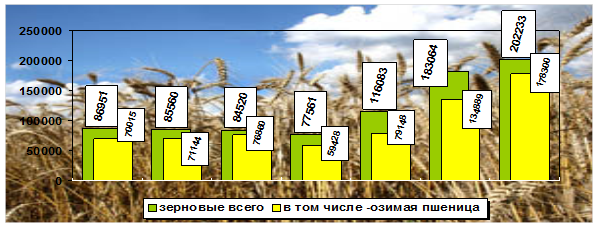 Крупными предприятиями агропромышленного комплекса района являются: ОАО «Обливский», ОАО «Имени Кирова», ООО «Обливский Продовольственный Терминал», ЗАО «Обливская сельхозхимия». Основную часть прибыли предприятия получают от реализации продукции растениеводства. Растениеводство всегда было и будет не только основной сельского хозяйства, но и благополучием населения.	  ЖивотноводствоРазвитие отрасли животноводства имеет большое не только экономическое, но и социальное значение. Оно обеспечивает население района продуктами питания: мясом, молоком, сырьем, а  жителей района, рабочими местами.Анализ производства продукции  животноводства показывает, что наибольший удельный вес приходится на личные подсобные хозяйства населения, на их долю приходится в 2011 году – 85,4 %, в 2017 году – 95,6 % реализованного мяса, 93,4 % и 91,1 % надоенного молока соответственно, 99,6 % и 100,0% полученных яиц. Таблица № 10Производство продукции животноводства за период 2011-2017 годыУвеличивают долю в общем объёме производства и К(Ф)Х. Если, в 2011 году они произвели 1,6 % мяса, то в 2017 году -  3,4 %. Молока произведено   2,6 % и 8,7 % соответственно. Увеличению продукции животноводства в ЛПХ и К(Ф)Х способствовало кредитование и субсидирование владельцев  ЛПХ и К(Ф)Х в рамках реализации ПНП «Развитие АПК» по направлению «Стимулирование развития малых форм хозяйствования». Доля сельскохозяйственных предприятий в  структуре производства продукции животноводства постоянно сокращается. Так, если в 2011 году доля сельхозпредприятий в общем объеме производства мяса составляла    13,0 %,  в 2017 году  - 1,2 %. Валовое производство  молока сельхозпредприятий в 2011 году в общем объеме составляло 4,0 %.Основным фактором по увеличению производства  продукции животноводства является сохранение численности поголовья сельскохозяйственных животных. С этой целью для недопущения возникновения и распространения особо опасных  заболеваний, в том числе африканской чумы свиней и гриппа птиц проводятся мероприятия в соответствии с действующим законодательством. Сельхозпредприятия от реализации продукции животноводства постоянно  терпят убытки.  Уровень рентабельности  продукции животноводства составил: в 2011 году минус 14,7 %, в 2012 году -  минус 15 %, в 2013 году  -  минус 17 %, в 2014 году – минус 18  %,  в 2015 году – минус 16 %, в 2016 году – минус 14,4%, в 2017 году уровень убыточности животноводства составит минус 14,1 %. Сложившееся положение дел в животноводстве связано, прежде всего, с диспаритетом цен на промышленную продукцию и продукцию животноводства, когда затраты на производство продукции растут быстрее цены реализации.За анализируемые годы от производственно - финансовой деятельности сельскохозяйственные предприятия района  получили прибыль в сумме 917,7 млн. рублей. В 2011 году получена чистая прибыль в сумме  28,6 млн. рублей, уровень рентабельности – 219,3%,          В 2017 году  получена чистая прибыль в сумме  240,6 млн. рублей, уровень рентабельности – 21,5 %.Таблица № 11 Финансовые показатели по сельскому хозяйству в целом за период 2011-20117 годыКлючевые проблемы:1. Дефицит финансовых ресурсов для развития у предприятий АПК:- низкая доступность заемных средств ввиду высокой стоимости кредитных ресурсов и недостаточной ликвидной залоговой базы у предприятий АПК;
- высокая закредитованность предприятий АПК, сложности
привлечения и высокая стоимость кредитных средств на развитие производств, отсутствие залоговой базы для получения новых кредитов. 
        2. Высокие риски природно-климатических аномалий и эпизоотических ситуаций:по оценкам экспертов, в результате различных аномальных природных явлений сельскохозяйственные товаропроизводители недополучают от 10 до 15% урожая отдельных сельскохозяйственных культур;объем ущерба при отчуждении свинопоголовья вследствие возникновения африканской чумы составляет порядка 10 тыс. рублей за одну голову. 3. Деградация и снижение плодородия почв          Несоблюдение правил эксплуатации почвенного покрова усиливает процессы деградации почв:
- недостаточное внесение органических и минеральных удобрений,
несоблюдение структуры посевных площадей и противоэрозионной агротехники приводят к дегумификации земель, увеличению щелочности и карбонатности  почв;
- снижение естественного плодородия почв соответствует недобору урожая зерновых в среднем по 10 ц/га. 4. Дефицит квалифицированных кадров в отраслиНехватка квалифицированных кадров в АПК обусловлена общим
снижением численности сельского населения – на 1,4 тыс. человек, за 2012-2017 годы. Причиной сложившейся тенденции является низкая привлекательность жизни и работы в сельской местности (неразвитость социальной инфраструктуры, низкий уровень заработной платы).
Анализ качественной структуры занятых в отрасли также свидетельствует
о недостаточной квалификации кадров. По данным Всероссийской сельскохозяйственной переписи, в сельхозорганизациях Обливского района доля занятых в производстве с высшим образованием составляет 10,6 % (из них с высшим сельскохозяйственным образованием – 8,1 %), со средним
профессиональным образованием – 28,6 % (из них с сельскохозяйственным
образованием – 8,3 %). 5. Высокий уровень износа сельскохозяйственной техники:износ сельскохозяйственной техники, используемой за пределами сроков амортизации, составляет более 60 %.6. Инфраструктурные ограничения в рамках транспортно-логистического комплекса:- морально устаревшая инфраструктура хранилищ зерна; Ключевые тренды:1. Развитие «умного» сельского хозяйства«Умное» сельское хозяйство – это концепция, которая основана на использовании сельскохозяйственными товаропроизводителями различных инновационных цифровых решений, позволяющих максимально автоматизировать сельскохозяйственную деятельность, повысить урожайность и улучшить финансовые показатели.По оценкам экспертов, цифровые решения в АПК (спутники, датчики, сенсоры на технике, данные торговых площадок, платформы сбора данных о полях, системы распознавания заболеваний растений, интеллектуальные ирригационные системы и прочее оборудование) позволят передовым участникам рынка получать на 20-50% больше валовой прибыли, чем «традиционные» хозяйства.В целом к «умному» сельскому хозяйству относят беспилотную сельскохозяйственную технику (в частности, беспилотные комбайны, работающие с использованием нейронных сетей), дистанционное зондирование земли с помощью космоснимков, беспилотные летательные аппараты (дроны для дистанционного зондирования полей и дальнейшего планирования посевов и сбора урожая), датчики и сенсоры, навигационные спутниковые системы (ГЛОНАСС/GPS) и т д.Система целей и механизм реализацииДинамические цели:Рост объема продукции сельского хозяйства:2017 год – 2,8 млрд. рублей2024 год – 3,9 млрд. рублей 2030 год – 5,0 млрд. рублейИндекс производства продукции сельского хозяйства:-       2017 год – 100 %-       2024 год -  101,8 %-       2030 год -  101,9 % Структурные цели:  1. Увеличение доли животноводства в структуре сельского
хозяйства:
-      2017 год – 27,6 %-      2024 год– до 30,1 %-      2030 год – до 33,1%.Приоритетные задачи и мероприятия:         1. Повышение доступности финансовых ресурсов для
сельхозпроизводителей:
         - административная поддержка доступа к займам и кредитам.
         2. Привлечение новых инвестиций в АПК района:
         - использование хозяйствующими субъектами механизма долгосрочных
гарантированных региональных льгот и преференций.
        3.Повышение уровня технической оснащенности сельскохозяйственного производства:
       - использование хозяйствующими субъектами механизма
субсидирование части затрат на модернизацию производства и приобретение
сельскохозяйственной техники;
       - развитие системы пропаганды применения современной
ресурсосберегающей сельскохозяйственной техники.
       4. Создание и развитие инженерной и логистической
инфраструктуры АПК:
       - использование хозяйствующими субъектами механизма
субсидирование части затрат на строительство инфраструктуры.
        5. Развитие системы продвижения местной
сельскохозяйственной продукции:
        - реализация мероприятий развития системы добровольной
сертификации продукции Ростовской области «Сделано на Дону»;
       - развитие системы сельской кооперации;
       - организация районных выставочно-ярмарочных мероприятий.
      6. Снижение рисков производства сельскохозяйственной
продукции:
       - использование результатов прогнозирования климатических факторов;
       - использование результатов прогнозирования конъюнктуры рынков,
объёмов производства и потребления основных видов сельскохозяйственной
продукции, выпускаемых в Ростовской области.
      7. Комплексная агролесомелиорация сельскохозяйственных
земель:
       - администрирование текущего состояния лесных насаждений;
      - восстановление и развитие ирригационных систем.     8. Комплектацию стада высокопродуктивным скотом,
техническое перевооружение животноводческих ферм, улучшение
кормовой базы.
     9. Улучшение инфраструктурного обустройства сельских
территорий;
     10. Повышение качества жизни сельского населения на
территории Обливского района. 3.1.2. Промышленность Состояние и тренды развитияОтраслями специализации обрабатывающей промышленности Обливского района являются: производство пищевых продуктов; производство прочих неметаллических минеральных продуктов.Основные динамические параметры развития обрабатывающей промышленности свидетельствуют о положительных тенденциях в отрасли с 2015 года (таблица № 12; таблица № 13).Таблица № 12Производство промышленной продукции Таблица № 13Динамика ключевых показателей развития обрабатывающей промышленности Обливского района в 2011-2017 годах С февраля 2012 года на территории Обливского района начало осуществлять деятельность обособленное подразделение ЗАО корпорация «Глория Джинс», которое занимается производством джинсовой одежды для молодежи, подростков и детей. В связи с экономической невыгодностью в конце 2013 года  обособленное подразделение ЗАО Корпорация «Глория Джинс» закрылось.Отгрузку прочих неметаллических минеральных продуктов осуществляет предприятие по кругу крупных - ГУП РО «Обливское ДРСУ», которое в настоящее время присоединилось к Азовскому ДРСУ. Наряду с закрытием предприятий создавались и новые.В конце 2014 года  создано малое предприятие ООО «Молочный край», которое занимается производством цельномолочной продукции.С 2016 года на территории района действует СППК «Молоко Дона». Сельскохозяйственный кооператив производит масло сливочное; сыры; творог; кисломолочную продукцию.В конце 2017 года возобновило деятельность малое предприятие ООО «Валерия». Основной вид деятельности предприятия «Производство лекарственных средств и материалов, применяемых в медицинских целях». За период с 2011 года по 2017 год предприятиями и организациями района произведено: хлеба и хлебобулочных изделий – 2067,1 тонн, кондитерских изделий – 167,7 тонн, масла растительного – 2542,2 тонн, порошка горчичного – 6672,4 тонн, масла животного – 1322,2 тонн, цельномолочной продукции – 8443,2 тонн, компресс-горчичников – 7344,8 тыс. штук, сыров – 50 тонн.Услуги по обеспечению электрической энергией, газом и паром осуществляют предприятия жилищно-коммунального комплекса – АО «Донэнерго» филиал Каменские межрайонные электрические сети; филиал ПАО «Газпром газораспределение Ростов-на-Дону»; ООО «Газпром межрегионгаз Ростов-на-Дону».Услуги по виду деятельности «водоснабжение; водоотведение, организация сбора и утилизации отходов, деятельность по ликвидации загрязнений» в части обеспечения потребителей услугами водоснабжения в ст. Обливской осуществляется МУП «Транс-Сервис».Рис. 1Производство промышленной продукцииза 2011 -2017 годыТаблица № 14Индекс промышленного производства (в % к предыдущему году)Таблица № 15Объем отгруженных товаров собственного производства,выполнено работ и услуг собственными силамимлн. руб.Для обеспечения лидерства района на северо-востоке области необходимо продолжать наращивать объемы отгрузки продукции обрабатывающей промышленности опережающими темпами.Не менее важным, наряду с количественной оценкой динамики роста промышленности, является анализ качественных, структурных особенностей развития отрасли. С учетом стремительных технологических изменений в мировой экономике и обретением мировыми рынками продукции с высокой добавленной стоимостью, важным является повышение доли высокотехнологичной продукции и среднетехнологичной продукции в структуре отгрузки по виду деятельности «Обрабатывающие производства».Ключевые проблемы:1. Ключевые проблемы:1. Дефицит доступных заемных средств для финансирования устойчивой производственной деятельности промышленных предприятий:норма прибыли российских компаний значительно ниже действующих процентных ставок по коммерческим кредитам. По большинству отраслей промышленности средняя норма прибыли не превышает 10 %, в то время как, даже с учетом плавно снижающейся ключевой ставки ЦБ, коммерческие банки в среднем за 2017 г. выдавали кредиты нефинансовым организациям на срок от 1 года и более под   10,65 % годовых. При этом для субъектов малого и среднего бизнеса, относящихся к нефинансовым организациям, средняя ставка по кредитам на срок от 1 года и более составила 12,26 % в 2017 году.Промышленные предприятия испытывают проблемы с залоговым обеспечением для получения доступа к долгосрочному финансированию инвестиционных проектов.   Уровень   закредитованности  бизнеса составляет 17  %, притом, что пороговым показателем с точки зрения рисков банкротства является значение 16,6 %.  2. Дефицит высококвалифицированных кадров в промышленностиРынок труда в промышленности характеризуется острой нехваткой квалифицированных рабочих и кадров инженерных специальностей. Наибольшее количество вакантных рабочих мест отмечается по профессиям квалифицированных рабочих промышленных предприятий от общей потребности. Проблема усугубляется тем, что количество выбываемых работников в обрабатывающей промышленности стабильно превышает количество принимаемых.Негативное влияние оказывает недостаточная квалификация молодых кадров. В ходе опроса 500 руководителей предприятий, проведенного Общероссийским народным фронтом, 36 % респондентов отметили, что выпускники техникумов и колледжей имеют крайне низкий уровень квалификации. При этом 52 % выпускников вузов обладают хорошей теоретической базой, однако плохо ориентированы на практическую деятельность. Каждый второй работодатель испытывает дефицит рабочих кадров высокой квалификации (5-6 разряд), и почти половина (42 %) – нехватку высококвалифицированных инженеров, причем 52 % опрошенных планируют в ближайшие три года расширить штат рабочих высокой квалификации, 43 % респондентов – увеличить штат инженеров, 34 % респондентов – специалистов среднего звена (мастеров участков, технологов, нормировщиков, бригадиров и т.д.).3. Высокие издержки предприятий на электроэнергиюРостовская область находится на 7-м месте среди субъектов РФ по объему отгруженной продукции по виду деятельности «Производство и распределение электроэнергии, газа и воды». Однако по итогам 2017 года Ростовская область по дороговизне электроэнергии находится на 5-м месте из 60 проанализированных субъектов Российской Федерации. Электровооруженность труда в обрабатывающей промышленности Ростовской области значительно ниже, чем в среднем по России (24 399 кВт.ч против 57 002 кВт.ч по итогам 2016 года). Одновременно, энергоемкость ВРП Ростовской области по итогам 2017 года составляет 116,4 кг условного топлива на 10 тыс. рублей. Ключевые тренды:1. Актуализация проблем повышения производительности труда в российской промышленностиВ Российской Федерации реализуется Направление стратегического развития «Производительность труда», в рамках которого осуществляются:Приоритетная программа «Повышение производительности труда и поддержка занятости».Приоритетный проект «Федеральный центр компетенций в области производительности труда» («Федеральный центр компетенций»).В Указе Президента Российской Федерации от 07 мая 2018 года № 204 «О национальных целях и стратегических задачах развития Российской Федерации на период до 2024 года» также уделено особое внимание проблематике производительности труда. Так, на период до 2024 года в качестве одной из национальных целей было определено создание в базовых отраслях экономики, прежде всего в обрабатывающей промышленности и агропромышленном комплексе, высокопроизводительного экспортно ориентированного сектора, развивающегося на основе современных технологий и обеспеченного высококвалифицированными кадрами. Повышение производительности труда конкретизировано Президентом в данном Указе в нескольких задачах, решить которые предстоит Правительству Российской Федерации.Система целей и механизм реализацииДинамическая цель:Рост совокупного объема отгруженных товаров собственного производства, выполненных работ и услуг собственными силами по виду экономической деятельности «Обрабатывающие производства»:2017 год –  0.29 млрд. рублей2024 год –  0.54 млрд. рублей 2030 год –  1,1   млрд. рублейПриоритетные задачи и мероприятия:1. Повышение доступности заемных средств для финансирования производственной деятельности промышленных предприятий района:предоставление льготных займов промышленным предприятиям Некоммерческой организацией «Региональный фонд развития промышленности» (к 2030 году капитализация Фонда должна составлять не менее 1 млрд. рублей);участие промышленных предприятий в совместном финансировании проектов по программам Фонда развития промышленности, предусмотренным его стандартами (Программа «Совместные займы»: в рамках этой программы льготное заёмное софинансирование на проекты, направленные на импортозамещение и производство конкурентоспособной продукции гражданского назначения, предоставляют федеральный и региональные фонды развития промышленности совместно. Федеральный и региональные фонды предоставляют займы под 1 % и 5 % годовых на реализацию проектов в рамках программ «Проекты развития» и «Комплектующие изделия» в соотношении 70 % (федеральные средства) на 30 % (средства регионов);предоставление муниципальных форм поддержки промышленных предприятий в соответствии с областными формами господдержки.2. Привлечение инвестиций в создание новых производств:гибкая территориально дифференцированная налоговая политика;информирование о создании индустриальных парков и технопарков, прежде всего в индустриальных полюсах роста (Волгодонск, Таганрог, Шахты).3. Создание условий для снижения издержек на электроэнергию:повышение энергоэффективности предприятий промышленности.4. Повышение производительности труда:субсидирование обновления основных фондов;исполнение мероприятий приоритетной региональной программы «Повышение производительности труда и поддержка занятости в Ростовской области» на 2018 – 2025 годы.     3.1.3. Строительный комплексСостояние и тренды развитияОбщая площадь жилищного фонда в Обливском районе по состоянию на конец 2016 года составила 453,1 тыс. кв. метров. Большая часть жилищного фонда находится в частной собственности 97 %.Основные показатели развития отрасли отражены в таблице 16.Таблица 16 – Динамика ключевых показателей развития строительной сферы Обливского района в 2011-2017 годахУвеличение объема строительно-монтажных работ по виду экономической деятельности «Строительство» в 2013-2017 года обусловлено выполнением в эти годы следующих строительно-монтажных работ:-строительство 13 многоквартирных жилых домов в станице Обливской для детей-сирот и детей, оставшихся без попечения родителей, при долевом участии Администрации ОБливского района;- строительства модульного детского сада на базе Детского сада «Тополек» в станице Обливской;-строительства подъездов к хуторам Обливского района;-капитальный ремонт внутригородских и внутрипоселковых дорог и тратуаров;- Капитальный ремонт памятников ВОВ;- ремонты общеобразовательных учреждений Обливского района             Несмотря на положительную динамику ввода жилья в целом  ввод жилья на душу населения ниже среднеобластного показателя в среднем в 2,3 раза и составил в 2017 году на 1000 населения  - 232,2 кв.метров.Обеспеченность жильем на одного человека на конец 2016 года составила 25,8 кв. м, что на уровне в среднем по Ростовской области. По общей площади жилых помещений в среднем на одного жителя, Обливский район занимает 12 рейтинговое место среди городских округов и муниципальных районов.Ключевые проблемы:     1. Недостаточное количество земельных участков, обеспеченных инфраструктурой для развития малоэтажного строительства и жилых домов средней этажности.Неразвитость сектора производства строительных материалов.Дефицит кадров строительных специальностей;Соискателями на рынке труда, особенно среди молодого поколения, в основном выступают выпускники вузов, обладающие высокой квалификацией, но не имеющие опыта работы и нежелающие занимать вакансии по рабочим специальностям. В то же время в строительной отрасли наиболее востребованы кадры рабочих специальностей. Более 10 профессий строительных специальностей входят в региональный перечень Ростовской области наиболее востребованных на рынке труда, новых и перспективных профессий, требующих среднего профессионального образования.      4.Высокая стоимость подключения к инженерным сетям;     5.Использование устаревших технологий строительства и строительных материалов;     6.Отсутствие достаточного платежеспособного спроса, в том числе в результате, недостаточно развитой системы ипотечного кредитования и высокой стоимости инвестиционного кредитования.
Ключевые тренды:        1. Повышение эффективности строительной деятельности за счет внедрения новых технологийКлючевые технологии: сборность возводимых сооружений, поточные методы строительства, комплексная механизация и автоматизация производственных процессов.         2. Распространение экологических технологий в строительствеВ России разработан зеленый стандарт GREEN ZOOM, который имеет две функции: оценка энергоэффективности зданий и система рекомендаций по улучшению энергоэффективности         3. Гуманизация городского пространстваУвеличение спроса на строительство «безбарьерного» жилья и инфраструктуры. Увеличение числа людей старших возрастов и активная социализация людей с ограниченными возможностями формируют потребность адаптации жилых и производственных зданий к их нуждам.Система целей и механизм реализацииДинамическая цель:1. Увеличение ежегодных объемов жилищного строительства:- 2017 год – 5,2 тыс. кв. м- 2024 год – до 6,0 тыс. кв. м - 2030 год – до 8,0 тыс. кв. м Структурная цель:1. Увеличение доли индустриального жилищного строительства (процентов)- 2017 – 4,3 %- 2024 – 9,31 %- 2030 - 14,31 %Приоритетные задачи и мероприятия:
1. Обеспечение потребности строительных организаций в
территориях под строительство жилых объектов и объектов социальной
инфраструктуры:
- создание условий по развитию территорий путем вовлечения в
оборот земельных участков в целях жилищного строительства, в том числе
стандартного жилья (подготовка и предоставление новых земельных участков под комплексную и иную застройку, рекультивация почвы, снос и утилизация сооружений);-разработка документов территориального планирования и градостроительного зонирования. Стимулирование развития рынка жилья:- участие в региональных программах по поддержке отдельных
категорий граждан при приобретении (строительстве) жилья;
- организация строительства жилья для льготных категорий
граждан.
3. Снижение административной нагрузки на застройщиков,
совершенствование нормативно-правовой базы и порядка регулирования
деятельности:
- инициирование упрощения процедур и совершенствования
регламента выдачи разрешений на строительство;
- инициирование совершенствования порядка и оптимизации
сроков проведения экспертизы проектной документации и (или) результатов
инженерных изысканий;
- развитие онлайн-сервисов, обеспечивающих возможность подачи
заявления на получение разрешения на строительство;
4. Обеспечение единства архитектурно-пространственной среды,
сохранение культурного и архитектурного наследия.

       Стратегическая проектная инициатива:
Увеличение объемов индустриального жилья к 2030 году в Обливском районе.
Возможности:
Обеспечить увеличения ввода комфортабельного жилья в Обливском районе.
Основные параметры: - Создание возможности для улучшения жилищных условий не менее 10 процентам семей ежегодно;- Рост обеспеченности жильем до 31 кв. метров в среднем на одного человека;
- Рост доли эко- и «активных» домов с низким уровнем потребления энергии и затратами на эксплуатацию;- Развитие местной стройиндустрии3.1.4.  Малый и средний бизнес Состояние и тренды развитияМалое предпринимательство в Обливском районе является одним из самых динамичных и перспективных направлений в развитии всего хозяйственного комплекса. В структуре субъектов МСП порядка 97,0 % составляют индивидуальные предприниматели и микропредприятия, что соответствует общероссийской структуре. Основные параметры развития малого и среднего предпринимательства в Обливском районе представлены в таблице 17.Таблица 17 – Динамика ключевых показателей развития малого и среднего предпринимательства Обливского района в 2011-2017 годахТаблица № 18Динамика развития малого предпринимательстваРис. 2По итогам 2017 года численность работников малых и средних предприятий Обливского района (включая индивидуальных предпринимателей) составила 1045 человек, что соответствует 5,7 % населения района и 29,4 % занятых в экономике. В сравнении с 2011 годом произошло снижение численности занятых в сфере МСП на 274 человека (за аналогичный период число хозяйствующих субъектов МСП сократилось на 21 единицу). Наиболее существенный спад занятых и количества хозяйствующих субъектов пришелся на период 2014-2015 годов (введение экономических санкций, резкая девальвация рубля, снижение платежеспособности населения, естественная убыль населения и др.). С 2016 года численность занятых малых и средних предприятий растет.По итогам 2017 года доля численности занятых на малых и средних предприятиях по виду экономической деятельности «Обрабатывающие производства» в общей численности занятых в секторе МСП (без учета индивидуальных предпринимателей) составила 13,6 %, что практически соответствует показателю в среднем по России. В сравнении с 2011 годом произошло снижение доли производственных МСП на 8,6 п.п. в связи с сокращением количества малых предприятий. По видам деятельности малые предприятия охватывают практически все отрасли экономики, но основная часть из них сконцентрирована в сельском хозяйстве, торговле, промышленности.Для развития предпринимательства в районе создан благоприятный экономический климат, максимально устранено всякого рода администрирование, оказывается финансовая и имущественная поддержка.Отрасли социального предпринимательства на текущий момент незначительно представлены субъектами МСП. Индивидуальные предприниматели представляют сферу здравоохранения. В сфере образования малые предприятия и индивидуальные предприниматели вообще отсутствуют.Ключевые проблемы:     1. Снижение платежеспособного спроса на внутреннем рынкеПо результатам социологических опросов по вопросам развития субъектов малого и среднего предпринимательства, «Снижение спроса со стороны заказчиков и покупательной способности населения» является одной из основных проблем, сдерживающих развитие МСП в Обливском районе.2.Высокая стоимость заемных средствБольшая часть субъектов малого и среднего предпринимательства отмечает одну из ключевых проблем – «высокая стоимость заемных средств». Отдельно отмечается о трудности получения кредитных средств на открытие собственного дела.     3.Дефицит квалифицированных кадровПроблема поиска и привлечения кадров требуемой квалификации является одним из основных препятствий, ограничивающих развитие малого и среднего бизнеса      4.Сложные процедуры взаимодействия с организациями-монополистамиТрудности при взаимодействии с организациями-монополистами в качестве значимой проблемы, оказывающей сдерживающее влияние на развитие МСП, отмечают респонденты по данным социологических опросов 2016-2017 годов.       5.Недобросовестная конкуренция со стороны неформального сектора«Теневой» сектор искажает конкурентные условия на рынке, предлагая продукцию с меньшими издержками в результате неуплаты налогов, несоблюдения действующих стандартов и т.д.Ключевые тренды       1. Расширение глобальных рыночных возможностей для МСП в результате развития электронной торговлиГлобальное информационное пространство расширяет возможности выхода на мировой рынок как производителей, так и потребителей. Электронная коммерция существенно повышает доступность товаров и услуг вне зависимости от территориального фактора.Для МСП значительные возможности открываются за счет виртуальных торговых платформ. Перспективным направлением становится развитие цифровой коммерции в социальных сетях.Данному тренду активно способствует развитие мобильных технологий. 2. Рост социальных инвестиций, реализуемых с участием МСПНа текущий момент в мире наблюдается рост корпоративной социальной ответственности и социальных инвестиций. Крупные корпорации активно инвестируют в развитие социальной инфраструктуры, образовательные и экологические программы, поддержку здравоохранения, спорта, науки и культуры.В этой связи МСП, с одной стороны, перенимают практику корпоративной социальной ответственности крупных предприятий, принимая участие в реализации социально значимых проектов, с другой – социальные предприниматели получают доступ к инвестиционным ресурсам крупных компаний для реализации собственных социальных проектов. Развиваются такие формы привлечения капитала, как меценатство, спонсорская поддержка.       3. Передача государственных социальных услуг в пользу МСП и увеличение роли МСП в решении социальных проблемВ развитых странах набирает популярность аутсорсинг социальных услуг. Государство все чаще передает функции оказания социальных услуг населению социальным предприятиям и некоммерческим организациям. Более того, значительная доля в государственных закупках выделяется в пользу товаров, изготовленных социальными предпринимателями. В этой связи формируется конкурентный клиентоориентированный рынок социального обслуживания, социальные предприятия становятся полноправными поставщиками рынка социальных услуг, составляя конкуренцию государственному сектору.В Российской Федерации также наблюдается рост объема бюджетных средств, передаваемых негосударственным организациям для реализации социальных услуг. Система целей и механизм реализацииДинамические цели:Увеличение численности занятых в сфере малого и среднего предпринимательства, включая индивидуальных предпринимателей:2017 год – 1,045 тыс. человек2024 год – 1,6 тыс. человек 2030 год – 2,0 тыс. человек Структурные цели:Увеличение доли численности занятых на малых и средних предприятиях по виду экономической деятельности «Обрабатывающие производства» в общей численности занятых в сфере МСП (без учета индивидуальных предпринимателей):2017 год – 13,1 %2024 год – 20,0 %2030 год – 25,0 %.Увеличение доли численности занятых на малых и средних предприятиях социально ориентированных видов экономической деятельности в общей численности занятых в сфере МСП (без учета индивидуальных предпринимателей):2017 год – 0,0 %2024 год – 3,5 %2030 год – 4,5 %.Приоритетные задачи и мероприятия:Стимулирование выхода субъектов МСП из «теневого сектора» экономики и предупреждение «теневого» предпринимательства:популяризация самозанятости;оптимизация межведомственного взаимодействия по снижению «теневого сектора» экономики;формирование положительного образа современного предпринимателя;вовлечение молодежи в предпринимательскую деятельность.Информационное и образовательное сопровождение начинающих предпринимателей и граждан, желающих организовать собственное дело:введение в средних школах обязательного предмета «Основы предпринимательской деятельности» (начиная с 5 класса);содействие созданию и развитию института стажерства и наставничества на предприятиях малого и среднего бизнеса;информирование о комплексных образовательных программах по вопросам ведения предпринимательской деятельности для различных возрастных категорий;пропаганда и популяризация предпринимательской деятельности.Содействие формированию деловых контактов субъектов малого и среднего предпринимательства:содействие увеличению числа пользователей регионального портала закупок малого объема из числа субъектов малого и среднего предпринимательства;создание социальной сети предпринимателей района, с возможностью размещения информации о предприятии и производимой продукции, а также синхронизации аккаунтов с личным кабинетом налогоплательщика и порталом государственных услуг;информирование о проведении международных выставочно-ярмарочных мероприятий для субъектов малого и среднего предпринимательства;создание организации, образующей инфраструктуру поддержки предпринимательства.Расширение доступа субъектов малого и среднего предпринимательства к финансовым ресурсам (с учетом приоритета возвратных форм поддержки):информирование МСП о развитии коммерческой ипотеки и долгосрочного банковского кредитования с отсрочкой платежей на первые 5 лет;информирование МСП о предоставлении АНО «РРАПП» кредитных продуктов (микрозаймов) субъектам МСП;информирование МСП о предоставлении НКО «Гарантийный фонд Ростовской области» поручительств субъектам МСП;информирование МСП о предоставлении                           АО «Региональная лизинговая компания» оборудования в лизинг субъектам МСП;реализация мероприятий программы по развитию малого и среднего предпринимательства.Оптимизация контрольно-надзорной деятельности:оптимизация контрольно-надзорной деятельности на муниципальном уровне;активизация деятельности межведомственной комиссии по устранению административных барьеров.Стратегическая проектная инициатива:Социальное предпринимательство. Возможность:Обеспечить решение социальных проблем за счет повышения деловой активности МСП в социальной сфере.Основные параметры:Повышение специализации МСП в оказании услуг в сфере здравоохранения, образования, социального обслуживания, культуры, экологии;Оборот МСП социально ориентированных видов деятельности превысит 2,0 млн. рублей (в действующих ценах);Среднесписочная численность занятых на социально ориентированных МСП достигнет порядка 15  человек.3.1.5. Потребительский рынокСостояние и тренды развитияПотребительский рынок - один из наиболее динамично развивающихся секторов экономики района, основной целью которого является обеспечение территориальной и ценовой доступности широкого ассортимента качественных товаров и услуг для потребителей.В торговле, общественном питании и бытовом обслуживании населения Обливского района занята значительная часть работающих (с учетом индивидуальных предпринимателей и наемных работников). Расходы населения на приобретение товаров и оплату услуг занимают более половины в структуре использования денежных доходов населения Обливского района.Оборот розничной торговли в Обливском районе, по данным за 2017 год, по всем каналам реализации составил 1061,4  млн. рублей, что на 4,9 процента больше, чем в аналогичном периоде 2016 года.Темп роста в сопоставимых ценах составил 100,5 процента.За период с 2011 год по 2017 год потребительский рынок развивался следующими темпами.Таблица 19 – Динамика оборота розничной торговли Обливского района в 2011-2017 годахЗа 7 лет  оборот розничный торговли вырос в 1,7 раза в действующих ценах. Продано товаров на душу населения в 2017 году в 1,8 раза больше, чем в 2011 году. По величине этого показателя Обливский район среди 55 муниципальных образований в 2016 занимал 38 ранговое место (в 2012 – 39 место).За прошедшие 7 лет произошел значительный рост и изменение структуры розничной торговой сети.В Обливском районе сложились наиболее благоприятные условия для развития сетевой торговли. Наблюдается стабильный рост торговых объектов современных форматов и новых форм обслуживания таких как: магазин «Пятерочка», магазин «Магнит», магазин «Покупочка».Потребительский рынок характеризуется высокой инвестиционной привлекательностью, о чем свидетельствует постоянный рост количества введенных торговых объектов: за 2011-2017 годы их число увеличилось на 34 единицы. Объем инвестиций в основной капитал составил 40,3 млн. рублей. Источниками финансирования инвестиций в основной капитал являются средства индивидуальных предпринимателей.Ярмарочная торговля способствует продвижению товаров местных производителей на потребительском рынке и снижению уровня розничных цен. В состав Обливского района входят 7 поселений, в каждом из которых выделены места для проведения ярмарочных мероприятий.На территории Обливского сельского поселения функционирует 2 вида ярмарок - еженедельная ярмарка выходного дня и праздничная сельскохозяйственная ярмарка. Жители других поселений района имеют беспрепятственную возможность посетить ярмарки в ст. Обливской  для этого предусмотрены автобусные рейсы по субботам в каждое поселение района.Оборот в общественном питании в 2017 году сформировался в сумме 28,7 млн. рублей, что на 28,1 процент больше,  чем в аналогичном периоде 2011 года.Темп роста в сопоставимых ценах составил 121,9 процента.За период 2011-2017 годы оборот общественного питания вырос в 1,3 раза в действующих ценах.На конец 2017 года на потребительском рынке Обливского района действовали 18 объектов общественного питания с 673 посадочными местами.Структура сети предприятий общественного питания складывается в основном из баров, кафе (29,4 процента), школьных столовых и столовых при организациях (58,8 процента), закусочных (11,8 процента).В сфере бытового обслуживания населения ведущую роль играет малый бизнес и особенно индивидуальное предпринимательство.Услуги населению оказывают 37 структурных подразделений, в которых работает 46 человек.В структуре бытовых услуг в 2017 году преобладали такие виды, как услуги парикмахерских (32,4 процента), ремонт и техобслуживание автомототранспортных средств (24,3 процента), ремонт и пошив одежды, (8,1 процент), ремонт и изготовление металлоизделий (5,4 процентов), услуги фото и кино лаборатории (10,8 процентов),  которые сформировали 81,0 процент от общего объема бытовых услуг.Ключевые проблемы:1. Неравномерная обеспеченность населения цивилизованной инфраструктурой потребительского рынка.В Обливском районе ярко выражена территориальная дифференциация в уровне развития потребительского рынка, дискриминирующая потребности сельского населения, проживающего в отдаленных и малочисленных населенных пунктах.2. Недостаточный уровень развития нестационарной и ярмарочной торговли Предоставление мест под размещение нестационарных торговых объектов в Обливском районе осуществляется недостаточными темпами. В 2017 году заключен 1 договор на размещение нестационарного торгового объекта, остальные места согласно схеме размещения нестационарных торговых объектов предоставлены путем заключения договоров аренды земельных участков.Развитие ярмарочной торговли на территории Обливского района имеет высокое значение с точки зрения сбыта продукции домохозяйств и субъектов МСП. 3. Высокая доля контрафактной, фальсифицированной и некачественной продукцииИсследования, проведенные Управлением Роспотребнадзора по Ростовской области, за период 2017 года выявили несоответствие требованиям нормативной документации по качеству и безопасности 9,6% проб молока и молочной продукции, 2,3% проб мяса и мясной продукции, 1,9% проб плодовоовощной продукции.В 2017 году из 1503 проб пищевой продукции, отобранных на территории Ростовской области, несоответствие установленным требованиям выявлено в 183 пробах (12,2 % от общего количества).По данным ГКУ РО «Ростсистема» за 2017 год, признаны не соответствующими требованиям ГОСТа 13 % от общего объема исследованной алкогольной продукции (в 2016 году – 1,8 %; в 2015 году – 2%).В качестве основных ограничений, сдерживающих развитие потребительского рынка в Обливском районе, необходимо выделить следующие:денежные доходы населения Обливского района; высокая дифференциация заработной платы между работниками, занятыми различными видами деятельности;несмотря на высокую концентрацию населения в Обливском районе фиксируется самый высокий удельный вес населения пенсионного возраста (30,0 процентов) и устойчивое снижение численности постоянно проживающего населения в результате естественной убыли.В краткосрочной перспективе данные факторы в совокупности будут негативно влиять на темпы развития потребительского спроса и ёмкость потребительского рынка района в целом.Ключевые тренды: Создание условий для развития электронной коммерции.Формирование благоприятных условий для продвижения товаров и услуг, производимых на территории Ростовской области, укрепление продовольственной и экономической безопасности региона.Система целей и механизм реализацииДинамическая цель:Увеличение оборота розничной торговли в Обливском районе:2017 год – 1061,4 млн. рублей2024 год – 1525,4 млн. рублей (рост в 1,4 раза)2030 год – 2176,0 млн. рублей (рост в 2,1 раза).Структурная цель:1. Увеличение доли товаров местных товаропроизводителейПриоритетные задачи и мероприятия: 1. Развитие инфраструктуры торговли:- развитие нестационарной торговли;- актуализация схемы размещения нестационарных торговых объектов;-инфраструктурная поддержка развития субъектов малого предпринимательства.2. Повышение качества продукции, поступающей на потребительский рынок Обливского района.- стимулирование повышения качества товаров местных товаропроизводителей, создание автоматизированного банка данных продукции в рамках бренда «Сделано на Дону»;- проведение мероприятий по обеспечению качества и безопасности пищевых продуктов, реализуемых на территории Обливского района;- создание на территории Обливского района благоприятных условий для реализации потребителями своих законных прав, а также обеспечение их соблюдения, в том числе посредством повышения доступности консультативной, юридической помощи потребителям. 3. Сохранение и развитие формата розничных рынков и ярмарок на территории Обливского района:- развитие ярмарочной торговли;- сопровождение реализации инвестиционных проектов по строительству и реконструкции розничных рынков.Стратегические проектные инициативы:Умный потребительский рынок.Возможности:Обеспечение высокого уровня удовлетворения потребительских потребностей на всей территории района за счет развития интернет -торговли.Основные параметры:Создание электронного цифрового реестра объектов потребительского рынка – интерактивной карты с объектами торговли, бытовых услуг, общественного питания, расположенными на территории Обливского района;Создание электронной торговой площадки для реализации товаров, произведенных на территории Ростовской области;Формирование логистической инфраструктуры для торговли через Интернет, включая широкую территориальную сеть пунктов выдачи товаров.   ИнвестицииИнвестиции  играют  ключевую  роль  в  развитии  экономики    района, обеспечивая финансовые возможности, ускорение темпов роста и изменение структуры. Целью инвестиционной политики района является создание  условий, формирующих благоприятный инвестиционный  климат для  потенциальных инвесторов и обеспечение инвестиционной поддержки для социально – экономического развития района,  способствующие росту уровня и качества жизни населения.Делая анализ инвестиционных вложений по годам, можно сделать вывод, что район динамично развивается.                                                                                                 Таблица № 20- Динамика ключевых показателей инвестиционного развития Обливского района в 2011–2017 годахОбливский район не имеет большого инвестиционного потенциала. Это объясняется рядом субъективных причин. Район является дотационным, удален от областного центра на 360 км. Почти все инвестиционные вложения производятся за счет бюджетных средств. Часть инвестиций принадлежит собственным средствам населения, т.е. ведение индивидуального жилищного строительства. В то же время Обливский район обладает значительным потенциалом привлечения инвестиций, обусловленным совокупностью конкурентных преимуществ района, таких как благоприятные природно-климатические условия, выгодное экономическое положение, развитое сельское хозяйство. Делая анализ инвестиционных вложений по годам, можно сделать вывод, что район динамично развивается.На протяжении анализируемого периода в Обливском районе растут частные инвестиции – по итогам 2017 года их объём составил 463,01 млн. рублей, что больше значения 2011 года на 314,9 млн. рублей. Наибольший объем инвестиций в основной капитал за счет всех источников финансирования отмечался в 2017 году в размере 528,98 млн. рублей, что в 3 раза выше уровня 2011 года. Рост инвестиций отмечается по всем направлениям. Инвестиции по крупным и средним предприятиям увеличились по большинству видов экономической деятельности. Наибольший рост произошел по следующим видам: государственное управление - на 53,1 %; здравоохранение - в 2,9 раз, сельское хозяйство - в 10,1 раза. Рост инвестиций по субъектам малого бизнеса в основном связан с увеличением приобретения сельхозтехники предприятиями АПК.За период с 2013 года по 2017 год проведены капитальный ремонт кровли в МБОУ «Обливская СОШ №2», частичный ремонт кровли в МБОУ «Детский сад «Ивушка», созданы условия для занятия физической культурой и спортом в х.Караичев. Произведена  замена оконных блоков в общеобразовательных учреждениях и в детском оздоровительном лагере «Орленок». Приобретены мобильные ФАПы для сельских населенных пунктов, а также модульная врачебная амбулатория в п.Каштановский. Отремонтированы многие межпоселковые и внутрипоселковые дороги. В 2014 году выполнены работы по строительству подъезда от автомобильной дороги «ст. Обливская - х. Солонецкий - х. Сиволобов»                  к  х. Глухомановский за счет средств Фонда софинасирования расходов на сумму 9,5 млн. рублей.В  отчетном периоде газифицировано 289 объектов, в том числе 182 квартиры,  введено в строй  84 жилых дома общей площадью 7222,1 кв. м, введено в строй 17 жилых двухквартирных домов общей площадью   953,6 кв. м  детям-сиротам и детям, оставшихся без попечения родителей, реализовано строительство газопровода среднего давления на территории ЗАО "Молоко", стоимость составила 2,4 млн.рублей.В Обливском районе с 2013 года завершено строительство 6 крупных инвестиционных проектов, на общую стоимость 42,5 млн. рублей, в том числе: строительство торговых объектов индивидуальными предпринимателями  Клыша Г.Н. (7 млн. рублей) и Екименко И.И. (4,5 млн. рублей), строительство коровника общей  площадью 580,12 кв. м, строительство зернохранилища ОАО "Обливский элеватор»..Ключевые проблемы:1.	Отсутствие «якорного» инвестора на существующих инвестиционных площадках для создание симбиоза с малым бизнесом.2.	Недостаточно развитая инфраструктура.3.      Инвестиционно непривлекательное расположение района.4.      Слабая инвестиционная активность местного бизнес сообщества в развитии новых для территории района направлений экономической деятельности.5.	Низкая доступность кредитных (заемных) средств для инвесторов, что связано преимущественно с:-	высокими процентными ставками по кредитам;-	высокими требованиями к размерам залоговой базы.В результате опроса предпринимателей, в качестве ключевых проблем при обращении в банк за кредитом были выделены: высокие проценты ставки, жесткие условия для предоставления кредита.6. Недостаточно эффективный механизм привлечения и дальнейшего сопровождения инвесторовКомплексная поддержка проектов повышает инвестиционную привлекательность района для потенциальных инвесторов.Система целей и механизм реализацииДинамическая цель:Рост частных инвестиций в основной капитал:-	2017 год – 0,5 млрд. рублей;-	2024 год – 0,8 млрд. рублей -	2030 год –  1,5 млрд. рублейПриоритетные задачи и мероприятия:Привлечение инвесторов и рост объема инвестиций;По общему объему инвестиций выйти на уровень не менее 563,0 млн. рублей (показатель текущего года);Привлечь не менее двух новых инвесторов для реализации инвестиционных проектов на территории района;Завершить реализацию и запустить не менее 6 инвестиционных проектов;Обеспечение благоприятного делового климата потенциальным инвесторам;Развитие государственно-частного партнерства, что  позволит нам активно включать в инвестиционный процесс проекты в жилищном строительстве, социальной сфере. Повышение доступности кредитных (заемных) средств для инвесторов – использование региональных налоговых льгот предприятиям, инвестирующим в производство оборудования, не имеющего аналогов в РФ;          – привлечение средств Регионального лизингового фонда;       использование гарантий Гарантийного фонда Ростовской области.Для любой станицы, посёлка, города, района важны денежные вливания в экономику. В Обливском  районе создана база для привлечения инвестиций. Обеспечено нормативное регулирование инвестиционной деятельности, установлены льготы потенциальным инвесторам. Действует долгосрочная целевая программа, направленная на привлечение инвесторов, определён ряд инвестиционных площадок. С открытием новых предприятий происходит усиление экономики района, появляются новые рабочие места, постепенно происходит рост благосостояния и покупательской способности населения.3.1.7. Индустрия гостеприимстваСостояние и тренды развитияИндустрия гостеприимства является одним из перспективных направлений развития Обливского района, в рамках которого открываются возможности экономического воспроизводства культурного, исторического и природного потенциала Донского края. В целом Обливский район характеризуется как перспективный для развития индустрии гостеприимства район.         Территория Обливского района – это Донской казачий край с богатой историей, вековыми,  культурными и трудовыми традициями, уходящими корнями в XVII век.Для развития сферы туризма в районе наиболее привлекательными направлениями могут стать изучение казачьего быта, казачьего фольклора и праздников, казачьей кухни.Значительная часть жителей Обливского района относится к донским казакам, а поселения - к казачьим станицам и хуторам. Исторически территория, занимаемая сегодня районом, входила в состав Области Войска Донского. В районе много делается для возрождения казачьих традиций и жизненного уклада.Обливский район является сельской территорией. Здесь возделывают озимую пшеницу, ячмень, кукурузу, просо и подсолнечник, развивается животноводство и рыбное хозяйство.  Имеются условия для развития сельского туризма. Во многих селах, станицах и хуторах сохранилась самобытная культура казачества, представленная традициями донского гостеприимства.Учитывая, что в Обливском районе часто проводятся фольклорные праздники, представляющие культуру жителей Дона, в том числе донскую кухню и народные промыслы, программы сельского и этнографического туризма можно совмещать.Таким образом, в настоящий момент назрела необходимость развития имеющегося туристского потенциала Обливского района для привлечения туристов, в частности, с целью отдыха и развлечений.Ключевые проблемы:Неразвитая туристическая инфраструктура (отсутствие современных средств размещения и культурно-развлекательных центров); слабое позиционирование Обливского района как центра с потенциальными туристско-рекреационными возможностями;недостаточное кадровое обеспечение;отсутствие инвестиций в туристскую индустрию.Ключевые тренды:Развитие сельского и экологического туризмаВ настоящее время увеличивается спрос российских и иностранных туристов на путешествия в малые туристские города и природные заповедники. В рамках этого тренда необходимо открытие новых туристических маршрутов с обустройством «зеленых стоянок» и остановок на маршрутах следования туристов и экскурсантов. Сельский туризм является набирающим популярность видом путешествий, который дает возможность провести отдых в живописных местах и прикоснуться к традициям края. Привлекательными чертами сельского туризма является его уютная атмосфера, чистая природа и воздух, натуральные продукты, а также тихая и умиротворенная жизнь. Особенно удобен такой вид отдыха для тех туристов, которые по различным на то причинам не могут позволить себе другие виды туризма. Как правило, данный вид туризма позволяет городским жителям приобщаться к традициям и жизненному укладу сельских жителей. Это отличных выбор отдыха для тех, кто устал от городской суеты и бешенного ритма жизни.Развитие туризма «выходного дня»В связи с изменением структуры свободного времени возрастает популярность импульсивных туристических поездок. Благодаря возрастающему разнообразию туристских услуг и предложений, предоставляемых в сети Интернет, а также распространению информационно-коммуникационных технологий, путешественники реже прибегают к услугам турфирм при планировании туристических поездок.Система целей и механизм реализацииДинамическая цель:Увеличение туристского потока на территории Обливского района:2017 год – 93 человека2024 год – до 150 человек (рост  в 1,6 раза )2030 год – до 200 человек (рост на 2,2 %).Приоритетные задачи и мероприятия:Организация комплексного управления развитием туристской отрасли:Инвентаризация туристских объектов и ресурсов, расположенных на территории района, выявление мест «стихийного отдыха».Формирование и ведение реестра объектов туристской индустрии.Оказание содействия субъектам предпринимательской деятельности, реализующим инвестиционные проекты туристского назначения: в получении государственной поддержки из областного бюджета, предоставлении налоговых льгот.Разработка туристских маршрутов, включая сельский и экологический туризм, на территории Обливского района.Формирование инвестиционных площадок под строительство объектов туриндустрии, создание предложений по привлечению дополнительных инвестиций.Организация и проведение туров и экскурсий для социально незащищенных категорий граждан.Создание комплексной системы продвижения туристских территорий Ростовской области:Разработка и постоянное обновление информационной странички на сайте Администрации Обливского района.Участие в российских выставках, семинарах, конкурсах, «круглых столах» по вопросам развития туризма.Организация выставки  картин донских художников. Организация и проведение туристских событийных мероприятий на    территории района.Разработка и издание печатной рекламно-информационной продукции, изготовление наглядно-демонстрационных материалов, мультимедийной и сувенирной продукции, разработка туристской символики Обливского района.Стратегическая проектная инициатива:Обливский край – арбузный рай.Возможности:Развитие сельского и экологического туризма.Основные параметры:развитие туризма в сельских поселениях Обливского района, включая организацию эко-туров, археологических туров, ярмарок и погружение в культуру казачества;благоустройство мест отдыха на территории р. Чир Обливского района: территория водокачки; водопад.создание новых уникальных туристических маршрутов, включая организацию молодежных лагерей, образовательных лагерей для школьников по приоритетным направлениям регионального развития.3.2.	Социальная политика3.2.1. ЗдравоохранениеСостояние и тренды развитияЗдоровье населения является базовым условием социально-экономического развития региона. С учетом преобладания в возрастном составе жителей Обливского района Ростовской области лиц старших возрастных групп, распространенности социально значимых заболеваний и необходимости создания условий для стабильного естественного прироста населения здоровье становится зоной особого внимания. Основные параметры развития сферы здравоохранения Обливского района, Ростовской области на протяжении последних лет представлены в таблице 21.Таблица 21 – Динамика ключевых показателей развития сферы здравоохранения в Ростовской области в 2011-2017 годахПоказатели смертности позволяют оценить уровень развития и эффективность медицинской помощи (первичной медико-санитарной, специализированной, в том числе высокотехнологичной, скорой) в случае уже наступившего заболевания. По данным 2017 года, смертность от всех причин в Обливском районе  составила 15,7 на 1000 человек населения, что соответствует 28-му месту среди районов Ростовской области. Показатель смертности от всех причин в 2017 году остался на уровне 2011 года, смертность от всех причин в районе на 17,8%   выше, чем в среднем по Ростовской области в 2017 году- 13,3 на 1000 населения.Серьезным потенциальным ограничением долгосрочного социально-экономического развития является смертность населения в трудоспособном возрасте, сопряженная с ростом демографической нагрузки. По  данным 2017 года, в Обливском районе смертность населения в трудоспособном возрасте составила 459,6    на  100 тыс. человек  соответствующего возраста, что на  5,9 %  выше среднеобластного значения. На протяжении последних лет смертность в трудоспособном возрасте в районе  имеет тенденцию к  снижению.Показатели заболеваемости позволяют оценить уровень развития системы профилактики и предотвращения заболеваний, ориентированность системы здравоохранения на охрану здоровья жителей. Эффективность работы данного сектора в наибольшей степени обеспечивает увеличение ожидаемой продолжительности здоровой жизни населения.По итогам 2017 года в Обливском районе  число зарегистрированных заболеваний (у пациентов с диагнозом, установленным впервые в жизни) составило 779,2 на 1 000 человек населения, что на 6,0 % ниже среднерайонного показателя по Ростовской области. Ключевые проблемы:1.Высокий уровень смертности от болезней системы кровообращенияПо данным за 2017 год показатель смертности от болезней системы кровообращения в  Обливском районе  составил 605,2 на 100 тыс. населения, что выше среднеобластного показателя (600,1 на 100 тыс. населения на 0,8%). Несмотря на устойчивую тенденцию снижения смертности от болезней системы кровообращения в Обливском районе,   заболевания сердечно-сосудистой системы являются основной причиной смерти не только среди неинфекционных заболеваний, но и в общей структуре смертности.Заболевания сердечно-сосудистой системы – одна из причин инвалидизации населения и основная причина смертности в трудоспособном возрасте. По  данным за 2017 год в Обливском районе смертность населения в трудоспособном возрасте от болезней системы кровообращения составила 122,6 на 100 тыс. населения (для сравнения: смертность населения в трудоспособном возрасте от всех причин – 459,6 на 100 тыс. населения; на втором месте – смертность от новообразований – 124,4 на 100 тыс. населения; на третьем месте – смертность от внешних причин – 113,1 на 100 тыс. населения.В  Обливском районе не укомплектованы ставки врачей  первичного звена. Так, по состоянию на 2018 год численность врачей-терапевтов участковых составляет 40,0 % от штатного расписания. Материально-техническое оснащение  МБУЗ ЦРБ Обливского района недостаточно для дальнейшего снижения смертности от болезней органов кровообращения.Объем оказываемой высокотехнологичной помощи по профилю «сердечно-сосудистая хирургия» ежегодно увеличивается, но не покрывает потребность в данном виде медицинской помощи для жителей Обливского района.          2. Высокий уровень смертности от новообразований, в том числе злокачественныхПо данным за 2017 год, показатель смертности от новообразований, в том числе от злокачественных, в Обливском районе  составил -124,4 на 100 тысяч населения, что на 30,1 %  ниже чем по  Ростовской области 177,9 на 100 тыс. населения.В структуре общей смертности онкологические заболевания занимают второе   место. Основной причиной является выявление злокачественных новообразований на поздних стадиях заболевания.Уровень оказания онкологической помощи населению Обливского района недостаточный,  степень обеспеченности современными лекарственными средствами не обеспечивает условий для дальнейшего снижения смертности от онкологических заболеваний. Количество функционирующих лучевых установок соответствует порядкам и стандартам оказания медицинской помощи по профилю «онкология». Существует дефицит обеспечения онкологических больных таргетными и иммунопрепаратами.         3.Высокий уровень смертности от туберкулезаПо данным за 2017 год показатель смертности от туберкулеза в Обливском районе  составил 5,7 на 100 тыс. населения, что ниже  среднеобластного  показателя (9,1 на 100 тыс. населения). Благодаря системному подходу, включающему мероприятия по предупреждению распространения туберкулеза, его своевременной диагностике и лечению  с каждым годом заболеваемость туберкулезом в районе имеет тенденцию к  снижению.Однако в настоящее время в Обливском районе,  как и в Ростовской области  и в целом в России,  отмечается рост лекарственно-устойчивых форм туберкулеза, которые и являются основной причиной высокого уровня смертности.         4.Высокий уровень младенческой смертностиПо данным за 2017 год, показатель младенческой смертности  в Обливском районе составил 11,7 на 1000 родившихся живыми,  что выше, чем  в Ростовской области, где показатель  составил 6,5 на 1 000 родившихся живыми.Снижению показателя младенческой смертности препятствуют:недостаточный уровень пренатальной диагностики врожденных пороков развития.	Младенческие и детские потери на дому, смертность на дому, в т.ч. от внешних причин.Ключевые трендыАктивное распространение концепции «wellness» (здоровый образ жизни) в миреВ мире интенсивно набирает популярность так называемая концепция «wellness».«Wellness» – это концепция здорового образа жизни, основанная на сочетании физического и ментального здоровья, правильного питания, разумных физических нагрузок и отказа от вредных привычек. Главная задача «wellness»– предотвращение и профилактика болезней и признаков старения.Приоритизация профилактики в сфере охраны здоровья           Приоритет развития профилактики в сфере охраны здоровья в Российской Федерации установлен статьей 12 Федерального закона от 21 ноября 2011г. № 323-ФЗ «Об основах охраны здоровья граждан в Российской Федерации». Формирование здорового образа жизни определено в качестве объекта 82 проектного управления (Протоколом заседания Совета при Президенте России по стратегическому развитию и приоритетным проектам от 26   июля    2017 № 8   утвержден    приоритетный     проект         «Формирование здорового образа жизни»).
 Подготовлен  Проект  Стратегии формирования здорового образа жизни
населения, профилактики и контроля неинфекционных заболеваний на период
до 2025 года               3.Повышение эффективности ранней диагностики заболеваемости на основе технологий непрерывного мониторинга здоровья.Сегодня в повседневную жизнь активно входят персональные устройства для мониторинга здоровья. Принцип работы этих биосенсоров заключается в оснащенности средствами для анализа и передачи информации о пациенте, что позволяет оперативно оценивать состояние здоровья индивида и направлять информацию в медицинскую организацию. Персональные устройства для мониторинга здоровья становятся одним из базовых элементов превентивной медицины. При помощи таких устройств данные о состоянии здоровья человека будут анализироваться с учетом истории болезни, особенностей его анамнеза и генетической предрасположенности. В среднесрочной перспективе ожидается активное развитие носимых устройств мониторинга здоровья (часы, браслеты и т.д.), однако уже к 2020 г. им на смену могут прийти имплантируемые устройства (вживляемые под кожу или внутрь организма).             4.Рост заинтересованности работодателей в охране здоровья сотрудниковКрупнейшие компании развитых стран признают профилактику
и предотвращение заболеваний более выгодным вложением средств, чем
лечение уже заболевших сотрудников. Этим объясняется рост
заинтересованности корпоративного сектора в превентивной медицине и
реализации совместных программ по улучшению системы оказания
медицинской помощи. Прием на работу осуществлять только после предварительного медицинского осмотра и получения допуска к работе на конкретном рабочем месте.Система целей и механизм реализацииДинамические цели:         1.Снижение смертности от всех причин населения Обливского района:- 2017 год – 15,7 на 1 000 человек населения;- 2024 год – 12,0 на 1 000 человек населения;- 2030 год – 11,4 на 1 000 человек населения, в том числе снижение смертности населения в трудоспособном возрасте:- 2017 год – 459,6 на 100 тыс. человек соответствующего возраста;- 2024 год – 329,1 на 100 тыс. человек соответствующего возраста;- 2030 год – 245,0 на 100 тыс. человек соответствующего возраста.Структурная цель:1. Переход от системы диагностики и лечения к охране здоровья населения Обливского района.Увеличение ожидаемой продолжительности здоровой жизни:- 2017 год – н/д;- 2024 год – 67 лет;- 2030 год – 71 год.Увеличение доли граждан, приверженных здоровому образу жизни:- 2017 год – н/д;- 2024 год – 60,0%;- 2030 год – 65,0%.Приоритетные задачи:1.Снижение смертности от болезней системы кровообращения до 520,0 случаев на 100 тыс. населения в 2024 году и до 450,0 случаев на 100 тыс. населения в 2030 году:- повышение скорости реагирования на запросы пациентов кардиологического профиля;2.Наращивание объемов высокотехнологичной медицинской помощи по профилю «Сердечно-сосудистая хирургия» для населения Обливского района.3. Снижение смертности от новообразований (в том числе злокачественных) до 155,0 случаев на 100 тыс. населения в 2024 году и до 145,0 случаев на 100 тыс. населения в 2030 году:- обеспечение современными дорогостоящими лекарственными средствами (таргетными и иммунопрепаратами);- укрепление материально-технической базы онкологического кабинета МБУЗ ЦРБ Обливского района.4.Снижение смертности от туберкулеза до 18,0 случаев на 100 тыс. населения в 2024 году и до 15,0 случаев на 100 тыс. населения в 2030 году:5.Снижение младенческой смертности до 8,0 на 1000 родившихся  живыми  в 2024 году и до 7,0  на 1000  родившихся детей в 2030 году:- выявление и реабилитация семей высокого социального риска, а также находящихся в трудной жизненной ситуации и представляющих угрозу для здоровья и жизни детей.Стратегическая проектная инициатива:Создание единого здоровье сберегающего пространства в Обливском районе.Возможности:Кардинальное снижение заболеваемости населения.Основные параметры:1. Снижение распространенности факторов риска, связанных с нездоровым образом жизни:- снижение распространенности потребления табака среди взрослого населения до уровня не выше 25,0 % соответствующего населения;- увеличение доли граждан, систематически занимающихся физической культурой и спортом, более чем в полтора раза – до 60,0 %.- раннее выявление риска неинфекционных заболеваний, их коррекция и предупреждение осложнений:- обеспечение охвата всего населения профилактическими медицинскими осмотрами не реже одного раза в год, проведение массовых скринингов здоровья, в том числе с применением технологий молекулярно-генетической диагностики для раннего выявления, профилактики, предупреждения и терапии заболеваний;- обеспечение населения индивидуальными средствами мониторинга состояния организма;- создание центра медицинской профилактики, центра здоровья для детей и взрослых,  в том числе на базе поликлиники МБУЗ ЦРБ Обливского района;- внедрение в деятельность МБУЗ ЦРБ Обливского района технологий и программ превентивной и персонализированной медицины, в том числе новых методик лечения с применением технологий молекулярно-генетической диагностики, геннотерапевтических лекарственных препаратов и методов генной терапии, направленных на лечение наследственных, онкологических, сердечно-сосудистых и иных заболеваний;- повышение укомплектованности врачами общей практики, семейными врачами, врачами-консультантами по здоровьесберегающим технологиям, парамедиками (инструкторами общественного здоровья).2. Снижение заболеваемости первичной заболеваемости до 600,0 на 1 000 человек населения.3.Снижение профессиональной заболеваемости  до 1,0 на 10 тыс. работников.4.Снижение уровня инвалидизации населения до 70,0 на        1 000 человек населения.3.2.2.Образование
Состояние и тренды развития На период до 2030 года новыми приоритетными образовательными результатами должны стать: способность эффективно применять теоретические знания, высокий уровень развития технологических компетенций, формирование позитивных социальных установок. Особый акцент делается на достижение российскими школьниками результатов, позволяющих войти в группу лидеров по показателям исследования PISA. В том числе и работать на сокращение отставания наиболее слабых учащихся от самых успешных - это один из критериев оценки образования в этом международном исследовании. Главной мировой образовательной тенденцией является необходимость «работать на опережение», готовить людей, особенно молодежь, к производственным и общественным инновациям, которыми будет отмечено наступившее столетие.          Целью развития системы   образования Обливского района  до 2030 года является обеспечение доступности и качества образования, соответствующего меняющимся запросам населения и перспективным задачам   социально-экономического развития региона и муниципалитета,  обеспечение  выпускникам школ высокого уровня готовности к профессиональному самоопределению.       Приоритетные направления:Создание в районной системе общего образования равных возможностей для  населения  Обливского района для получения современного качественного дошкольного, начального общего, основного общего, среднего общего образования;создание единого воспитательного пространства, развивающего потенциал сфер государственной молодежной политики, воспитания и дополнительного образования;обеспечение доступного качественного образования лиц с ограниченными возможностями здоровья и инвалидов;кадровое обеспечение районной системы образования;повышение результативности управления образованием, формирование эффективных экономических отношений;ликвидация второй смены обучения и удержание односменного режима  за счет строительства блока здания школы на 200 мест  к МБОУ Обливской СОШ № 1 и капитального ремонта Обливской СОШ №2;формирование современных управленческих и организационно-экономических механизмов в системе дополнительного образования детей;развитие системы ранней помощи (системы раннего выявления и ранней комплексной помощи детям, имеющим нарушения в развитии или риски возникновения нарушений, а также их семьям);	повышение эффективности управления в сфере образования.Современное образовательное учреждение должно стать координатором между потребностями населения и возможными предложениями на рынке образовательных услуг. Система  дополнительного образования должна стать партнером для школ по реализации ФГОСов в части внеурочной деятельности. Для этого  в максимально сжатые сроки должно увеличиться количество  курсов  технического и прикладного творчества и соответственно количество детей в них.Союзником такой стратегии развития образования здесь может и должна стать семья, заинтересованная в развитии потенциала своего ребенка и вовлеченная в образовательный процесс в качестве участника.	В основе современного образования должны лежать педагогические инновации, современные компьютерные и телекоммуникационные технологии.  Важной особенностью менеджмента современного образования является то, что применение этих технологий сопровождается радикальными изменениями в педагогических методах и приемах, в организации труда педагогов и обучающихся.Муниципальная модель дошкольного образования  нацелена на обеспечение доступности дошкольного образования и удовлетворения потребностей различных слоев и групп населения в образовательных услугах для детей от 0 до 7-ми лет. В модели прописаны особенности организации дошкольного образования по трем группам: раннее образование для детей до трех лет, основное дошкольное образование с трех до шести лет и предшкольное  образование.Муниципальная модель дополнительного образования детей нацелена на создание условий для  устойчивого развития сферы услуг дополнительного образования, обеспечивающих рост их качества и увеличение спектра программ различной направленности, в том числе технической. Элементы модели в комплексе призваны  обеспечить разнообразие ресурсов для социальной адаптации, разностороннего развития и самореализации подрастающего поколения, формирования у него ценностей и компетенций для профессионального и жизненного самоопределения. Доступность и эффективность предоставления образовательных услуг будут обеспечены в соответствии с законом «Об образовании в Российской Федерации», Указами и Поручениями Президента Российской Федерации», государственной программой Ростовской области  «Развитие образования», муниципальной программой «Развитие образования в Обливском районе», нормативно-правовыми документами, определяющими функционирование и развитие муниципальной системы образования.          Основные параметры развития системы образования Обливского района на протяжении последних лет представлены в таблице №1.Таблица № 22 Динамика ключевых показателей развития сферы образования в Обливском районе  в 2011-2017 годах        В результате проведения мероприятий по оптимизации и реорганизации сети общеобразовательных организаций, дошкольных образовательных учреждений, учреждений дополнительного образования муниципальная система образования Обливского района представлена следующим образом:6 муниципальных бюджетных общеобразовательных учреждений  и 6 филиалов; 4 муниципальных бюджетных дошкольных образовательных учреждения и 1 филиал;2 учреждения дополнительного образования и 1 филиал.            За счет создания дополнительных дошкольных мест на свободных площадях общеобразовательных учреждений, приобретения здания модульного детского сада в Обливском районе успешно исполнен Указ Президента РФ № 599.  Всем детям в возрасте от 3 до 7 лет к концу 2015 года были предоставлены места в детских садах и ликвидирована очередь детей в возрасте от 1,5 до 7 лет. В настоящее время общая очередь в автоматизированной информационной системе «Электронный детский сад» на получение дошкольного  образования составляет  116 человек, из них в возрасте от 1,5 до 3лет – 23 ребенка. Актуальная очередь отсутствует. 	Программы дошкольного образования в настоящее время реализуются в 13 образовательных учреждениях. Все реализуемые программы имеют общеразвивающую направленность. Каждое образовательное учреждение выбрало для себя приоритетную область  развития в соответствии с программой дошкольного образования.	С целью оказания логопедической помощи, коррекции имеющихся речевых нарушений детям дошкольного возраста в штаты дошкольных образовательных учреждений введены ставки педагогов-логопедов.  В соответствии со ст. 64 «Об образовании в РФ» № 273-ФЗ в дошкольных образовательных учреждениях  в 2015 году созданы  консультационные пункты для родителей, чьи дети получали дошкольное образование в форме семейного.  На базе МБДОУ «Детский сад «Сказка» создана муниципальная служба ранней помощи детям от 2 месяцев до 7 лет с отклонениями в развитии.        С целью своевременного выявления детей с особенностями в физическом и (или) психическом развитии и (или) отклонениями в поведении, проведения их комплексного психолого-медико-педагогического обследования и подготовки по результатам обследования рекомендаций по оказанию им психолого-медико-педагогической помощи и организации их обучения и воспитания, а также подтверждения, уточнения или изменения ранее данных рекомендаций с 2016 года  Отдел  образования Администрации Обливского района обеспечивает деятельность муниципальной внештатной  психолого - медико - педагогической комиссии  Обливского района (ПМПК).      За время работы ПМПК  прошли обследование 99 детей.  На основании обследования ПМПК выдаются рекомендации по определению формы получения образования, образовательной программы,  форм и методов психолого-медико-педагогической помощи, созданию специальных условий для получения образования детям с ОВЗ, в том числе детям с умственной отсталостью (интеллектуальными нарушениями).           В МБОУ Обливской СОШ № 1  дети обучаются в две смены. Принимаемые меры по ликвидации второй смены частично позволили снизить показатель. Без ввода дополнительных  школьных мест в период до 2025 года решение данной проблемы невозможно.             В течении последних 5 лет обучающиеся общеобразовательных учреждений Обливского района показывают стабильные результаты на государственной итоговой аттестации по образовательным программам среднего общего образования в форме единого государственного экзамена.Итоги государственной итоговой аттестацииСредние баллы единого государственного экзамена по учебным предметам соответствуют средним статистическим показателям по Ростовской области.Основные результаты ЕГЭ-2018  Обливского района в сравнении с результатами по Ростовской области таблица № 23Таблица № 24  Результативность участия школьников в интеллектуальных конкурсах и олимпиадах.         Удельный вес численности обучающихся по программам общего образования, участвующих в олимпиадах и конкурсах различного уровня, в общей численности обучающихся по программам общего образования по итогам 2017 года составил 28 %.          Ежегодно победители и призеры муниципального этапа олимпиады  приглашаются для участия в региональном этапе Всероссийской предметной олимпиады школьников:         2016г.- 8 учащихся по 4 предметам (история, обществознание, физика, ОБЖ)         2017г.- 4 учащихся по 3 предметам (физ-ра, математика, история)         2018г.- 8 учащихся по 5 предметам (право, физика, русский язык, математика, немецкий язык).          Вместе с тем ни один из участников регионального этапа олимпиады  не набрал 50 % и более баллов от максимально возможного.         На базе МБУ ДО Обливского ДДТ   функционирует муниципальный ресурсный центр по работе с одаренными детьми «Вектор успеха». В двенадцати объединениях по углубленным программам  получают знания 235 обучающихся.         В МБУ ДО Обливской ДЮСШ  реализуются  дополнительные предпрофессиональные программы в области физической культуры и спорта, деятельность которых направлена на отбор одаренных детей, их совершенствование в избранном виде спорта и формировании спортивного резерва.         В 2017 году все общеобразовательные учреждения Обливского района подключены к государственной информационной системе ведения и учета контингента обучающихся ГИС «Контингент» - Электронная школа и Электронное дополнительное образование. При этом в 2017 году обеспечен необходимый уровень защищенности информационных систем и автоматизированных рабочих мест для работы в информационных системах – аттестованы рабочие места во всех общеобразовательных организациях. Активно используется система «Электронный детский сад» для ведения и контроля электронной очереди в дошкольных образовательных учреждениях района.       Система развития дополнительного образования детей муниципального образования «Обливский район»  основана на рационализации использования имеющихся ресурсов в обеспечении его современного качества и доступности, является приоритетным направлением в системе образования.       На территории Обливского района работает 2 муниципальных учреждения дополнительного образования: МБУ ДО Обливский ДДТ, который имеет в своей структуре филиал – УДО ООЦ «Орленок»; МБУ ДО Обливская ДЮСШ. Деятельность по дополнительным образовательным программам осуществляется  в МБОУ Обливской СОШ №1 и МБОУ «Обливская СОШ №2».       В целом охват детей в возрасте от 5 до 18 лет дополнительными общеобразовательными программами составляет 1795 детей (84%),  в 2017 году этот показатель составлял 83 %.         В организациях дополнительного образования детей сферы образования функционирует 91 объединение, что на 14 объединений больше чем в  2017 году. Дополнительное образование  осуществляется по следующим направлениям: спортивное, краеведческое, естественнонаучное, научно-техническое, туристско-краеведческое, социально-педагогическое, художественно-эстетическое и начальное техническое творчество. В указанных объединениях занимаются  1795 детей.          В 2017-2018 учебном году  700 воспитанников МБУ ДО Обливской ДЮСШ  обучались в 39 группах по 9 видам спорта, это на 3% больше, чем в 2016-2017 учебном году. Увеличению численности занимающихся способствовал переход на реализацию дополнительных общераразвивающих и предпрофессиональных программ в области физической культуры и спорта, позволивший более рационально и оптимально подбирать нагрузку различным группам детей.      МБУ ДО Обливский ДДТ реализует дополнительные образовательные программы по шести направлениям, творческие объединения посещают 1026 обучающихся из дошкольных и общеобразовательных учреждений Обливского района.        В последующий период необходимо обеспечить введение  и реализацию программ технической направленности.       Для создания единой информационной базы данных в области дополнительного образования детей, в  Обливском районе создаются условия для участия в приоритетном проекте «Доступное дополнительное образование детей» в автоматизированной системе «Навигатор дополнительного образования Ростовской области».        В целях реализации принципа равных прав на образование созданы условия обучения для детей с особенностями развития в дошкольных  и общеобразовательных организациях, реализующих адаптированные образовательные программы для детей с ограниченными возможностями здоровья и детей-инвалидов.       Стратегической целью развития сферы образования Обливского района является формирование всесторонней гармонично развитой, социально активной, творческой, патриотической, духовно-нравственной личности, способной к самореализации и адаптивности в условиях динамично изменяющегося мира.        Ключевые проблемы:          1.	Недостаточная эффективность методов и технологий обучения в сфере общего образования         Удельный вес численности обучающихся в муниципальных общеобразовательных организациях, которым предоставлена возможность обучаться в соответствии с основными современными требованиями (с учетом федеральных государственных образовательных стандартов), в общей численности обучающихся государственных и муниципальных общеобразовательных организаций Обливского района по итогам 2017 года составила 92%.        2. 	Дефицит мест в общеобразовательных организациях и, как следствие, обучение в две смены        Из 6 муниципальных общеобразовательных организаций (вместе с филиалами ) Обливского района в одну смену функционирует 92,3 %. В две смены функционирует 1 школа, во вторую смену обучается 216 обучающихся. Доля обучающихся общеобразовательных организаций, занимающихся в одну смену, в общей численности обучающихся в 2017 году составила 87,3 % (2016 год – 87,1 %, 2015 год – 88,5 %).       3. Несоответствие материально-технического обеспечения организаций дополнительного образования детей современным формам обучения.          Недостаточное материально-техническое обеспечение учреждений дополнительного образования детей, особенно спортивной и технической направленности, а также недостаточный уровень внедрения современных информационных каналов оказания услуг дополнительного образования         4. Нехватка квалифицированных педагогических кадров  в дошкольных образовательных учреждениях.Одно из основных направлений внедрения ФГОС дошкольного образования  – наличие квалифицированных педагогических кадров. Чтобы успешно обучать, педагог должен быть хорошо подготовленным. Необходима реализация комплекса мер по устранению дефицита педагогических кадров по направлениям реализации образовательной программы в области физического развития, музыкального и эстетического развития, закреплению в отрасли молодых специалистов и педагогов с высоким творческим потенциалом.        Ключевые тренды          1.Цифровизация образования.         Развитие образования идет по пути роста онлайн-решений в учебных программах посредством внедрения открытых онлайн-курсов и развития смешанной педагогики, включающей в себя как онлайн так и оффлайн-обучение. Платформы массовых открытых онлайн-курсов, являясь интеграторами услуг и потребностей классических образовательных учреждений, стремительно захватывают глобальный рынок образования. Также цифровые решения позволяют оптимизировать процесс оценки и фиксации достижений, процессы в управлении учебными заведениями и пр.2.Индивидуализация образования.         В контексте образования индивидуализация представляет собой персонализацию образовательных траекторий, т.е. формирование индивидуальных траекторий обучения под запросы потенциальных заказчиков. Во-первых, растет число школьников/студентов (т.н. автодидактов), способных самостоятельно сформулировать свои цели обучения и необходимый набор компетенций. Во-вторых, растет спрос со стороны работодателей на специалистов, обладающих определенным и подтвержденным набором компетенций. В-третьих, негосударственные образовательные учреждения уже сейчас активно предлагают индивидуализированные образовательные продукты, отвечающие запросам обучающихся и работодателей, поскольку стандартизированные образовательные программы школ и вузов не отвечают данному вызову.       3.Игровизация образования        Растущий рынок развивающих игровых сред уже в ближайшие годы станет реальным конкурентом образовательной системы и потребует от учебных заведений насытить свою образовательную среду игровыми элементами, сделав их не менее интересными, но и более образовательно функциональными. Игровые формы оказываются одним из наиболее эффективных способов организовывать командную активность, стимулировать творчество и преодолевать шаблоны мышления. В частности, на эту задачу работают симуляторы и виртуальные миры для совершенствования профессиональных навыков, а также геймифицированные среды для коллективной разработки, краудсорсинга идей и т.п.       4.Ранняя профориентация детей.        Ранняя профориентация детей является принятой международной практикой в системе образования.В России вопросу профориентации детей в последнее время уделяется значительное внимание  - в феврале 2018 года Президент России В.В. Путин поручил Правительству и Агенству стратегических инициатив обеспечить реализацию проекта «Билет в будущее». Данный проект будет ориентирован на профориентацию учащихся 6-11 классов и будет основан на цифровой платформе.      Система целей и механизм реализации.     Динамические цели:     1. Увеличение количества  участников регионального этапа всероссийской олимпиады школьников:2017 год – 4 на 100  человек;2024 год – 5 на 100  человек; 2030 год – 6 на 100  человек.      2. Обеспечение роста удельного веса лиц, сдавших единый государственный экзамен (ЕГЭ), в числе выпускников общеобразовательных учреждений, участвующих  в ЕГЭ до 100%.          Структурная цель:          Повышение качества образования в Обливском районе в соответствии с меняющимися запросами населения и перспективными задачами развития общества и экономики донского региона.         Приоритетные задачи:          1. Создание условий для воспитания гармонично развитой и социально ответственной личности на основе духовно-нравственных ценностей народов Российской Федерации, исторических и национально культурных традиций.          - создание условий для воспитания здоровой, счастливой. Свободной, ориентированной на труд личности.          - формирование у детей высокого уровня духовно-нравственного развития, чувства причастности к историко-культурной общности российского народа и судьбе России, в том числе на основе истории донского края, героических примерах земляков (проект «150 культур Дона», ежегодный муниципальный смотр-конкурс среди муниципальных общеобразовательных организаций на лучшую организацию работы по военно-патриотическому воспитанию детей; Региональный конкурс военно-патриотической песни (муниципальный этап) «Гвоздики Отечества» и т.д.;         - обеспечение участия обучающихся общеобразовательных организаций Обливского района в региональной программе «Билет в будущее»          - участие обучающихся общеобразовательных учреждений  Обливского района в  системе открытых онлайн  уроков «Проектория», направленных на раннюю профориентацию детей        - развитие сотрудничества субъектов системы воспитания на основе признания определяющей роли семьи и соблюдения прав родителей (система школьных служб примирения; система консультативных пунктов для родителей на базе общеобразовательных организаций)         - развитие форм включения детей в интеллектуально-познавательную, творческую, трудовую, общественно полезную, художественно-эстетическую, физкультурно-спортивную, игровую деятельность, в том числе на основе использования потенциала системы дополнительного образования детей и Общероссийской общественно государственной детско-юношеской организации «Российское движение школьников»;        - использование чтения, в том числе семейного, для познания мира и формирования личности;        - расширение воспитательных возможностей информационных ресурсов;         2. Внедрение на уровнях основного общего и среднего общего образования новых методов обучения и воспитания, образовательных технологий, обеспечивающих освоение обучающимися базовых навыков и умений, повышение их мотивации к обучению и вовлеченности в образовательный процесс:       - поэтапное введение федеральных государственных образовательных стандартов общего образования, методологической основой которых является системно-деятельностный подход;       - использование педагогами современных образовательных технологий, направленных на развитие активной учебно-познавательной деятельности обучающихся, способствующих решению задач повышения мотивации обучающихся к обучению и вовлеченности в образовательный процесс;        - повышение числа детей, охваченных обновленными программами основного общего и среднего общего образования, позволяющими сформировать ключевые компетенции, отвечающие вызовам современности;         - повышение доли обучающихся по программам общего образования, обладающих базовыми навыками программирования;          3. 	Создание условий для развития детей дошкольного возраста:          - создание  новых мест в дошкольных образовательных организациях для детей до 3 лет;          - реализация  мероприятий психолого-педагогической, методической и консультационной помощи родителям детей, получающих дошкольное образование в семье, развитие консультационных центров, созданных на базах дошкольных образовательных учреждений;         - выявление и развитие  одаренности детей посредством реализации программ дополнительного образования, участия в творческих конкурсах различных уровней.          4.	Создание новых мест и ликвидация второй смены в общеобразовательных организациях:          - строительство модуля  с использованием новых типовых проектов;         - модернизация существующей инфраструктуры школ (капитальный ремонт, реконструкция, пристройка к зданиям школ);         - взаимодействие с региональными органами исполнительной власти по вопросам финансирования мероприятий по содействию созданию новых мест в общеобразовательных организациях.5. Внедрение системы профессионального роста педагогическихработников:          - обеспечение  повышения квалификации 100% числа педагогов общеобразовательных организаций;          -   поддержка лучших педагогов района через финансирование их участия в мероприятиях регионального, всероссийского и международного масштаба (семинары, конкурсы, лекции, конференции, выставки образования и т.п.);         - организационно-деятельностное сопровождение развития педагогического сообщества, включая молодых учителей Дона (конкурсное движение, фестивали, форумы, сетевые сообщества, семинары, вебинары);          -  поддержка, сопровождение и профессиональное развитие начинающих педагогов в рамках районной «Школы молодого педагога «Диалог».        Стратегическая проектная инициатива:       Интеллектуальное лидерство.       Возможность:        Создание эффективной системы выявления, поддержки и развития способностей и талантов у детей и молодежи, основанной на принципах справедливости, всеобщности и направленной на самоопределение и профессиональную ориентацию всех обучающихся.        Основные параметры:          - Развитие сети профильных классов по 5 направлениям в соответствии с федеральными государственными образовательными стандартами среднего общего образования (включая технологический и естественнонаучный профили).         - Развитие муниципального центра выявления и поддержки одаренных детей на базе МБУ ДО Обливского ДДТ, обеспечивающего создание условий для выявления одаренных детей, проживающих на территории Обливского района, их сопровождения и мониторинга дальнейшего развития.  Будут реализовываться интенсивные образовательные программы для одаренных учащихся предметной, художественно-эстетической, естественнонаучной, спортивной и технической направленности.          - Обеспечение участия обучающихся общеобразовательных организаций Обливского района в региональной программе «Билет в будущее».          - Содействие посещению обучающихся Обливского района регионального модельного центра дополнительного образования детей, обеспечивающего взаимодействие в сфере дополнительного образования детей по реализации современных, вариативных и востребованных дополнительных общеобразовательных программ для детей различных направлений.          - Создание информационного ресурса, позволяющего семьям выбирать дополнительные общеобразовательные программы, соответствующие запросам,  уровню подготовки и способностям детей с различными образовательными потребностями и возможностями (в том числе находящимся в трудной жизненной ситуации), обеспечивающие возможность проектирования индивидуальных образовательных траекторий ребенка.         - Увеличение количества участников  образовательных  программ  регионального центра выявления и поддержки одаренных детей «Ступени успеха»  и  групп олимпиадной подготовки в дистанционной форме, на базе государственного бюджетного учреждения дополнительного образования Ростовской области «Областной центр дополнительного образования детей» (далее - ГБУ ДО РО ОЦДОД).           - Использование возможности учреждений дополнительного образования детей, в том числе ресурсного центра по работе с одаренными детьми «Вектор успеха» на базе МБУ ДО Обливского ДДТ для подготовки одаренных учащихся  по программам повышенного уровня;             - Организация повышения квалификации учителей, специализирующихся на работе с  одаренными и способными учащимися, в том числе с использованием возможностей образовательного центра «Сириус»(г.Сочи)           - Диссеминация опыта учителей, подготовивших победителей и призеров муниципального этапа Всероссийской олимпиады школьников.3.2.3. Культура и казачество Состояние и тренды развитияВозрастающая роль сферы культуры и искусства для развития
современного общества связана с быстро растущими духовными и
эстетическими потребностями человека. Цель государственной политики в
сфере культуры - развитие и реализация культурного и духовного потенциала
нации как основы целостности и устойчивого, динамичного развития России.

            В числе приоритетных направлений культурной политики
Обливского района – наиболее полное удовлетворение растущих и
изменяющихся культурных запросов и нужд населения района,
стимулирование и поддержка дополнительного образования в сфере
культуры, обеспечение единства культурного пространства и равных
возможностей доступа населения Обливского района к ценностям культуры и культурной деятельности: библиотечному обслуживанию, культурно досуговой деятельности, музейной деятельности и т.д.
Таблица 25 - Динамика ключевых показателей развития сферы
культуры Обливского района в 2011-2017 годахКлубная сетьОсновой инфраструктуры культуры Обливского района являются 20 учреждения клубного типа, из них: 1 - районный Дом Культуры; 10 – сельских Домов Культуры; 8-сельских клубов; 1- передвижное клубное учреждение.
        На базе муниципального бюджетного учреждения культуры «Обливский районный Дом культуры» ведут свою деятельность – 30 коллективов самодеятельного народного творчества, в которых занимаются
586 человек. Любительских объединений, групп и клубов по интересам – 15,
участников в них – 545 человек. Все коллективы пользуются любовью и
популярностью у жителей района, они являются участниками всех крупных
районных мероприятий. Три коллектива имеют звание
«Народный», один коллектив имеет звание «Образцовый»
В целом по району ведут деятельность 84 коллектив самодеятельного
народного творчества, количество участников – 1206 человек. Количество
клубов по интересам и любительских объединений – 61, участников в них –
1110 человек. Обливский район является многонациональным районом. Здесь
проживают: русские, белорусы, турки-месхетинцы, казахи, украинцы, немцы,
армяне, другие национальности, и у каждого народа есть свои традиции,
обычаи, обряды, песни.  При организации работы  в данном направлении главными задачами остаются: воспитание чувства патриотизма, любви к малой Родине; знание корней своей истории, а также толерантного отношения к людям разных национальностей, проживающих на территории района. Дополнительное образованиеРеализацию образовательных программ в сфере культуры и искусства
оказывает муниципальное образовательное учреждение дополнительного
образования детей «Обливская детская музыкальная школа». В 2017 году школа отметила свой 50- летний юбилей.  Образовательное учреждение осуществляет свою деятельность по
реализации программ дополнительного образования и программ
предпрофессионального образования в области музыкального искусства.  В школе обучается 151 человек. На протяжении последних 3 учебных годов
контингент детской музыкальной школы стабильно сохраняется. Процент охвата детей эстетическим образованием в территории составляет в среднем 9,8 %, при установленном общероссийском нормативе 12 %.
           Кроме образовательной составляющей, школа осуществляет активную
творческую деятельность. За отчётный период учащиеся и преподаватели
организовали, провели и приняли участие более чем в 100 творческих
мероприятиях. 88 учащихся музыкальной школы стали победителями фестивалей и конкурсов.Библиотечная сетьС 2017 года муниципальное бюджетное учреждение культуры
Обливского  района «Межпоселенческая центральная библиотека»
работает в новом составе (в ее структуру влились 9 структурных подразделение). Библиотечным обслуживанием охвачено свыше 12643
пользователей в год (10 библиотек): из них в центральной библиотеке - 4881
пользователя, в детской библиотеке - отделе МБУК ОР "МЦБ" - 2414 пользователя.Количество посещений составляет свыше 138520 в год (из них в
центральной библиотеке – 52493), в том числе на массовых мероприятиях –
37394 (в центральной библиотеке – 21598); в детской библиотеке-отделе МБУК ОР "МЦБ" – 29281 и 4653 соответственно. Читателям выдается свыше 337259 экземпляров книг и
журналов в год, из них в центральной библиотеке – 124453, детском отделе –
80232 экземпляров.Значимые мероприятия, проводимые сотрудниками библиотеки,
освещаются непосредственно на сайте муниципального бюджетного
учреждения культуры Обливского  района «Межпоселенческая центральная
библиотека», а также на страницах районной газеты
«Авангард».Информация о музееОсновная муниципальная услуга, оказываемая МБУК «Обливский краеведческий музей»  – это хранение, изучение и публичное представление музейных предметов и музейных коллекций, содействие нравственному и патриотическому воспитанию подрастающего поколения. В фонде музея насчитывается 3031 предмет. Наполнение фонда стало возможным благодаря системно
проводимой работе с жителями Обливского района по поиску интересных
экспонатов.
 	Продолжается работа по формированию документов по государственным наградам для предоставления в Комиссию по государственным наградам при Президенте РФ. Получено разрешение на хранение 143  наград. Также в музее продолжена работа по предоставлению сведений в Государственный каталог РФ.  Всего внесено  1118 предметов.Проводится большая поисковая работа по запросам жителей Обливского  района и других регионов России и зарубежья по розыску солдат погибших в годы Великой Отечественной войны на территории Обливского района. В рамках этих мероприятий в музее организована работа общественной приемной  «Судьба солдата» под руководством общественной организации «Поисковое движение России». На протяжении 5 лет сотрудники музея работают в рамках долгосрочного проекта «Дорога к обелиску». Сотрудники музея ведут постоянную работу по увековечиванию фамилий воинов, погибших при освобождении Обливского района. В экспозиционном зале «Зал боевой славы» оформлена и постоянно пополняется экспозиция «Бессмертный полк».Ежегодно в музее проходят акции «Ночь в музее» и  «Ночь искусств».Самым ценным экспонатом коллекции является церковная книга «Минея месячная» изданная в 1666 году на Московском Печатном дворе. Всего было напечатано 12 таких книг. Казачество          Богатство культуры Дона состоит в ее многообразии. Обливский район является территорией исторического проживания донских казаков.
Донское казачество признано субъектом общественно-политической жизни и
в пределах своей компетенции успешно решает многие социальнополитические вопросы, в том числе военно-патриотического и духовнонравственного воспитания молодежи.           На территории Обливского района создана и развивается целостная
система казачьего образования. На сегодняшний момент 5 учреждений
разного уровня имеют статус «казачье» с охватом более 1000 обучающихся.
Среди них: МБОУ Обливская СОШ №1 с филиалами Ковыленской ООШ, Караичевской  ООШ и  Кривовской ООШ, МБДООУ «Детский сад «Ивушка» с филиалом детским садам «Лучик». Учебно-воспитательный процесс в данных образовательных учреждениях усилен более глубоким изучением истории и культуры России, родного края и казачества, его традиций и обычаев, основ православия. Казачий компонент, включен в учебные предметы «Литература», «История», «География», МХК, «Музыка», «Основы православной культуры», а также в программы внеурочной деятельности: «Казачьи традиции», «Казачьи ремесла», «Хореография», «Игры и забавы донских казачат». Особое место уделяется проведению воспитательных мероприятий, направленных на изучение обычаев, традиций и обрядов донских казаков: «Посвящение в казачата», «праздник Покрова на Дону», «День матери казачки», «казачьи посиделки», библиотечные уроки «Читаем М.А. Шолохова». Обучающиеся «казачьих» образовательных учреждений являются активными участниками районных, областных и всероссийских фестивалей, смотров, конкурсов этнокультурной направленности.Ключевые проблемы:1. Нехватка квалифицированных специалистов в сфере культуры в сельской местности Средний уровень заработной платы недостаточен для
конкурентоспособности сферы культуры на рынке труда, что не позволяет
обеспечить приток молодых квалифицированных специалистов в отрасль,
особенно в сельские клубные учреждения, где практически не обеспечивается ротация возрастных групп работников. В то же время, 73% работников сельских домов культуры, относящихся к основному персоналу, не имеют высшего и среднего профессионального образования, 59  % штатных работников имеют стаж работы в отрасли менее 10 лет.
             2. Неудовлетворительное состояние материально-технической базы учреждений культуры:- отсутствие современного технического оснащения культурно досуговых учреждений; - отсутствие музыкальных инструментов в учреждениях дополнительного образования детей; - высокий уровень износа мобильных комплектов звукотехнического оборудования; - отсутствие специализированного автотранспорта передвижных клубных учреждений. Износ музыкальных инструментов составляет более 80 %. - из 11 муниципальных общедоступных библиотек:  92,7 % обеспечены компьютерной техникой, 68,6 % составляет устаревшая техника,  90 % подключены к сети Интернет.-  проведения капитального ремонта и реконструкции требуют 75 % зданий учреждений культуры. 3. Низкий интерес некоторых групп населения к событиям в культурной сфере Наибольшая активность наблюдается у группы населения среднего возраста, которая посещает учреждения культуры вместе со своими детьми,
занимаясь социализацией и культурным просвещениям подрастающего
поколения. Вместе с тем и дети, и их родители перестают посещать музеи и
дома культуры, когда дети становятся самостоятельными.

          4. Неравномерное развитие социально - культурной
инфраструктуры районного центра и сельских населенных пунктовОсновные культурные ресурсы сосредоточены в районном центре,
населению в сельской местности предлагаются культурные услуги в меньших объемах и более низкого качества. Особенно остро проблема доступности культурных и образовательных услуг в области культуры стоит для жителей сельских поселений. В капитальном ремонте и реконструкции нуждается большинство зданий сельских учреждений культуры, некоторые из них находятся в аварийном состоянии. Требуется оснащение учреждений
культуры современным оборудованием, средствами охранной и пожарной
безопасности, компьютерной техникой, музыкальными инструментами.
Ключевые тренды:         1. Активизация межрегионального культурного  обменаПроцессы стремительной глобализации приводят к смешению и
взаимопроникновению культур, возникновению единой глобальной культуры. При этом глобальная культура не является обособленным явлением, а представляет собой симбиоз локальных и региональных культур.
         2. Формирование экологического мышленияГлобальные экологические проблемы, вызванные технологическим
прогрессом и ростом массового потребления ресурсов, приобретают
стратегический характер и формируют повестку глобальной политики.
Ответом на усиливающиеся тревожные настроения в обществе выступает
культура, оказывающая влияние на формирование соответствующих
нравственных ценностей у людей: возвращение к традициям (воссоединение
человека и природы), бережливое отношение ко всему живому, появление
новых направлений в искусствах (вовлечение отходов и вторсырья в
творчество).
Система целей и механизм реализацииДинамические цели:1. Увеличение количества посещений учреждений культуры (театров, концертных организаций, музеев и библиотек на
1000 человек населения:- 2017 год – 7,5;- 2024 год – 7,7;- 2030 год – 7,92. Увеличение численности членов казачьих обществ, привлеченных к несению службы на территории муниципального образования Обливский район:- 2017 год – 10  человек;- 2024 год – 10 человек;- 2030 год – 10 человек.Структурная цель: Увеличение доли учреждений культуры современных форматов.Приоритетные задачи и мероприятия:1. Повышение качества кадрового обеспечения в сфере
искусства и культуры: мотивация молодых специалистов творческих профессий на
работу в учреждениях культуры и искусства села и поддержка
квалифицированных специалистов, работающих в сфере культуры в
сельской местности. Выделение единоразовой выплаты на
строительство или приобретение жилья, 100 % компенсация на оплату
жилищно-коммунальных услуг, проезда;2. Повышение доступности и качества услуг учреждений
культуры и искусства для населения независимо от уровня доходов,
социального статуса и места проживания: строительство, реконструкция, капитальный ремонт зданий учреждений культуры в сельской местности, обеспечение современным техническим оснащением культурно-досуговых учреждений; обновление автопарка передвижных клубных учреждений, приобретение специализированного автотранспорта, многофункциональных передвижных культурных центров; обеспечение детской  музыкальной школы и необходимыми инструментами, оборудованием и материалами, в том числе за счет софинансирования субсидий, предоставляемых из федерального и областного бюджетов на укрепление материально- технической базы; реконструкция и капитальный ремонт учреждений культурно-досугового типа для детей и молодежи; создание условий для показа национальных кинофильмов в кинозалах, расположенных в сельских населённых пунктах; обновление компьютерного оборудования и оргтехники библиотек, 100 % обеспечение муниципальных библиотек высокоскоростным подключением к сети Интернет;обновление экспозиционно-выставочного и фондового
оборудования, компьютерной и оргтехники.
         3. Повышение привлекательности учреждений культуры
Обливского района для жителей и гостей района: использование современных методов коммуникации для распространения информации о существующих возможностях проведения культурного досуга: функционирование сайтов учреждений культуры, содержащих актуальную информацию о планируемых культурных событиях, расписание работы учреждений культуры и искусства и т.д.; ведение информационных страниц (группа, сообщество и т.п.) в популярных социальных сетях - «ВКонтакте»,YouTube, Instagram;проведение мониторинга и анализа спроса на услуги
учреждений культуры по направлениям: музыкальное искусство;
музейно - выставочные проекты; культурно-досуговая деятельность;
библиотечное дело. Формирование нового предложения в соответствии
с результатами проведенных исследований. 4. Развитие многоканальной системы финансирования:поиск меценатов в сфере культуры. Проведение
мероприятий, имеющих просветительский характер, с целью
привлечения средств меценатов в отдельные объекты культурного
наследия. Разработка предложений по введению льготных ставок
налогообложения наиболее крупным жертвователям в сферу культуры
района;передача объектов инвесторам на конкурсной основе на
праве долгосрочной аренды со сроком аренды 49 лет, с правом
свободного целевого использования. Обязательным условием аренды
является проведение инвестором за счет собственных средств в течение
7 лет с даты передачи объекта в аренду работ по его реставрации и
приспособлению к современному использованию.5. Сохранение и развитие казачьей культуры:модернизация существующей инфраструктуры казачьего
образования;организация на территории района конкурсов, выставок и
форумов самобытного донского творчества;содействие сохранению и развитию самобытной казачьей
культуры.
Стратегическая проектная инициатива: Креативный Дон.
Возможность:Формирование активной позиции населения в культурной сфере.Основные параметры:         Создание условий для поддержки творческих инициатив
населения, творческих союзов, выдающихся деятелей и организаций в
сфере культуры;         Создание многофункциональных культурных комплексов,
встраивание музея и библиотек в систему непрерывного образования,
превращение их в информационные, культурные и досуговые центры;
         Создание свободных пространств для встреч на территории
учреждений культуры (музеи, библиотеки) и занятий – проведение
интерактивных уроков с использованием мультимедийных форматов в
рамках дополнительного образования по художественным
направлениям, а также обновление содержания и совершенствование
методов обучения предметной области «Технология», творческое
выражение экологической культуры, превращение библиотек в
пространство для креативного творчества;           Внедрение и распространение новых информационных
продуктов и технологий в учреждениях культуры (электронных
музейных библиотек, электронного научно - справочного аппарата
архивных фондов, интерактивных тематических экспозиций,
виртуальных тематических коллекций, компьютерных инсталляций,
виртуального концертного зала и т. д.);
          Реализация проекта «Молодежное самоуправление в музее»:
 участники проекта занимают должности сотрудников музея: встречают гостей и ведут экскурсии, разрабатывают свои проекты, связанные с текущими выставками, вся деятельность осуществляется под
руководством кураторов из числа персонала музея.3.2.4. СпортСостояние и тренды развитияФизическая культура и спорт играют особую роль в жизни человека, выполняя одновременно оздоровительную, воспитательную, соревновательную и имиджевую функции. В контексте всестороннего развития личности важно обеспечить вовлеченность населения в систематические занятия физической культурой и возможность самореализации талантливых спортсменов в спорте высших достижений. Основные параметры развития сферы физической культуры и спорта Ростовской области представлены в таблице 26.Таблица 26 – Динамика ключевых показателей сферы физической культуры и спорта в Ростовской области в 2011 – 2017 годахНаселение, систематически занимающееся физической культурой и спортом, осознанно и ответственно относится к своему здоровью, привержено здоровому образу жизни. В Обливском районе  значение данного показателя по итогам 2017  года составило 38,8 %, что в целом соответствует среднероссийскому и среднеобластному уровню. В течение последних лет доля систематически занимающихся спортом граждан в районе устойчиво растет, увеличившись на 13,1 п.п. по сравнению с уровнем 2011 года. Проведение популярных и традиционных спортивных соревнований, пропаганда здорового образа жизни способствуют росту количества спортсооружений, численности занимающихся физической культурой и спортом составила: в   2009 году - 3704  чел., в 2010 году - 4046 чел., в 2011году  4380 чел., в 2012году -4705 чел., в 2013году - 5151 чел.,  в 2014году – 5286 чел.  В 2015году - 5583  чел., в 2016году  -  6141 чел., в 2017году – 6389 человек.    Уровень обеспеченности населения Обливского района спортивными сооружениями исходя из единовременной пропускной способности объектов спорта по итогам 2017  года составил 32,4 %. По сравнению с 2012 годом уровень обеспеченности спортивной инфраструктурой  в Обливском районе повысился на 2,6 п.п. В контексте постоянного усиления глобальной конкуренции в спорте высших достижений важно обеспечивать достойное место района на  спортивной арене. По итогам 2017 года число медалей разного достоинства, завоеванных спортсменами Обливского района  составило 12 единиц, что является самым высоким количеством спортивных наград за
последние 7 лет.Ключевые проблемы:    
          1. Недостаточное обеспечение своевременного и полного
оснащения объектов спорта необходимым спортивным оборудованием
Оснащенность спортивных объектов Обливского района спортивным
инвентарем составляет 80 % от фактической потребности.
          2 .Дефицит инструкторов по физической культуре и спорту (массовый спорт)                                                                                          
         В большинстве поселений количество инструкторов по физической
культуре и спорту, проводящих занятия по месту жительства, недостаточно.
Также отсутствуют специалисты (инструкторы) по спорту, призванные
проводить физкультурные и спортивные мероприятия с работниками и
организовывать участие сборных команд организаций в соревнованиях,
проводимых в Обливском районе. Существует также недостаток штатных
физкультурных работников с базовым образованием. В профессиональной и
половозрастной структуре кадров в сфере физической культуры и спорта
высокая доля совместителей и лиц предпенсионного и пенсионного возраста.
           3. Недостаток современных плоскостных спортивных объектов
для организации и проведения физкультурных и спортивных
мероприятий, соревнований и обеспечения тренировочного процесса, а
также высокий износ существующих спортивных объектов
           Уровень обеспеченности населения спортивными сооружениями составляет 32,4 % исходя из единовременной пропускной способности всех спортивных объектов, в среднем по области – 53,1%. Несмотря на достаточно высокий уровень обеспеченности спортивными сооружениями, тем не менее их количество недостаточно для максимального охвата жителей района занятием спортом.         4. Низкий уровень административного содействия развитию сферы физической культуры и спорта в сельских поселениях, входящих в состав Обливского района.    В большинстве сельских поселений Обливского района за развитие сферы физической культуры и спорта отвечает один специалист, как правило, совместитель. Ключевые тренды:Активное распространение здорового образа жизниМода на ведение здорового образа жизни прослеживается по всему миру. Здоровый образ жизни основывается на сочетании физического, психического и ментального здоровья, правильного питания, разумных физических нагрузок и отказа от вредных привычек. Люди активно вовлекаются в фитнес движение, практикуют здоровое питание, что в особенности заметно среди жителей мегаполисов. Зримым подтверждением возрастания популярности здорового образа жизни являются открытие по всей стране фитнес - центров и спортивных клубов, развитие сети учреждений спортивной направленности. Пользуются популярностью индивидуальные и массовые физкультурные занятия в парках, на стадионах, спортивных площадках, а также спортивные мероприятия и соревнования для различных возрастных и социальных категорий населения. Открываются спортивные объекты, спортивные секции как для детей и подростков, так и для взрослых людей. Особое внимание уделяется доступности спортивных объектов людям с ограниченными возможностями и паралимпийскому движению. Активно внедряется всероссийский физкультурно-спортивный комплекс «Готов к труду и обороне» (ГТО). Наблюдается стабильный рост доли граждан, систематически занимающихся физической культурой и спортом. Система целей и механизм реализацииДинамические цели:Увеличение доли граждан, систематически занимающихся физической культурой и спортом:2017 год – 38,8 %2024 год – 56,0 %2030 год – 60,0 %.Структурная цель:1. Повышение роли физической культуры и спорта в жизни населения Обливского района.Приоритетные задачи и мероприятия:
           1. Расширение аудитории массовых физкультурно-спортивных
мероприятий:
            - возрождение спартакиадного движения в полном объеме и
обеспечение охвата всех категорий населения;
            - поэтапное внедрение и поддержание стабильной работы
Всероссийского физкультурно-спортивного комплекса «Готов к труду и
обороне» (ГТО) (в т.ч. внедрение комплекса в трудовых коллективах).
           2. Развитие организационно-управленческого, кадрового обеспечения физкультурно-спортивной деятельности на территории сельских поселений Обливского района- привлечение молодых специалистов к работе в сфере физической культуры и спорта за счет повышения заработной платы, улучшения социально – бытовых условий; - улучшение обеспечения штатными специалистами физической культуры и спорта организаций, предприятий и учреждений, развивающих физическую культуру и спорт среди различных категорий и групп населения (трудящихся, сельских жителей, дошкольных образовательных организаций,
по месту жительства, в организациях при объектах спорта);
          - организация курсов повышения квалификации для тренеров и тренеров-преподавателей.
           3. Ускорение темпов развития физической культуры и спорта среди лиц с ограниченными возможностями здоровья и инвалидов:
           - оборудование всех объектов спорта кнопками вызова персонала, пандусами, подъемниками для лиц с ограниченными возможностями здоровья и инвалидов;
          - привлечение молодых специалистов в области адаптивной физической культуры для работы с инвалидами.
           4. Развитие инфраструктуры спорта в Обливском районе:
-строительство спортивных объектов: - строительство плоскостных спортивных сооружений
Стратегическая проектная инициатива:
Обливский район – территория спорта.
Возможность:
          Формирование в Обливском районе системы, позволяющей каждому жителю района заниматься физической культурой и спортом.
      Основные параметры:   - Формирование имиджа Обливского района как Территории спорта;                                                                    -   Формирования у населения ответственного отношения к своему здоровью и увеличение доли граждан, приверженных здоровому образу жизни;
         - Увеличение продолжительности здоровой и активной жизни населения;
         - Полноценная реализация жизненного потенциала населения;
         - Прогрессивное снижение заболеваемости и смертности населения;
         - Сохранение рабочей силы в экономике;
         - Повышение производительности труда;    - сокращение затрат на медицинскую помощь при заболеваниях и осложнениях;
          - Повышение общей культуры населения;
           - Повышение доступности занятий физической культурой и спортом для населения (в т.ч. территориально)Стратегическая проектная инициатива:«Дон» – земля чемпионов».Возможность:Формирование в Обливском районе эффективной системы подготовки спортивного резерва, обеспечивающей подготовку спортсменов, показывающих стабильно высокие спортивные результаты.Основные параметры:Формирование имиджа Обливского района как территории спорта;Устойчивый рост достижений спортсменов Обливского района  на чемпионатах, первенствах, кубках и других соревнованиях;Увеличение числа кандидатов в спортивные сборные команды Ростовской области; 3.2.5. Труд и социальное развитиеСостояние и тренды развитияОсновным источником обеспечения благосостояния населения района
является рынок труда, предлагающий населению возможность реализации
своих профессиональных знаний и навыков и получения материального
вознаграждения, соответствующего качеству и количеству затраченного
труда.Ситуация на рынке труда Обливского района складывалась под
воздействием факторов социально-экономического развития района, главный
результат которых – достижение основных
экономических и социальных показателей.За период с 2012 года по 31.12.2016 среднесписочная
численность работников предприятий и организаций района без внешних
совместителей снизилась на 16,95 %, но, начиная, с 01.01.2017 в районе наблюдается небольшое увеличение численности работающих в среднем на 0,4 %.Сокращение среднесписочной численности работников наблюдается практически по всем видам экономической деятельности. Так, например, в отраслях сельского хозяйства, производства и распределения электроэнергии, газа и воды, строительства уменьшение численности произошло по причине  снижения объемов работ, а также в связи с тяжелым финансово-экономическим положением отдельных предприятий. В целях оптимизации расходования средств в соответствии с показателями, установленными «дорожными картами» в бюджетных учреждениях  также наблюдается сокращение численности работающих. 	На 01 января 2018 на учете в центре занятости населения состояли 145
безработных граждан или 0,7 % от численности рабочей силы. Рынок труда в 2017 году составил 1248 человек, при этом 86 % всех
ищущих работу граждан обращались за содействием в трудоустройстве в
службу занятости – 1068 человек. Уровень регистрируемой безработицы на
01.01.2018 составил – 1,5 %. Количество зарегистрированных безработных
граждан на 01.01.2018 составило 145 человек.  Из числа зарегистрированных безработных в течение года 61,4 % составляют женщины.Текущее состояние сферы социального развития населения оценивается через систему относительных показателей, представленных в таблице 27.
Таблица 27 – Динамика ключевых показателей сферы труда и
социального развития Обливского района в 2012 – 2017 годах

             Квалификационный дисбаланс рынка труда района выражается в
нехватке квалифицированных специалистов в производственном секторе при
одновременном избытке специалистов в секторе услуг. В районе наблюдается дефицит специалистов строительных, инженерных и медицинских специальностей и избыток специалистов юридических и экономических специальностей.Так из общего количества заявленных вакансий в службу занятости в
течение 2017 года – 65,3 % приходится на рабочие специальности. Наибольшее число заявок поступило от предприятий розничной торговли, транспорта, сельского хозяйства, предприятий бюджетной сферы. Наиболее
востребованными являются следующие профессии: врачи, учителя,
медицинские сестры, психологи, продавец, электрогазосварщик, водитель,
тракторист-машинист сельскохозяйственного производства, электрики.Из общего количества безработных граждан — 33,1 % проживает в
сельской местности. Выбор работы на селе из-за отсутствия вакансий и
возможности территориального перемещения людей ограничен, обеспечить
занятость населения очень сложно.Характерными чертами официальной безработицы в районе остаются:
преобладание в составе безработных - граждан трудоспособного возраста
старше 30 лет - (82,1 %), значительное число женщин (61,4 %), с высоким
уровнем образования (11,7 %), молодежи (17,9 %), состоящих на учете более
8 месяцев (8,3 %), инвалидов – 2,8 %.Диспропорция на рынке труда возникает из-за несоответствия спроса на образовательные услуги в разрезе специальностей потребностям рынка труда, обусловленного как экономическими причинами (уровень заработной платы, социальные гарантии и т.д.), так и социальными (престижность профессии, социальный статус и другие).Уровень жизни трудящегося населения Обливского района –
своевременная выплата достойной заработной платы, официальное
трудоустройство, безопасные условия труда, также зависит от проводимой
социальной политики органами местного самоуправления и социальной
ответственности работодателей.С целью создания безопасных условий трудовой деятельности,
повышения корпоративной социальной ответственности работодателей перед
работниками и снятия социальной напряженности в трудовых коллективах в
Обливском районе активно развивается институт социального партнерства,
в качестве гарантии основных трудовых и социальных прав работающих
граждан. Доля организаций, охваченных коллективно-договорным
регулированием, за последние четыре года значительно увеличилась: с 39,0 % в 2013 году до 70,0 % в 2017 году.Показатели уровня доходов населения позволяют дать количественную
оценку уровня жизни населения. Среднемесячная заработная плата
работников за период с 2012 по 31.12.2017 года выросла на 69,9 %. Наиболее
высокие темпы роста заработной платы в районе наблюдались в 2013 году
(21,3 %) и в 2014году (13,2 %). Низкий темп роста заработной платы был в 2015году (4 %). Рост заработной платы в 2016 году составил 12,7 %, в 2017 году – 5,4 %.Ключевые проблемы:1. Несоответствие профессионального состава и квалификации
рабочей силы потребностям рынка труда Обливского района.
В настоящее время на рынке труда Обливского района наблюдается
высокая потребность в рабочих профессиях. Из общего количества
заявленных вакансий в службу занятости в течение 2017 года - 65,3 %
приходится на рабочие специальности.2. Сокращение численности населения в трудоспособном возрасте.
Численность населения района в трудоспособном возрасте за период с
2012 по 2017 годы снизилась на 1330 человек.3. Невыполнение организациями обязательств перед работниками
по начислению заработной платы.Из одиннадцати организаций негосударственного сектора экономики,
присоединившихся к трёхстороннему Соглашению по состоянию на 01.01.2018г., четыре установили минимальную заработную плату в соответствии с его требованиями (12 026 рублей) и выше.Ключевые тренды:1. Распространение ответственного отношения работодателя к
организации рабочего пространства и условиям труда работников.
Все большую популярность в развитых и развивающихся странах
приобретает концепция нулевого производственного травматизма – это
качественно новый подход к организации профилактики, объединяющий три
направления – безопасность, гигиену труда и благополучие работников на
всех уровнях производства.2. Рост правовой грамотности населения в сфере труда.
С ростом доходов населения, расширением среднего класса и
распространением информационно-коммуникационных технологий
увеличивается количество людей, осознающих свои права на безопасный труд. Правовое просвещение в сфере труда формирует класс людей, которые не готовы работать в условиях, ущемляющих их права, и способных активно
защищать свои интересы.Система целей и механизм реализацииДинамические цели:         1.Снижение уровня общей безработицы:          2017 год – 1,6           2024 год – 1,5           2030 год -  1,42. Снижение доли населения с денежными доходами ниже региональной величины прожиточного минимума:2017 год – 18 %2024 год – 16 %2030 год – 15 %Структурные цели:1.Формирование безопасных условий труда;2.Обеспечение высоких стандартов уровня жизни и социального благополучия населения;3. 100 % - й охват мерами социальной поддержки граждан, обратившихся и имеющих право на их получение в соответствии с законодательством;4. Обеспечение социальным сопровождением 100 % семей, имеющих детей и детей-инвалидов.Приоритетные задачи и мероприятия:         1.Повышение качества рабочей силы:       осуществление мероприятий по профессиональной ориентации учащихся общеобразовательных учреждений и незанятой молодежи;       содействие формированию системы непрерывного обновления работающими гражданами своих профессиональных знаний и приобретения ими новых профессиональных навыков, включая овладение компетенциями в области цифровой экономики всеми желающими;
        организация профессиональной ориентации для граждан в целях выбора сферы деятельности (профессии), трудоустройства, прохождения профессионального обучения и получения дополнительного профессионального образования;         продолжать практику организации стажировки выпускников учреждений профессионального образования всех уровней с привлечением наставников из числа работников организаций;
        привлечение работающих совместно с предприятиями района к участию в региональных чемпионатах «Молодые профессионалы».        2. Обеспечение гарантии соблюдения прав работающих граждан:
семидесятипроцентный охват организаций Обливского района коллективно-договорным регулированием;            правовое просвещение в сфере охраны труда.
        3. Повышение финансовой грамотности населения:привлечение кредитных и страховых организаций к повышению финансовой грамотности населения.
        4. Повышение качества и доступности предоставления услуг по
социальному обслуживанию граждан пожилого возраста, инвалидов, включая детей - инвалидов, семей и детей:         создание безопасных условий функционирования и комфортных условий оказания социальных услуг муниципальными учреждениями социального обслуживания;         внедрение автоматизированных систем в практическую деятельность специалистов учреждений социального обслуживания;
         предоставление мер социальной поддержки на основе принципа
адресности, с учетом имущественного положения;        - формирование общественного мнения о повышении ответственности семьи в вопросах ухода за инвалидами с учетом государственной поддержки.
        5. Развитие сектора негосударственных организаций в сфере оказания социальных услуг, расширение ими спектра оказываемых услуг и охвата граждан.
         6. Привлечение волонтеров к решению вопросов социального характера.
        7. Формирование доступной среды для инвалидов и других
маломобильных групп населения, повышение уровня и качества их жизни.Стратегическая проектная инициатива:Социально - ответственный бизнес.Возможности:
        Создание комфортных и безопасных условий труда, позволяющих сохранить трудоспособность работающего населения на всем протяжении профессиональной карьеры. Основные параметры:         - Создание для сотрудников условий, способствующих гармоничному развитию личности;        - Разработка мероприятий, направленных на сохранение жизни и здоровья работников, создание безопасных условий труда в организациях Обливского района. Охват программой «Нулевой травматизм» более 80 % предприятий (по состоянию на 2017 год – 70 %).Стратегическая проектная инициатива:
Обливский район – территория социального благополучия.
Возможности:
          Повышение качества услуг социального обслуживания и уровня удовлетворенности населения.Основные параметры:         Обеспечение роста профессиональной компетенции социальных работников, включая организацию образовательных программ профессионального обучения, курсов повышения квалификации, участие в вебинарах; обучение родственников, осуществляющих уход за маломобильными и немобильными лицами пожилого возраста и лицами с ограниченными возможностями здоровья, базовым знаниям, умениям и навыкам, необходимым в уходе за тяжелобольными (проект «Инвалидность – не приговор!»);         Обеспечение маломобильным лицам пожилого возраста и
лицам с ограниченными возможностями здоровья беспрепятственного
доступа к объектам социальной инфраструктуры в целях получения
широкого спектра услуг;           Сопровождение детей-сирот, детей, оставшихся без попечения
родителей, а также лиц, усыновивших (удочеривших) или принявшим
под опеку ребенка: своевременное включение в список детей-сирот и
детей, оставшихся без попечения родителей, которые подлежат
обеспечению жилыми помещениями; оказание консультативной,
психологической, педагогической, юридической, социальной и иной
помощи лицам из числа детей, завершивших пребывание в организации
для детей-сирот, а также лицам, усыновившим (удочерившим) или
принявшим под опеку (попечительство) ребенка; организация
творческого конкурса замещающих семей «Областная семейная
ассамблея»; Пропаганда активного образа жизни среди граждан пожилого
возраста: популяризация «Университетов третьего возраста»;
привлечению к участию в чемпионате по компьютерному многоборью
среди пожилых людей «Понятный Интернет», организация ярмарок
вакансий, выставок декоративно-прикладного творчества пожилых
граждан, фотовыставок, различных конкурсов, благотворительных
акций, спортивных мероприятий. Жилищно-коммунальное хозяйствоСостояние и тренды развитияЖилищно-коммунальный комплекс Обливского района
характеризуется низким уровнем и качеством предоставления коммунальных
услуг, высокой степенью износа и технологической отсталостью. Водоснабжение
        Источником хозяйственно-питьевого водоснабжения станицы Обливской и сельских поселений являются подземные воды. Качество
подземных вод по химическим и бактериологическим показателям
соответствует нормативам СанПиН. В настоящее время объекты системы
водоснабжения являются муниципальной собственностью и
эксплуатируются предприятием МУП «Транс-Сервис» в рамках договора хозяйственного ведения. Данное  предприятие предоставляют весь спектр услуг водоснабжения потребителям Обливского района.  Существующая система водоснабжения
требует технического перевооружения и реконструкции в целях снижения
потерь воды, повышения эффективности работы сетей и сооружений для
обеспечения населения водой в объемах, соответствующим  установленным
нормативным требованиям. Централизованным водоснабжением оборудовано 64 % жилищного фонда, водоснабжение остальной части населения осуществляется из дворовых шахтных колодцев и водоразборных колонок.
         Износ объектов водоснабжения составляет от 40 процентов до 90
процентов по всем поселениям. По состоянию на конец 2017 года из 96,9 км
водопроводов (одиночное протяжение) 55,6 км нуждаются в замене (57,3
процента). Наиболее сложная ситуация продолжает оставаться с обеспечением
водоснабжения сельских населенных пунктов.
Учитывая тенденции в мировой и отечественной практике,
направленные на бережное отношение к природным ресурсам, а также
принимая во внимание удорожание природных ресурсов, необходим
пересмотр концепции политики при централизованном водоснабжении. В
силу ФЗ № 261 от 23.11.2009 года «Об энергосбережении и повышении
энергетической эффективности и о внесении изменений в отдельные
законодательные акты Российской Федерации» - экономия воды, сокращение
ее потерь являются кардинальной задачей водоснабжения. Сократив потери
воды в наружной водопроводной сети и во внутреннем водопроводе,
существующую потребность в воде можно удовлетворить при расходе
меньшего ее количества. Рациональное расходование воды не только
обеспечивает экономию энергетических и материальных ресурсов, но
одновременно способствует решению задачи охраны водоемов от загрязнения.Теплоснабжение
         На территории муниципального образования «Обливский район»  имеется 39 источников теплоснабжения, часть теплоисточников Обливского района (49 процентов) работает на газообразном топливе. На твердом топливе работают 49 процентов источников теплоснабжения, на электричестве 2 %. Протяженность тепловых сетей в двухтрубном исчислениисоставила14,1 км, из них 11,3  км (80 процентов) нуждаются в замене. Изношенность тепловых сетей приводит к возникновению аварий и потерям тепловой энергии при подаче и распределении ее потребителям. В 2017 отпущено  тепловой энергии 11,9 тыс. Гкал.         Для повышения качества коммунальных услуг, снижения износа
основных фондов, решения экологических вопросов необходимо обеспечить
масштабную реализацию инвестиционных проектов модернизации объектов
коммунального комплекса при обеспечении доступности коммунальных
ресурсов для потребителей. Привлечение инвестиционных и заемных средств
на длительный период могло бы позволить организациям коммунального
комплекса снизить издержки предоставления коммунальных услуг,
обеспечить возвратность кредитов и окупаемость инвестиций без
значительного повышения тарифов. Основная система мер по модернизации объектов коммунальной инфраструктуры должна быть направлена на формирование инвестиционной привлекательности коммунального сектора экономики Обливского района.         Жилищное хозяйство.      По состоянию на конец 2017 года общая площадь жилого фонда Обливского района составила 446,5  тыс. кв. м.  Удельный вес площади жилого фонда, оборудованного водопроводом составил 64 процента; центральным отоплением – 7,0 процентов; ванными – 56 процентов; газом (природным + сжиженным  – 80,3 процента. Ключевые динамические параметры, отражающие развитие жилищно хозяйства (ЖКХ) Обливского района, представлены в таблице 28.Таблица 28 – Динамика ключевых показателей развития сферы
жилищного хозяйства Обливского района в 2012 – 2017 годах
Доля населения, обеспеченного питьевой водой, отвечающей
требованиям безопасности, в общей численности населения района по итогам 2017 года в Обливском районе составила 89 %, в среднем по Ростовской области значение данного показателя составило 85,1%.Ключевые проблемы:1. Высокий физический и моральный износ систем водо- и
теплоснабжения.
           В системе водоснабжения наблюдается высокая степень износа
водопроводных сетей – доля уличных водопроводных сетей, нуждающихся в
замене на начало 2017 года, составила 57 %.Система теплоснабжения характеризуется высокой степенью износа и технологической отсталостью сетей теплоснабжения, а так же значительным удельным весом потерь тепловой энергии в суммарном объеме отпуска тепловой энергии.2 .Недостаток кадров в  сфере ЖКХ Наблюдается нехватка сантехников, кровельщиков, теплотехников и электриков.3.Низкая инвестиционная привлекательность объектов коммунального комплекса .Низкая инвестиционная привлекательность сферы ЖКХ в целом обусловлена, в первую очередь, высокой капиталоемкостью модернизации коммунальной инфраструктуры, долгим сроком окупаемости вложений, ограниченным сроком долгосрочных тарифов, высокими рисками и т.д.4. Несовершенство применяемых технологий очистки и обеззараживания питьевой воды.5. Отсутствие эффективной и безопасной системы обращения с отходами. К факторам, сдерживающим развитие системы обращения с отходами, можно отнести:неразвитость инфраструктуры в области использования и обезвреживания отходов; отсутствие системы централизованного сбора утилизируемых отходов, образующихся в результате жизнедеятельности населения, а так же деятельности предприятий (в т. ч. отсутствие раздельной системы сбора отходов);
          низкий уровень экологической культуры населения, в частности,
культуры обращения с ТКО и, как следствие, недостаточное понимание
важности вопросов в области обращения с отходами.
           6. Недостаточное количество современных, благоустроенных,
комфортных общественных и дворовых территорий.
Ключевые тренды:1.Рост частных инвестиций в сфере ЖКХ
Передача коммунальных объектов в концессию позволит решить сразу 2 глобальные задачи – обеспечить население качественными коммунальными услугами, не повышая их стоимость, и реализовать экономический потенциал коммунальной сферы. Система целей и механизм реализации
Динамические цели:1. Обеспечение бесперебойности и рост качества жилищно коммунальных услуг1.1 Увеличение доли населения Обливского района, обеспеченного питьевой водой, отвечающей требованиям безопасности, в общей численности населения района (процентов):2017–89 %2024–95 %2030- 95,3%        2.Сокращение количества аварий в сфере ЖКХ (единиц)2017 - 2 2024 - 12030 - 1Приоритетные задачи:1. Реконструкция и модернизация действующей сети и сооружений водоснабжения и водоотведения:         - приобретение и установка водонапорных башен
         - капитальный ремонт водопроводных сетей
        2. Устранение дефицита кадров в ЖКХ:
        - реализация дополнительных программ подготовки,
переподготовки и повышения квалификации кадров в сфере ЖКХ;
        - повышение производительности труда в сфере ЖКХ 
        3. Повышение эффективности системы обращения с отходами:
        - организация системы раздельного сбора и транспортировки
отходов;
       - повышение уровня заинтересованности населения в решении
вопросов в области обращения с отходами.
        4. Повышение энергоэффективности сферы ЖКХ:
        - проведение энергетических обследований, составление
энергетических паспортов многоквартирных домов;
        - активная пропаганда энерго и ресурсосбережения среди
населения;
        - внедрение энергосберегающего оборудования на объектах тепло-,
водоснабжения (на принципах МЧП).
      5. Повышение уровня информированности граждан в сфере ЖКХ:
       - освещение в СМИ изменений жилищного законодательства;
       - привлечение предприятий ЖКХ к участию в научно-практических
конференциях, семинарах, форумах, «круглых столах», выставках;
Стратегическая проектная инициатива:«Умное» ЖКХ».Основные параметры:          Внедрение решений и систем, повышающих эффективность систем тепло-и водоснабжения за счет определения утечек в сетях еще на ранней
стадии;
       Увеличение доли частных инвестиций в сферу ЖКХ за счет государственно частного партнерства;       Повышение уровня удовлетворенности граждан качеством
жилищно – коммунальных услуг; 3.2.7. ДемографияСостояние и тренды развитияДемографическая ситуация в Обливском районе является отражением социально-экономических тенденций, а также демографических процессов предыдущих десятилетий, происходивших в районе, регионе и в целом в Российской Федерации.Численность постоянного населения - один из ключевых индикаторовсоциальной политики, характеризующий потенциал района в развитии человеческого капитала. Демографическая ситуация в районе на протяжении последних десяти лет характеризуется продолжающимся ростом естественной убыли населения и преобладанием миграционного оттока. Необходимо отметить, что из района выезжают наиболее активные слои населения, которые желают иметь высокий жизненный уровень не только для себя, но и для членов своих семей и широкий круг возможностей на трудоустройство.           Согласно данным Росстата предварительная оценка численности постоянного населения района на начало 2017 года составила 17,6 тыс. человек. За 2016 год количество жителей района уменьшилось на 0,2 тыс. человек. За 2017 год демографическая ситуация в районе характеризовалась увеличением числа родившихся и числа умерших.Таблица 29 – Динамика ключевых показателей демографического развития Обливского района в 2012 – 2017 годахВ 2017 году родилось 172 ребенка, что на 23 младенцев (или 15 %)
больше, чем в предыдущем году.
В целом по Обливскому  району в 2017 году общее количество
умерших увеличилось  на 27 человек  (или на 11 %) по сравнению с 2016 годом и составило 279 человек.    В результате происходящих процессов естественная убыль населения
увеличилась по сравнению с 2016 годом  на 4 человека. Увеличился разрыв между смертностью и рождаемостью. Если на начало 2012 года смертность превышала рождаемость в 1,47 раза, то по итогам 2017 года – в 1,62 раза.
Важным фактором, влияющим на общую численность населения,
является миграция. За 2017 год убыль населения за счет миграции
составила 97 человек. Во многом такая ситуация сложилась из-за неблагоприятной возрастной структуры населения – высокой доли лиц пенсионного возраста и низкой доли детей и подростков. Причинами низкой рождаемости населения, помимо перехода семей на малодетность, стали материально-бытовые трудности, жилищные проблемы, низкий уровень жизни части населения, невысокий уровень оплаты труда, недостаточное качество оказания медицинской помощи, ухудшение репродуктивного здоровья населения, утрата семейных ценностей, рост числа разводов, большое количество преждевременного прерывания беременности и иные причины.Ключевые проблемы:1. Недостаточный уровень благосостояния населения и как
результат-отсутствие материальных средств на содержание семьи у
отдельных категорий населения. Доля населения с денежными доходами ниже величины прожиточного минимума в  Обливском районе составила 18,0% в 2017 году, что выше среднероссийского уровня (13,4).
          2. Недостаточный уровень социальной инфраструктуры
(здравоохранение, образование, социальная защита населения) на селе.
Сельские жители имеют ограниченный доступ к получению экстренной
медицинской помощи. Высокие затраты на содержание детей
Величина прожиточного минимума на ребенка в возрасте от 0 до 15 лет
по Ростовской области в 2017 году колебалась от 9662,0 руб. до 10501,0 руб. в месяц, что выше среднероссийского уровня (9756,0 руб. – 10181,0 руб.).
Однако, по оценке экспертов, в среднем только на питание ребенка
школьного возраста нужно потратить около 15,0 тыс. рублей в месяц.
         3. Отсутствие жилья при создании молодой семьи.
        Жилищная проблема является одной их самых острых для молодых
семей. Это вызвано, в первую очередь, высокой стоимостью жилья и нехваткой финансовых ресурсов для его приобретения. Лишь небольшое количество молодых семей имеет отдельную квартиру или необходимые денежные средства. Отсутствие собственного жилья серьезно сказывается на
внутрисемейном климате и душевном состоянии членов молодой семьи.
Материальные трудности и проблемы с жильем являются весомым фактором,
сдерживающим принятие решения о рождении ребенка, в первую очередь
первого. На сегодняшний день в Обливском районе на учете состоит 53 семьи нуждающейся в жилье.4. Снижение ценности института брака среди молодого поколения.
          В современном обществе отношение молодых людей к созданию семьи
трансформировалось. В первую очередь об этом свидетельствует меняющийся возрастной профиль браков в районе. Растет число людей, вступающих в первый брачный союз в возрасте старше 25 лет. В приоритете у молодых людей – образование, самореализация и успешная карьера. Рождение детей так же откладывается и переходит из категории общественного демографического «долга» в рациональный выбор. Более того, в общественном сознании легализовалось рождение детей вне брака.
Некоторые пары не видят разницы между воспитанием ребенка
в официальном и в незарегистрированном браке, другие оформляют
отношения спустя несколько лет после рождения ребенка
По итогам анализа показателей заключения браков и их расторжения
отмечается сокращение, как числа разводов, так и браков. 
Ключевые тренды:1.Рост темпов миграции населения.За 2017 года убыль населения за счет миграции составила 97 человек.
          2. Рост привлекательности удаленной работы.
76,0 % работодателей отметили, что удаленная работа – тренд на рынке труда. Профессионалы ценят свое время и не хотят тратить его на транспорт.
Система целей и механизм реализации:Динамическая цель:1. Общий коэффициент рождаемости на 1000 населения (промилле):   - 2017  год – 9,8 
           - 2024 год –  10,0
           - 2030 год –  10,5.
Структурная цель:1. Снижение миграционного оттока населения.Приоритетные задачи и мероприятия:1.Сокращение уровня смертности, прежде всего граждан  в  трудоспособном возрасте:- улучшение материально-технического обеспечения учреждений здравоохранения, оказывающих помощь, в том числе экстренную, больным, страдающим сердечно-сосудистыми заболеваниями;- оснащение и кадровое обеспечение учреждений здравоохранения в соответствии со стандартами, создание необходимых служб в учреждениях здравоохранения, повышение доступности высокотехнологичной медицинской помощи указанным больным, а так же развитие системы восстановительного лечения и реабилитации этих больных;
          - формирование у подрастающего поколения мотивации для
ведения здорового образа жизни путем повышения информированности
граждан через средства массовой информации о влиянии на здоровье
негативных факторов и возможности их предупреждения, привлечения к
занятиям физической культурой, туризмом и спортом, организации отдыха и
досуга независимо от места жительства;
          - разработка механизмов поддержки общественных инициатив,
направленных на укрепление здоровья населения;
         2. Социальное сопровождение семей, находящихся в трудной
жизненной ситуации:-  реализация модельной программы социального сопровождения семей с детьми (индивидуальные программы социального сопровождения, включающие медицинскую, педагогическую, юридическую и социальную помощь, оказываемую на основе межведомственного взаимодействия).
          3. Повышение уровня рождаемости за счет рождения в семьях
второго ребенка и последующих детей, и реализации мер поддержка семей при рождении детей (осуществление региональных денежных выплат):-региональный материнский капитал;-единовременная денежная выплата семьям в связи с рождением одновременно трех и более детей;- единовременная выплата в связи с рождением (усыновлением) первого ребенка- пособие на ребенка малоимущим семьям;- ежемесячная денежная выплата на третьего  ребенка или последующих детей;- ежемесячная денежная выплата на детей из многодетных семей;
         - ежемесячная денежная выплата на детей первого-второго года
жизни для приобретения специальных молочных продуктов детского питания;
         - ежемесячная денежная выплата на полноценное питание
беременным женщинам, кормящим матерям и детям до трех лет из
малоимущих семей;- компенсация оплаты коммунальных услуг (или твердого топлива).
         4. Создание условий для осуществления трудовой деятельности
женщин, имеющих детей:- обеспечение доступности дошкольного образования для детей в возрасте до трех лет (100% к 2021 году); организация профессионального обучения и дополнительного профессионального образования женщин, находящихся в отпуске по уходу за ребенком до достижения им возраста трех лет;- реализация Ростовского областного Трехстороннего соглашения в
части создания условий для работников с детьми и оказания содействия
беременным женщинам.5. Укрепление института семьи, возрождение и сохранение духовно нравственных традиций семейных отношений. Пропаганда семейных
ценностей, ответственного родительства и многодетности:
- проведение праздничных мероприятий, направленных на
пропаганду и повышение общественного престижа семейного образа жизни;
- проведение на территории области Всероссийской акции «Подари
мне жизнь!»;- повышение информированности населения о мерах поддержки
семей с детьми (социальная реклама).Стратегическая проектная инициатива: Умная миграция. Возможности:- Становление Обливского района в качестве точки притяжения
трудовых ресурсов. Основные параметры:- Устойчивый миграционный приток высококвалифицированных
специалистов и квалифицированных работников из других субъектов
Российской Федерации (инженеры, медики, педагоги, программисты,
управленцы.
         - Снижение миграционного оттока более чем на 50,0%.
Решение обозначенных в Стратегии задач в перспективе до 2030 года
позволит сохранить численность постоянного населения района не ниже 16,5 тысяч человек. Рост численности населения будет связан с реализацией
социальной политики, направленной на улучшение демографических
показателей – повышение рождаемости, снижение показателей смертности,
увеличение продолжительности жизни, а также на создание комфортных
социально - бытовых условий проживания. 3.2.8. МолодежьСостояние и тренды развитияОдним из ресурсов и потенциалов развития Обливского района
призвана стать молодежь, как наиболее мобильный участник гражданско политических и социально-экономических преобразований и процессов, происходящих в государстве и обществе.
В Обливском районе большое внимание уделяется развитию
молодежной политики. В  районе проживает 17400 человек. Одна четвертая часть – это молодежь в возрасте от 14 до 30 лет. Около одной третей молодежи – студенты ВУЗов и СУЗов, обучающиеся за пределами района. Организация работы с молодежью в районе строится на основе программно-целевого метода, позволяющего обеспечить четкое определение приоритетов этой работы,  адресность, последовательность, преемственность и контроль инвестирования бюджетных средств в молодежную сферу. Сформирована система молодежных мероприятий, ориентированная на все категории молодежи: учащихся, молодых специалистов, членов молодых семей, работающую молодежь. Молодые жители района ежегодно принимают участие в гражданско-патриотических акциях, мероприятиях по профилактике наркомании, алкоголизма в молодежной среде, конкурсах профессионального мастерства, фестивалях в сфере культуры, спорта и общественной деятельности. Но, тем не менее, в молодежной среде района существует ряд сложных проблем, решение которых не завершено. Ключевые проблемы:1.Отсутствие полномасштабной системы выявления и
продвижения талантливой молодежи, механизмов вовлечения молодежи в инновационную, научную и творческую деятельность.
Отсутствие эффективной системы поддержки создает угрозу оттока
талантливой и инициативной молодежи в другие районы области и регионы России.2. Недостаточный уровень вовлеченности молодежи в социальную практику.
          Только 25 % от общего количества молодежи района систематически принимают участие в мероприятиях, направленных на увеличение социальной практики, задействованы в деятельности общественных объединений.Тенденция социальной апатии проявляется во всех сферах жизни молодого человека – гражданской, профессиональной, культурной, семейной.
       Социальная инфантильность становится нормой, развивается социальное иждивенчество среди молодежи. Не вовлеченность молодежи в социальную практику несет отложенную во времени угрозу сокращения экономической и социальной активности населения.
         3. Недостаточный уровень гражданской лояльности среди
молодежи.
          В настоящее время в молодежной среде отсутствуют единые духовно нравственные ценности, обеспечивающие сплоченность молодежи как части социума. В свою очередь, это усложняет интеграцию молодых людей в процессы формирования общегосударственной целостности. Именно молодежная среда наиболее подвержена настроениям нетерпимости, этнического и религиозно-политического экстремизма. Как результат-распространение радикальных настроений, асоциального поведения, этнического и религиозно – политического экстремизма в молодежной среде.
          4. Подверженность молодежи асоциальному образу жизни
          Молодежь является социальной группой, наиболее подверженной
воздействию таких деструктивных явлений, как потребление табачной и
алкогольной продукции, наркомания, игромания, влияние преступных
группировок и др. Наблюдается снижение общего уровня здоровья молодого поколения, отсутствие сформированной культуры здорового образа жизни, сохранение на высоком уровне заболеваемости молодежи, потребления наркотиков и алкоголя, табакокурения, высокое число искусственных прерываний беременности и низкие репродуктивные установки.Ключевые тренды:1. Смещение жизнедеятельности молодежи в цифровое
пространство.
         Развитие технологий мобильного интернета и доступность смартфонов последовательно перемещают все больше аспектов жизни населения в виртуальное пространство. От предыдущих поколений современную молодежь отличает то, что они с детства находятся в среде цифровых технологий и практически живут в сети Интернет.
В цифровое пространство смещается социализация молодежи: здесь
им легче знакомиться и рассказывать о себе. В сети Интернет они ищут
информацию, совершают покупки. Например, молодежь использует
новостные сайты, форумы, блоги и социальные сети в качестве источников информации значительно чаще, чем население в целом (64,0 % населения в возрасте 18-30 лет узнает информацию из новостных сайтов, 39,0 % –из форумов, блогов и социальных сетей; для населения в целом процентное соотношение составляет 41,0 % и 19,0 % соответственно)3. Молодые люди все интенсивнее используют цифровые технологии в конструктивных целях – для работы и учебы. Они способны сопоставлять факты и фильтровать большие массивы информации в сети Интернет.
           2. Стремление к саморазвитию и разнообразию жизненного опыта
среди молодежи. В современном мире основными ценностями для молодых людей становятся саморазвитие и самосовершенствование. В процессе поиска «своего пути» молодые люди склонны пробовать себя в различных сферах деятельности. В этой связи растет и социальная активность молодежи, готовность участвовать в социальных проектах, популярность студенческих отрядов и волонтерского движения.
        Система целей и механизм реализации:Динамическая цель:1. Увеличение доли молодежи, вовлеченной в социальную практику:
         -  2017 год – 15,0 %         -  2024 год – 15,0 %         -  2030 год – 20,0 %.Структурная цель:       1. Создание системы мотивационных условий для вовлечения потенциала молодежи в деятельность по повышению конкурентоспособности Обливского района.Приоритетные задачи и мероприятия:        1.Разработка и развитие мер стимулирования молодежи как активной жизненной позиции         - реализация проекта «Наша инициатива»:                раннее выявление, развитие и дальнейшая профессиональная поддержка одаренной молодежи, проявившей выдающиеся способности в различных сферах деятельности.           Выявление и поддержка лидеров;          увеличение количества и расширение направленности мероприятий, способствующих развитию волонтерского движения и поддержанию молодежной активности;        развитие деятельности системы органов молодежного самоуправления на территории Обливского района – реализация проекта «Молодежный парламент Обливского района».            2. Патриотическое воспитание молодежи:      реализация ежегодных мероприятий по патриотическому воспитанию молодежи на региональному уровне и в муниципальных образованиях.
         3. Формирование у молодежи российской идентичности и
профилактика асоциального поведения, этнического и религиознополитического экстремизма в молодежной среде:
        профилактика асоциального поведения,
популяризацию здорового образа жизни, вовлечение молодежи в спортивно туристические мероприятия;        вовлечение молодежи в деятельность молодежных патрулей, действующих на добровольной основе;        воспитание толерантного сознания и профилактику этнического и религиозно-политического экстремизма в молодежной среде        профилактика инфицирования опасными заболеваниями среди
молодежи.          Стратегическая проектная инициатива:
          Обливский район – пространство для самореализации.
         Возможность:       Стать одним из  лидирующих  районов  на северо-востоке Ростовской области по уровню социальной и экономической активности молодежи.
          Основные параметры:         Увеличение количества современных форм организации рабочих пространств в районе, а именно:
        - создание креативных пространств, объединяющих работу молодых предпринимателей и специалистов по таким направлениям, как «искусство и культура», «дизайн», «медиа и коммуникации», «цифровые технологии», включая (в рамках межведомственного взаимодействия):         - целевое предоставление инвесторам земельных участков для
реализации проектов в креативных сферах.
         - Формирование единого районного добровольческого
пространства посредством привлечения волонтеров к решению задач, как в административном центре, так и в сельских поселениях в соответствии с актуальными потребностями. Задачи, решаемые с помощью волонтеров, включают:           - работу по социальной адаптации лиц с ограниченными возможностями здоровья и попавших в трудную жизненную ситуацию;           - вовлечение молодежи в деятельность поисковых волонтерских отрядов;             - вовлечение молодежи в волонтерские отряды в сфере ликвидации последствий стихийных бедствий, иных чрезвычайных ситуаций;           - организацию мероприятий районного масштаба и участие в
мероприятиях регионального, федерального масштаба в различных сферах (спортивных, научных, культурных и других).
           В результате реализации проекта предусмотрено увеличение доли
молодежи, вовлеченной в добровольческое (волонтерское) движение.
          Проведение масштабной информационной кампании по
вовлечению молодежи в различные формы социальной и экономической
активности посредством сети Интернет:
        размещение информации в наиболее популярных социальных
сетях (Vkontakte, Facebook, Instagram, Youtube и др.) и вовлечение молодежи в активное «практическое» взаимодействие (комментарии, конкурсы и др.);3.2.9. Безопасность обществаСостояние и тренды развитияВ связи с тем, что безопасность общества является комплексной и многогранной сферой, для оценки текущего состояния выбраны наиболее важные показатели, характеризующие сферу с двух аспектов: противодействие преступности, а также предотвращение и борьба с чрезвычайными ситуациями (таблица 30).Таблица 30 – Динамика ключевых показателей сферы безопасности общества Ростовской области в 2011 – 2017 годахВ рамках блока противодействия преступности были выбраны
2 показателя, характеризующие данную сферу наиболее полно показатель, отражающий абсолютную величину количества преступлений и относительный показатель, отражающий число зарегистрированных
преступлений на 100 000 человек населения. По этому показателю в 2016 году в Обливском районе зарегистрировано 197 единиц преступлений, что на 4 процента меньше 2016 года.Острыми проблемами являются совершенные преступления среди несовершеннолетних, употребление ими спиртных напитков. Актуальность решения этой проблемы выдвигает на первое место профилактику негативных явлений в молодежной среде через организацию досуга и отдыха, занятости, беспризорность и безнадзорность несовершеннолетних. Одним из направлений в обеспечении общественного порядка является
противодействие терроризму и экстремизму. Наличие на территории
Обливского района жизненно важных объектов, мест массового пребывания людей является фактором возможного планирования террористических акций членами террористических организаций, поэтому сохраняется реальная угроза безопасности жителей Обливского района. Наиболее остро стоит проблема антитеррористической защищенности объектов социальной сферы. В учреждениях здравоохранения, образования,
культуры, спорта постоянно находится большое количество людей, в том числе и детей, а уровень материально-технической оснащенности указанных учреждений достаточно уязвим в террористическом отношении. Деятельностьпо противодействию терроризму и экстремизму на данных объектах, требует в том числе установку тревожных кнопок, систем оповещения, видеонаблюдения. Деятельность системы обеспечения безопасности жизнедеятельности Обливского района направлена на реализацию государственной политики в сфере безопасности жизни людей и строилась в соответствии с поставленными целями и задачами, направленными на повышение качества и эффективность предоставления услуг.В целях минимизации социального и экономического ущерба, наносимого населению, экономике и природной среде от чрезвычайных ситуаций природного и техногенного характера, пожаров и происшествий на водных объектах в районе реализован комплекс мероприятий, в результате
которых решены задачи по:          обеспечению эффективного предупреждения и ликвидации чрезвычайных ситуаций природного и техногенного характера, пожаров и происшествий на водных объектах;
          выполнению мероприятий по созданию в Обливском районе системы обеспечения вызова экстренных оперативных служб по единому номеру «112».            За истекший период 2018 года силами и средствами ПСП района и добровольными пожарными потушено 5 природных пожаров. При
ликвидации пожаров в течение данного периода пострадавших не зарегистрировано.
         Важную роль сыграло создание в 2017 году системы - 112, аппаратно-программного комплекса «Безопасный город». Стратегическим приоритетом остается создание в сфере безопасности
жизнедеятельности условий, способствующих снижению количества
чрезвычайных ситуаций и количества пострадавших в следствии
чрезвычайных ситуаций природного и техногенного характера.
Для обеспечения комфортной, привлекательной среды для проживания
в районе необходимым является осуществление комплексной деятельности по повышению уровня безопасности жизнедеятельности населения.Ключевые проблемы:Преступность1. Сохранение значительной распространенности наркомании
Распространению наркотиков способствует имеющаяся в Обливском
районе собственная значительная природная сырьевая база для изготовления наркотиков естественного происхождения. Прежде всего – это дикорастущая конопля. Несмотря на предпринимаемые меры и достигнутые результаты, до настоящего времени эффективное межведомственное взаимодействие в целях профилактики наркомании не достигнуто.
В районе проводятся мероприятия, направленные на профилактику
наркомании: организация проведения мониторинга распространенности психоактивных веществ в образовательных учреждениях, проведение мероприятий по предупреждению асоциального поведения несовершеннолетних, приобретение и распространение агитационной продукции.
         Одно из самых массовых мероприятий посвященное борьбе с
наркотиками проводилось в Обливском районе в рамках  Всероссийской акции «Сообщи, где торгуют смертью».2. Обусловленность части совершаемых преступлений сложными
социально-экономическими условиями жизни части населения
        Несмотря на существенное увеличение доли среднего класса и в целом уровня благосостояния за последние 15 лет, сохраняется достаточно большое количество граждан, проживающих за чертой бедности либо на грани данного состояния. Подобные материальные сложности достаточно часто являются причиной для противоправных действий некоторых малоимущих граждан.
       3. Сохранение угрозы проявления преступности на национальной
и религиозной почве в районеНа сегодняшний день в рамках предупреждения преступлений в данной сфере проявляются такие сложности, как:отсутствие единого подхода к воспитанию национальной и
религиозной толерантности;наличие экстремистских проявлений в молодежной среде;отсутствие единого подхода в работе с различными религиозными объединениями, национальными представительствами и политическими партиями.Чрезвычайные ситуации4. Риски возникновения чрезвычайных ситуаций природного, техногенного и биолого-социального характера на территории Обливского района.На территории Обливского района существуют угрозы возникновения чрезвычайных ситуаций природного и техногенного характера. Природные чрезвычайные ситуации могут сложиться в результате опасных природных явлений: весеннее половодье, паводки, лесные пожары, сильные ветры,
снегопады, засухи, периодически возникают очаги опасных болезней
животных. Наибольшую угрозу для населения района представляют природные чрезвычайные ситуации, обусловленные засухами и ландшафтными пожарами. На территориях, подверженных угрозе распространения ландшафтных пожаров проживает значительная часть населения Обливского района. На территории Обливского района отсутствуют объекты радиационной опасности, химически опасные, и гидротехнические сооружения при разрушении которых возникают зоны катастрофического затопления.5. Неполный охват территории Обливского района противопожарным прикрытием. В Обливском районе наблюдается отсутствие необходимого количества пожарных частей для противопожарного прикрытия территории района, не попадающей в настоящее время в зону нормативного прибытия подразделений пожарной охраны к месту вызова. На территории Обливского района имеется 3 пожарно-спасательные части. От ГУ МЧС России по Ростовской области  - ПСЧ-67. В составе государственного казенного учреждения Ростовской области «Противопожарная служба Ростовской области» на территории Обливского района имеется 2 пожарные части. В Обливском районе имеется 3 населенных пункта – пос. Новополеев, х. Солонецкий и х. Сиволобов  Солонецкого сельского поселения не обеспеченных противопожарным прикрытием из-за их удаленности от мест расположения подразделений пожарной охраны и не попадающих в установленный Федеральным законом от 22.07.2008 №123-ФЗ «Технический регламент о требованиях пожарной безопасности» временной норматив прибытия первого подразделения пожарной охраны к месту вызова (не более 20 минут). 6. Неполный охват территории Обливского района системой
оповещения населения.Существующая система оповещения техническими средствами охватывает 86% населения Обливского района. Неполный охват обусловлен отсутствием комплексной информационной системы обеспечения общественной безопасности, правопорядка и безопасности среды обитания на территории Обливского района. Отсутствует аппаратно-программный комплекс, объединяющий в единое информационное пространство сведения о состоянии общественной безопасности, правопорядка и безопасности среды обитания на территории Обливского района, для организации своевременного реагирования на возникающие угрозы экстренных оперативных служб и обеспечения их взаимодействия. В условиях рисков техногенного и природного характера отсутствие такой системы снижает оперативность взаимодействия дежурных и диспетчерских служб при реагировании на возможные угрозы и качество мероприятий по прогнозированию и мониторингу оперативной обстановки на территории Обливского района. Так же требуется обновление системы оповещения в связи с устареванием оборудования.Терроризм и экстремизм7. Недостаточная обеспеченность социальных, промышленных и транспортных объектов оборудованием для антитеррористической защищенности.Несмотря на значительную работу, проводимую в последние годы в направлении предотвращения и борьбы с терроризмом, в настоящее время все еще остаются некоторые проблемные аспекты:- часть социальных, промышленных и транспортных объектов
Обливского района в недостаточной степени обеспечена дорогостоящим
оборудованием, необходимым для достижения максимального уровня
антитеррористической защищенности населения;
          8. Недостаточно налаженная система действий населения при
возникновении террористической угрозы
     На сегодняшний день район продолжает характеризоваться некоторыми
недоработками в сфере реагирования населения на террористическую угрозу.
Так, неотработанной является система действий населения в условиях
непосредственной угрозы терроризма. Также наблюдается недостаточная
организационная вовлеченность жителей района в профилактические
мероприятия, осуществляемые в жилом секторе, на транспорте и т.д.
Ключевые тренды:1. Рост масштабов внедрения современных технологий в системы безопасности общества Важную роль в обеспечении правопорядка и борьбы с терроризмом имеет определение местоположения пользователя сети Интернет с помощью глобальной навигационной спутниковой системы ГЛОНАСС/GPS,по уровню сигналов точек доступа WiFi и т.д., приобрели важность геоинформационные системы МВД. Также в настоящее время в сфере обеспечения безопасности активно внедряются беспилотные технологии.
В рамках предупреждения чрезвычайных ситуаций также наблюдается
процесс активного внедрения инноваций. Активно входят в эксплуатацию
новые высокотехнологичные образцы средств пожаротушения, ликвидации
чрезвычайных ситуаций, средств спасения и оперативного реагирования при
возникновении катастроф и стихийных бедствий.
       2.Нарастание бдительности граждан к вопросам личной и
общественной безопасностиВ условиях наличия значительного и все время расширяющегося числа рисков, связанных с угрозами жизни, здоровью, имуществу граждан (мошенничество, терроризм, киберпреступность, и т.д.) граждане проявляют все большую бдительность и гражданскую ответственность Система целей и механизм реализации
Динамические цели:         1. Снижение уровня преступности в Обливском районе
                - 2017 год – 198 единиц                 - 2024 год – на 5,0 % к 2017 году                - 2030 год – на 10,0 % к 2017 году.          2. Снижение количества населения, пострадавшего в чрезвычайных ситуациях.
              - 2017 год – 6 человек                - 2024 год – на 0,6 % к 2017 году                - 2030 год – на 1,6 % к 2017 году.Структурная цель:            1. Создание условий по недопущения совершения преступлений, связанных с экстремизмом и терроризмом на территории Обливского района Приоритетные задачи и мероприятия:
           1. Сокращение преступности, сопряженной с употреблением
наркотических средств:            - осуществление регулярного комплексного мониторинга наркоситуации;           - проведение профилактических мероприятий, направленных на
сокращение немедицинского потребления наркотиков и основанных на
формировании антинаркотического мировоззрения в Обливском районе;
            - предупреждение немедицинского использования психоактивных
лекарственных препаратов, их вывода из легального в «теневой» оборот;
             - реализация комплексной системы по противодействию
распространения и употребления наркотических средств «Дон без
наркотиков»:
обязательное проведение занятий, посвященных здоровому образу
жизни в старших классах общеобразовательных учреждений;
развития антинаркотического волонтерского движения, оказания
содействия правоохранительным органам в противодействии незаконному
обороту наркотиков и их прекурсоров, обнаружении мест произрастания
дикорастущих наркосодержащих растений и фактов их незаконного
выращивания, выявлении и пресечении коррупционных связей,
способствующих незаконному обороту наркотиков и их прекурсоров;
развитие системы раннего выявления незаконных потребителей
наркотиков;
создание условий для вовлечения граждан в антинаркотическую
деятельность;проведение постоянной масштабной работы по формированию личной ответственности за свое поведение, обусловливающей снижение спроса на наркотики, психологического иммунитета к потреблению наркотиков у детей школьного возраста, их родителей и учителей.
           2. Минимизация рисков и последствий наступления возникновения
чрезвычайных ситуаций природного, техногенного и биолого-социального
характера:
             - дооснащение современной техникой, оборудованием, снаряжением
и улучшение материально-технической базы областных органов управления и сил муниципального звена областной подсистемы единой государственной
системы предупреждения и ликвидации чрезвычайных ситуаций;
- пропаганда безопасной жизнедеятельности.
         3. Обеспечение полного охвата территории Обливского района
противопожарным прикрытием.         4. Обеспечение полного охвата территории Обливского района
системой оповещения населения техническими средствами:
- Проведение замены существующего оборудования региональной
автоматизированной системы централизованного оповещения (РАСЦО) на
современные образцы технических систем оповещения.
         5. Повышение уровня обеспеченности социальных, промышленных и
транспортных объектов оборудованием для антитеррористической
защищенности:
          - усиление антитеррористической защищенности промышленных и
транспортных объектов, а также объектов образования, здравоохранения,
культуры, спорта, судебных участков мировых судей, в частности системами
видеонаблюдения, экстренного оповещения и пожарной безопасности.
           6. Развитие системы действий населения при возникновении
террористической угрозы:              - осуществление комплекса мер по предупреждению
террористических актов и соблюдению правил поведения при их
возникновении (работа по предупреждению террористических актов и
обучению населения неукоснительному следованию правил поведения в
случае возникновения террористической угрозы или террористического акта).
          Стратегическая проектная инициатива:
Обливский район - территория безопасности
Возможности:
          Стать лидирующим районом по обеспечению общественной
безопасности.
Основные параметры:         - Охват аппаратно-программным комплексом «Безопасный город» всех      поселений Обливского района до 2020 года;
          - Привлечение частных инвестиций в сферу обеспечения
безопасности жизнедеятельности;          - Создание непрерывной зоны контроля и видеодокументирования на
объектах общественной и стратегической значимости, в том числе
видеопатрулирование участков железных дорог, трубопроводов и водных
акваторий;
         - применение беспилотных летательных аппаратов, в том числе в целях высотного наблюдения при проведении культурно-массовых, общественно-политических и спортивных мероприятий, выявления преступлений и административных правонарушений, обеспечения связи и управление наземными нарядами полиции;           - Создание и внедрение системы предугадывания пожаров на основе
технологий Big Data, которые позволят анализировать свежие и исторические
данные относительно частоты возгораний в каждом из сегментированных
квадратов территории, а также внедрение многокритериального
статистического анализа риска возникновения пожаров (степень
защищенности зданий от огня, наличие неблагополучных семей,
демографические и геологические данные) 3.3.	 Пространственная политика3.3.1. ТранспортТранспорт является важнейшей составной частью производственной и социальной инфраструктуры района. В Обливском районе осуществляют деятельность два автотранспортныхпредприятия: МУП «Транс-Сервис» и ОАО «Агропромтранс». Показатели, характеризующие текущее состояние транспорта
Обливского района, представлены в таблице  в таблице 31.Таблица 31 – Динамика ключевых показателей развития транспорта Обливского района в 2012-2017 годахРазвитие транспортной инфраструктуры в Обливском районе
характеризуется:
         1.Отсутствием населенных пунктов, не охваченных автобусным сообщением.2. Повышением конкурентоспособности транспортной отрасли и
привлекательности транспорта как сферы бизнеса и инвестиций.
         Автомобильные дороги являются одним из важнейших элементов
транспортной системы и во многом определяют возможности и темпы
социально-экономического развития района.
          Протяженность автомобильных дорог общего и необщего пользования-
321,7 км. Всего в районе 304,7 км дорог с твердым покрытием.
Все сельские населенные пункты района связаны с районным центром
автомобильными дорогами с твердым покрытием.
Ключевые проблемы:Автомобильный транспорт1. Несоответствие существующей сети автомобильных дорог необходимым эксплуатационным показателям (нормативным требованиям) 2. Недостаточный уровень комплексного обустройства
автомобильных дорог. В Обливском районе имеет место недостаточный уровень инженерного обустройства дорог.          Сдерживающим фактором является дефицит средств дорожных фондов.
Недостаточная оснащенность имеющихся остановочных комплексов
оборудованием в соответствии со сводом правил СП 42.13330.2011
«Градостроительство. Планировка и застройка городских и сельских
поселений».
          3. Низкая эффективность пригородного 
сообщения автомобильным транспортом общего пользования
В последние годы в Обливском районе снижается спрос на
пригородные пассажирские перевозки общественным транспортом. Снижение привлекательности пассажирских перевозок общественным транспортом обусловлено рядом факторов, среди которых высокий износ подвижного состава пассажирских перевозок и повышение уровня автомобилизации населения.Ключевые тренды:1. Повышение требований к безопасности на транспорте.
         В мире активно развиваются системы мониторинга, контроля и надзора
за обеспечением безопасности на транспорте, внедряются средства и системы
повышения безопасности на всех видах транспорта, а также в дорожном
хозяйстве.
           2. Повышение требований к экологичности и
энергоэффективности транспортных систем.
        Постоянное повышение экологических требований предопределяет
необходимость совершенствования двигательных систем: происходит
активный отказ от бензиновых и дизельных двигателей  автомобилей и
авиастроении. Развивается концепция электрификации транспортных средств
(например, электромобили, полностью электрические самолеты),
распространяются альтернативные виды топлива (например, водород,
природный газ, синтетическое топливо). Параллельно с этим в мире
развиваются системы обслуживания транспортных средств, использующих
альтернативное топливо.    3. Уменьшение потребности в собственном автомобилеВ мировой экономике набирает силу экономическая модель, основанная на коллективном использовании товаров и услуг, бартере и аренде вместо владения. Экономика совместного потребления меняет отношение человека к потребности быть собственником транспортного средства в пользу использования транспорта как услуги по перемещению людей и грузов из точки в точку. Данная концепция может стать основой построения сбалансированных мульти модальных транспортных систем.
       Система целей и механизм реализации
Динамическая цель:1. Обеспечение потребности пассажирооборота транспорта с приоритетом безопасности транспортного сообщения
Смертность в результате дорожно-транспортных происшествий:
    2017 год – 2 человека    2024 год– 1 человек    2030год – 0 человек.    Пассажирооборот транспорта общего пользования:    2017 год – 1110,3 тыс. пасс. км    2024 год – 1 115,0 тыс. пасс. км     2030год  – 1 120,0 тыс. пасс. км.Приоритетные задачи и мероприятия: Автомобильный транспорт        1. Увеличение доли автомобильных дорог общего пользования
внутрирайонного значения, соответствующих нормативным требованиям
к транспортно-эксплуатационным показателям:
        - строительство автомобильных дорог с твердым покрытием на
подъездах к сельским населенным пунктам, не имеющим круглогодичной
связи с автомобильными дорогами общего пользования;
        - использование механизмов экономического стимулирования
сохранности автомобильных дорог местного значения, в т.ч.
софинансирование расходных обязательств муниципальных образований
Обливского района в части поддержания дорожной сети в надлежащем
эксплуатационном состоянии.          2. Снижение количества мест концентрации ДТП (аварийно-опасных участков) на дорожной сети:
         формирование и проведение на региональном уровне
статистического наблюдения количества мест концентрации ДТП;
         3. Повышение эффективности межмуниципальных перевозок
автомобильным транспортом:         - использование механизма субсидирования части затрат на обновление состава пассажирских автобусов;
            - оптимизация схемы внутрирайонного транспортного
обслуживания;

           3.3.2. Инженерно-энергетическая инфраструктура         Состояние и тренды развития        Функциональное назначение инженерно-энергетической инфраструктуры района состоит в обеспечении эффективности производства, передачи и потребления различных видов коммунальных ресурсов в Обливском районе, тем самым стимулируя развитие территорий и обеспечивая население и бизнес необходимыми элементами инженерной инфраструктуры.
          Электроэнергетика         Ростовская энергосистема осуществляет централизованное
электроснабжение потребителей на территории Обливского района и
входит в состав объединенной энергосистемы Юга России.          По состоянию на 1 января  2017 года включает в себя электрические сети напряжением до 110 кВ включительно, эксплуатация которых осуществляется предприятиями Обливского района электрических сетей филиала ОАО «Межрегиональная распределительная сетевая компания Юга» - "Ростовэнерго" и филиал Каменских межрайонных электрических сетей ОАО "Донэнерго".          Протяженность Высоковольтных линий в  Обливском районе более 1100 км.Протяженность сетей наружного освещения – 102,2 км, отношение протяженности освещенных улиц к их общей протяженности – 33 %.        Дальнейший рост электропотребления планируется в сфере ЖКХ и населением в связи с новым жилищным строительством. Учитывая анализ и долгосрочный прогноз потребления электроэнергии в Обливском районе, необходимо наметить приоритеты развития электроэнергетики района:

          1. Развитие электроэнергетики по сравнению с
остальной промышленностью для обеспечения надежного электро- и
теплоснабжения потребителей и недопущения инфраструктурных
ограничений экономического роста;
          2. обеспечение надежности электроснабжения потребителей;
          3. повышение эффективности функционирования
электроэнергетики, в том числе за счет сокращения потерь электрической и
тепловой энергии в сетях;
       Газификация
       По состоянию на 1 января 2018 года уровень газификации Обливского
района составляет 53 %. Количество не газифицированных населенных пунктов на территории района - 28. В течение 2018 года газифицировано 2 населенных пункта – хутор Караичев и поселок Сосоновый. Обеспечено природным газом 719 жителей хуторов Обливского района.
       За счет средств областного и местного бюджетов в 2019 году будет
осуществлено строительство разводящих сетей газопровода в хуторах Киреев, Солонецкий, Глухомановский, Паршин, п. Северный, х. Алексеевский, х. Машенский, п. Запрудный.
        Ключевые проблемы:        1.Недостаточность и территориальная дифференциация доступности природного газа для населения и организаций, особенно в сельской местности:        Недостаточный текущий уровень газификации–по состоянию на1 января 2018 года уровень газификации Обливского района составляет
53 %, 28 населенных пунктов – не газифицированы.        2. Низкий уровень подключения населения к уже ранее
построенным в районе сетям газоснабжения
       3. Высокая степень износа и технологическая отсталость сетей
электроснабжения
Темпы обновления инфраструктуры и производственных фондов –
низкие. Ввиду этого фиксируется значительное число аварийных ситуаций на
линейных объектах электроснабжения.
        4. Высокие тарифы на подключение к электрическим сетям
        5. Ограниченные возможности привлечения доступных
долгосрочных финансовых ресурсов для модернизации энергетического
комплекса:
       Дефицит собственных финансовых ресурсов.
Возможность привлечения кредитных ресурсов ограничена высокими
процентными ставками.          Ключевые тренды:          1. Ужесточение экологических требований к энергетике и
проблемы, связанные с изменением климата
          Реализации мер экономического и институционального характера,
направленных на экологически ориентированное развитие.
          2. Развитие малой распределенной генерации электрической
энергии
Распределенная генерация энергии (РГЭ) представляет собой
производство энергии на уровне распределительной сети или на стороне
потребителя, включенного в сеть. Развитие РГЭ подразумевает переход к
использованию этих установок в качестве регулярного источника, а не только для резервной мощности.
       Система целей и механизм реализации
         Динамические цели:         1.Повышение уровня газификации района:
          - 2017 год – 53 %          -2024 год –54,79 %          -2030 год – 55,49 %.         Приоритетные задачи и мероприятия:        1.Повышение доступности  природного газа и электроэнергии для населения и организаций на всей территории Обливского района:           - строительство новых сетей газоснабжения в наименее газифицированных муниципальных образования района;          - выполнение проектирования и строительства распределительных газопроводов в ранее газифицированных и вновь
газифицируемых населенных пунктах;           - реализация мер социальной поддержка по оплате расходов
на газификацию;              - снижение стоимости услуг по технологическому
присоединению к объектам электросетевого хозяйства;
              - сокращение времени подключения к электросетям.
            - обеспечение перспективной потребности в природном газе и
недопущение инфраструктурного ограничения роста экономики;
            2. Снижение степени износа и технологической отсталости
инженерно-энергетической инфраструктуры, в частности, сетей
газоснабжения и электроснабжения:                - внедрение новых технологий при модернизации инженерно энергетической инфраструктуры, позволяющих увеличить срок
эксплуатации ее объектов;               - экономическое стимулирование модернизации инженерных сетей и реализации энергосберегающих мероприятий с использованием механизма МЧП:               - повышение энергоэффективности и безопасности
газопотребления за счет стимулирования внедрения энергосберегающих
технологий, высокоэффективного газоиспользующего оборудования,
замены морально устаревшего и обеспечения технического
обслуживания внутридомового газового оборудования, пропаганды
безопасного использования газа в быту.
3.3.3. Информационно-коммуникационные технологии и инфраструктураСостояние и тренды развитияИнформационно-коммуникационные технологии и инфраструктура являются  ключевой сферой новой экономики и представляют собой один из приоритетов пространственного развития для Обливского района. Реализация потенциала данных технологий во многом определяет общую инновационность и конкурентоспособность социально-экономической системы ввиду того, что именно научно-технологический прорыв в данной сфере привел к становлению современной конфигурации экономики. При этом информационно-коммуникационная инфраструктура является комплексной технологической платформой, обеспечивающей доступ населения и организаций к услугам связи и широкому спектру услуг, предоставляемых в электронном виде в различных сферах деятельности. Информационные и телекоммуникационные технологии открывают принципиально новые возможности для повышения качества жизни населения и обеспечения условий для реализации конституционных прав граждан на получение равных возможностей для получения современного образования всех уровней и ступеней. Использование таких технологий в современном информационном обществе является необходимым условием обеспечения соответствия государственного управления ожиданиями и потребностям населения.Вместе с тем, несмотря на стремительный рост спроса на информационные и телекоммуникационные технологии со стороны органов местного самоуправления, их внедрение не всегда приводит к пропорциональному повышению качества функционирования органов местного самоуправления. Сохраняется значительный разрыв между органами государственной власти и органами местного самоуправления по использованию информационных и телекоммуникационных технологий в своей деятельности, результаты внедрения таких технологий носят преимущественно локальный, ведомственный характер. Общий уровень профессиональной подготовки работников органов местного самоуправления по владению современными информационными и телекоммуникационными технологиями также остается невысоким, что является проблемой в связи с внедрением в деятельность органов местного самоуправления Обливского района все более технологичных и комплексных решений.Также ведомственная разобщенность информационных ресурсов органов исполнительной власти и органов местного самоуправления Обливского района приводит к дублированию информационных ресурсов, потере актуальности и достоверности информации, что, в свою очередь, ведет к дополнительным финансовым затратам.Таким образом, уровень развития информационной инфраструктуры Обливского района, использования информационно-коммуникационных технологий в производстве и муниципальном управлении не в полной мере соответствует задачам развития экономики, благосостояния и качества жизни граждан.Динамика ключевых показателей развития информационно-коммуникационных технологий и инфраструктуры в 2012–2018 годах представлена в таблице 31.Таблица 31 – Динамика ключевых показателей развития информационно-коммуникационных технологий и инфраструктуры в 2011–2017 годахЦелями развития информационного общества являются: повышение устойчивости общественного развития, благосостояния и качества жизни граждан;укрепление государственных гарантий реализации конституционных прав человека и гражданина в информационном обществе, создание равных возможностей по доступу к информации и информационно-коммуникационным технологиям;повышение качества образования;повышение эффективности муниципального управления.Развитие информационного общества в Обливском районе базируется на следующих принципах: создание благоприятной среды для развития информационной инфраструктуры; опережающее развитие информационной инфраструктуры; обеспечение гражданам доступа к информации, к использованию информационно-коммуникационных технологий; повышение уровня безопасности при использовании информационно-коммуникационных технологий. Приоритеты в сфере развития информационного общества направлены на решение ряда следующих задач, определенных Стратегией социально-экономического развития Обливского района на период до 2030 года:развитие и широкое применение в деятельности органов местного самоуправления, средств обеспечения удаленного доступа организаций и граждан к информации о деятельности органов местного самоуправления, основанных на использовании современных информационно-коммуникационных технологий;предоставление государственных и муниципальных услуг с использованием информационно-телекоммуникационных технологий, осуществление в рамках предоставления государственных и муниципальных услуг электронного взаимодействия между государственными органами, органами местного самоуправления, организациями и заявителями;повышение доли граждан, имеющих доступ к получению государственных и муниципальных услуг по принципу «одного окна» по месту пребывания, в том числе в многофункциональном центре предоставления государственных и муниципальных услуг;обеспечение информационной безопасности информационных систем, информационно-телекоммуникационной инфраструктуры Обливского района.Стратегическим направлением, которое должно структурно изменить ситуацию в региональной сфере информационно-коммуникационных технологий и инфраструктуры и выдвинуть Ростовскую область на позиции одного из общероссийских флагманов в данной отрасли, является наращивание количества организаций, действующих в сфере ИКТ. При этом значимым фактором для успешной бизнес-деятельности в данной сфере является наличие аккредитации компании, предоставляемой Министерством цифрового развития, связи и массовых коммуникаций Российской Федерации.В целом проводимая на сегодняшний день активная работа по созданию современного информационного пространства на территории Обливского района позволяет рассчитывать на значительное повышение текущих значений ключевых показателей к 2030 году.Ключевые проблемы:1. Высокие предельные издержки строительства объектов подвижной радиотелефонной (сотовой) связи в малочисленных сельских населенных пунктахВ малочисленных сельских населенных пунктах сохраняется низкий уровень обеспеченности телекоммуникационной инфраструктурой ввиду высоких предельных издержек строительства объектов подвижной радиотелефонной (сотовой) связи, не позволяющих окупать капиталовложения в разумные сроки. Стоимость прокладки 1 км волоконно-оптических линий связи, в зависимости от метода, в среднем составляет 250 тыс. руб. При средней протяженности линий связи 15 км, стоимость строительства составит 3,7 млн руб. Таким образом, при максимально высоком тарифе предоставления доступа к сети Интернет (900 руб. в месяц) окупаемость строительства линии связи для малочисленных населённых пунктов, включающих 50  домохозяйств, составляет более 6 лет.2. Низкая платежеспособность населения при подключении услуг доступа к сети Интернет на территории сельских населенных пунктовПри подключении услуг доступа к сети Интернет в частное домовладение потенциального абонента предусмотрен единоразовый инсталляционный платеж, в сумму которого включена стоимость оборудования и используемого материала (кабель, крепления), а также оплата производства работ. Несмотря на то, что стоимость подключения в городах и сельских населенных пунктах практически одинаковая, как правило, в сельской местности спрос на услуги связи ниже по сравнению с городами. Главным образом это связано с более низкой платежеспособностью сельских жителей.Ключевые тренды:1. Становление информационного общества и экономики знанийкак основного драйвера развития- растёт доступность и распространённость Интернета;- происходит виртуализация товарно-денежных отношений;- развиваются компьютерные технологии, позволяющие хранить,обрабатывать и мгновенно перемещать большие объёмы информации.2.	Развитие цифровой инфраструктуры как фактора конкурентоспособности социальной и экономической системПроисходит активное становление цифровой экономики, объем которой на текущий момент оценивается в 3 трлн долл. США. В краткосрочной перспективе цифровизация значительно трансформирует сферы финансов, розничной торговли, профессиональных услуг, искусства и рекреации, недвижимости, деятельности СМИ и ИКТ; в долгосрочной перспективе изменения претерпят сферы транспорта, государственного управления, образования и здравоохранения.В цифровой экономике все большую ценность приобретают интеллектуальные профессии, связанные с IT-индустрией, в то время как многие другие профессии постепенно начинают автоматизироваться и заменяться роботами.В сфере государственного управления масштабное внедрение цифровых технологий осуществляется по направлениям: «Безопасный город», электронное правительство, цифровое визирование, цифровая телефонизация, цифровое телевидение.3.	Развитие инфраструктуры электронного правительстваВсе европейские страны формируют свои программы и планы по формированию электронных правительств. Работы в этом направлении ведутся и в Российской Федерации.Значительный задел в России имеется по направлению обеспечения интернет-доступа физических и юридических лиц к сведениям о  государственных и муниципальных услугах, предоставлению государственных и муниципальных услуг в электронной форме. 4.	Рост значимости информационной безопасностиВ связи с развитием информационных технологий, актуализировалсявопрос обеспечения гражданской и экономической информационной безопасности.5.	Интенсификация развития беспроводных сетейДальнейший рост качественных параметров беспроводных сетей обусловлен взрывным развитием различных мобильных приложений, распространением видео высокого разрешения, становлением технологий дополненной и виртуальной реальности, интернета вещей.6. Снижение плотности фиксированной телефонной связиТенденция к снижению плотности фиксированной телефонной связисвязана с необходимостью быть на связи в любое время, в любом месте, исходя из чего предпочтение отдается мобильным средствам связи.7. Взрывной рост спроса на мобильные приложенияЗначительный рост наблюдается в сфере корпоративных и контент-приложений.8. Рост спроса на обработку персональных данныхЗначительный спрос во всем мире наблюдается в сфере обработки персональных данных. Прежде всего, компании стремятся к максимизациипотенциала обработки данных о сотрудниках, клиентах, контрагентах. Приэтом в условиях удешевления и распространения технологий хранения и анализа данных аналитика в данной сфере будет бурно развиваться в различных секторах экономики.Драйвером для роста данного рынка является принятие в России законао хранении и обработке персональных данных внутри страны, что обеспечитспрос на системы хранения данных в стране.Система целей и механизм реализацииДинамические цели:Рост доли домохозяйств, имеющих возможность подключения услуг доступа к сети Интернет со скоростью 100 Мбит/с с использованием проводных каналов связи или со скоростью 10 Мбит/с с использованием сетей подвижной радиотелефонной (сотовой) связи:2017 год – 69%2024 год – 97,0%2030 год – 97,0%.Структурные цели:Рост средней скорости в сети "Интернет" до 60 Мбит/с к 2030 году (в 2017 г. в РФ – 12,2 Мбит/с)Приоритетные задачи и мероприятия:1. Повышение инвестиционной привлекательности прокладкиновых сетей связи в малочисленных населённых пунктах:- упрощение процедуры строительства объектов и линейных сооружений связи в сельской местности с целью создания инвестиционнойпривлекательности малочисленных населенных пунктов для операторов связи, в том числе оказание содействия в выделении земельных участков;- модернизация узлов передачи данных в ряде населенных пунктов для обеспечения широкополосного доступа к сети Интернет и замена аналоговых телефонных станций на цифровые.2. Повышение доступности действующих инженерных коммуникаций (опор линий электропередачи, уличного освещения, городского электротранспорта) для воздушных оптико-волоконных линий связи:- применение дифференцированного тарифа на размещение воздушных линий связи на столбовых опорах.3. Стимулирование подключения услуг доступа к сети Интернет на территории сельских населенных пунктов:- Разъяснение потенциальным абонентам о возможности использования банковского кредитного продукта (совместно с операторами связи) в части использования рассрочки платежа за подключение услуг связи.3.3.4  ЭкологияСостояние и тренды развитияЭкологическая ситуация в Обливском районе, как и в Ростовской области, характеризуется высоким уровнем антропогенного воздействия на природную среду и значительными экологическими последствиями прошлой экономической деятельности. Для здоровья человека большое значение имеет уровень загрязнения воды в поверхностных источниках и почвы. В то же время экологическая ситуация складывается и под воздействием других факторов, влияющих на устойчивость социально-экономического развития района, – уровня лесистости и соблюдения режима особо охраняемых природных территорий. Основные водные артерии территории – реки Чир, Березовая и Машка. Наиболее крупной рекой является река Чир.Река Чир является одной из самых чистых рек, так как на ее берегах нет ни одного промышленного предприятия. Грунтовые воды, в основном, пресные слабоминерализованные.Обливский район является малолесным регионом – лесистость территории по итогам 2017 года составила 1,8 % (лесистость Ростовской области – 2,4 %, лесистость Южного федерального округа – 6,2 %, Российской Федерации – 46,5 %). Площадь земель лесного фонда, покрытая лесом на территории Обливского района, в 2017 году составляла 11892 гектаров. Главная задача по поддержке лесных ресурсов района заключается в сохранении и воспроизводстве лесного фонда.Лесные массивы в основном рукотворного происхождения, посаженные Обливским лесхозом. Самые старые лесные насаждения посажены в 1905 году.В 2017 году в Обливском районе высажено 1215 деревьев, в том числе туя, акация, катальпа, ель, липа, рябина, ива, черемуха.По данным лесохозяйственного регламента Обливского лесничества Ростовской области за 2017 год:На сегодняшний день одним из наиболее приоритетных направлений в рамках деятельности по охране окружающей среды в районе является сохранение и восстановление редких и исчезающих видов животного и растительного мира. В 2014 году за счет средств областного бюджета опубликовано второе издание Красной книги Ростовской области в двух томах. В книге содержится информация о распространении, состоянии и мерах охраны редких и находящихся под угрозой исчезновения видов животных, растений и грибов, обитающих (произрастающих) в Ростовской области. Ключевые проблемы:Водохозяйственный комплекс1. Неудовлетворительное состояние водохозяйственной обстановки в бассейне р. Чир, что обусловлено следующими факторами:          - интенсивное эрозионное разрушение береговой линии и, как следствие, заиливание дна;          - интенсивного развития цианобактерий (сине-зелёных водорослей) в летний период, приводящего к вторичному загрязнению водоемов продуктами разложения этих водорослей.2. Уменьшение пропускной способности русел рек, что обусловлено следующими факторами:          - захламленность бытовыми и другими отходами, включая несанкционированные свалки; отсутствие централизованных сетей канализации частного сектора;          - отсутствие ливневой канализации и очистных сооружений;          - прорыв прирусловых сооружений или защитных дамб;          - распашка земель в прибрежной защитной полосе;          - незаконное строительство в водоохранной зоне, а также непосредственно в русле водного объекта.3. Загрязнение водных объектов неочищенными и недостаточно очищенными сточными водамиОсновными источниками загрязнения водных объектов являются организованные сбросы сточных вод от предприятий, прежде всего жилищно-коммунального хозяйства области. В соответствии с данными статистической отчетности 2-ТП водхоз, из общего объема сбрасываемых в водные объекты сточных вод, требующих очистки, нормативно очищенными являются 5,7 % от общего объема сточных вод.Кроме того, значительная часть загрязняющих веществ поступает в водоток с неорганизованными сбросами с водосборных площадей водных объектов (с сельскохозяйственных объектов, территорий городов и населенных пунктов). 4. Риск экологической катастрофы в случае разрушения гидротехнических сооруженийОсобенного внимания требует состояние гидротехнических сооружений (ГТС) – на территории Обливского района расположены 10 ГТС, которые находятся в удовлетворительном состоянии. Но в случае разрушения данных ГТС может произойти затопление прилегающих территорий, это приведет к значительному ущербу для населения и экономики района, а также нарушению режима водотока, заилению и загрязнению водных объектов.5. Недостаточное развитие системы мониторинга водных объектов	Вследствие недостаточного финансирования на территории Ростовской области из 26 бассейнов рек мониторинг проводится лишь на 12 водных объектах.Лесохозяйственный комплекс1. Низкий процент лесистости территории Обливского районаОбливский район является малолесным – лесистость территории по итогам 2017 года составила 1,8 % (лесистость Ростовской области – 2,4 %, лесистость Южного федерального округа – 6,2 %, Российской Федерации – 46,5 %). Площадь земель лесного фонда, покрытая лесом на территории Обливского района, в 2017 году составляла 11892 гектаров. Главная задача по поддержке лесных ресурсов района заключается в сохранении и воспроизводстве лесного фонда.2. Незаконная вырубка лесных насажденийВ Обливском районе наблюдается незаконная заготовка древесины для отопления, незаконная рубка хвойных насаждений в предновогодний период с целью продажи и получения выгоды. 3. Низкая продуктивность лесных насажденийНаличие больных, поврежденных, усыхающих деревьев, т.е. древостоев, утративших устойчивость и целевые функции, способствует ухудшению санитарного состояния древостоев, в связи с чем возникает необходимость проведения санитарно-оздоровительных мероприятий (СОМ).Санитарные рубки выполняются не в полном объеме ввиду отсутствия рынка сбыта заготовленной низкосортной и низкотоварной древесины. В целом по Обливскому лесничеству рубки ухода осуществляются в соответствии с установленными Министерством охраны окружающей среды и экологии ростовской области заданиями.4. Лесные пожарыПродолжительные периоды с аномально высокими температурами, отсутствием осадков и сильным ветром приводят к множественным возгораниям и бесконтрольному распространению огня. Площадь, пройденная пожарами, в 2016 году составила , в 2017 году – .На территории Обливского района в период 2016-2017 годов лесных пожаров не зафиксировано.При этом, в период 2016-2017 годов были установлены случаи выжигания сухой растительности.Сохранение биологического разнообразия1. Разрушение мест обитания (произрастания) объектов животного и растительного мира, что обусловлено следующими факторами:           - высокая плотность населения; хозяйственная и иная деятельность, последствия которой приводят к негативному воздействию на окружающую среду;           - эксплуатация природных ресурсов, вовлечение их в хозяйственный оборот;            - загрязнение окружающей среды.2. Недостаточная эффективность управления особо охраняемыми природными территориями, что обусловлено следующими факторами:            - недостаток финансовых средств и штата сотрудников для управления особо охраняемыми природными территориями, их охраны;            - недостаточная обеспеченность материальными ресурсами (транспорт, специальное оборудование, помещения и др.);            - недостаточная организация непрерывного мониторинга в целях оценки состояния особо охраняемых природных территорий и определения перспектив развития таких территорий;             - недостаточная площадь охвата особо охраняемых природных территорий при осуществлении государственного надзора в области охраны и использования особо охраняемых природных территорий;             - нарушение режима особо охраняемых природных территорий вследствие чрезмерной доступности и открытости этих территорий для населения;           - недостаточный объем научных исследований редких и исчезающих видов на особо охраняемых природных территориях.3. Нарушения в области охраны и использования объектов животного и растительного мираСущественное влияние на биологическое разнообразие оказывает хозяйственная и иная деятельность человека. Ежегодно в рамках регионального государственного экологического надзора регистрируются случаи нарушения законодательства Российской Федерации в области охраны окружающей среды, так в 2017 году возбуждено 1 799 дел об административных правонарушениях, наложено штрафов на общую сумму свыше 44 млн. рублей. Сумма штрафов, наложенных за нарушения в области охраны и использования объектов животного мира, по итогам 2017 года в Ростовской области составила 1 899,1 тыс. рублей (в 2016 году – 1469,5 тыс. рублей). По Обливскому району составлено протоколов:- в 2016 году – 11;- в 2017 году – 16.Ключевые тренды:1. Рост уровня экологической культуры населения:         - Все большее число людей сегодня готовы менять свое поведение, чтобы снижать негативное воздействие на окружающую среду. Доля экологически сознательных потребителей выросла с 2014 по 2017 год.        - Распространяется экологический туризм, и повышается значимость особо охраняемых природных территорий.        2. Распространение принципов «зеленой экономики»        - Рост капиталовложений для создания ресурсоэффективной экономики в будущем: внедрение современных энерго- и ресурсосберегающих технологий на производстве;       - Строительство предприятий с учетом международных экологических стандартов;      - Перевод автотранспорта на использование моторного топлива с улучшенными характеристиками или использование альтернативных видов топлива;      - Производство экологически чистых продуктов питания;      - Учет экологических факторов и оценка влияния на окружающую среду при планировании и размещении производственных объектов.3. Создание и широкое распространение эффективных технологий дистанционной оценки состояния экосистем и информационной инфраструктуры для моделирования и прогноза климатаСовременные технологии, разрабатываемые для оценки состояния экосистем, направлены на интеграцию специализированных пакетов обработки данных дистанционного зондирования (ДДЗ) с ГИС, что позволяет получать информацию о техногенных или природных объектах и строить на этой основе непрерывные числовые поля (например, поля теплового загрязнения среды), тематические карты, а также карты состояния экосистем и осуществлять прогнозирование климата.Система целей и механизм реализацииДинамические цели:Увеличение покрытой лесом площади:2017 год – 11892 га2024 год – 12094 га2030 год – 12275 га. Приоритетные задачи и мероприятия:           1.Проведение расчисток водных объектов с целью их оздоровления и предотвращения негативного воздействия вод:         - Мероприятия по расчистке водных объектов с целью их оздоровления и предотвращения негативного воздействия вод;        - Развитие системы мониторинга водных объектов.          2. Сокращение несанкционированных сбросов и сбросов с превышением норматива допустимого воздействия на водные объекты:        - Проведение надзорных мероприятий с целью выявления нарушений водного законодательства;        - Выявление юридических лиц, осуществляющих водопользование без правоустанавливающих документов.        1.Проведение капитального ремонта гидротехнических сооружений:          - Капитальный ремонт гидротехнических сооружений, расположенных на водных объектах в Обливском районе.         2.Обеспечение устойчивой охраны населенных пунктов, расположенных вблизи лесов от пожаров:         - профилактика и предупреждение случаев возникновения ландшафтных пожаров;          - противопожарное обустройство населенных пунктов;          - мониторинг пожарной опасности на территории поселений, входящих в состав Обливского района;          - разработка горельников на землях лесного фонда Обливского района.    3.Осуществление лесовосстановления на землях лесного фонда:          - подготовка почвы под посадку лесных культур;          - посадка лесных культур;         - проведение агротехнических уходов за созданными лесными культурами.        4.Предотвращение незаконных рубок лесных насаждений:         - патрулирование территории лесов Обливского района.         5. Увеличение доли площади особо охраняемых природных территорий в общей площади Обливского района и сохранение объектов растительного и животного мира:         - создание условий для сохранения и воспроизводства объектов животного мира;         - придание уникальным территориям района правового статуса «особо охраняемая природная территория».         - увеличение штата сотрудников, осуществляющих управление особо охраняемыми природными территориями;         - осуществление мониторинга видов растений и животных, занесенных в Красную книгу Ростовской области.Стратегическая проектная инициатива:Сохраним природу для будущих поколений!Возможность:Стать лидером среди районов северо-востока области по уровню развития «зеленой экономики»Основные параметры:         - восстановление нарушенных естественных экологических систем региона:        - инвентаризация территорий с целью установления районов с неблагополучной экологической ситуацией;        - разработка программ, направленных на улучшение экологической ситуации в поселениях Обливского района;        - организация работы органами местного самоуправления по ликвидации несанкционированных свалок на территории района;       - использование результатов экологического мониторинга при осуществлении мероприятий по охране окружающей среды.       - формирование в районе экологически ответственного мировоззрения и поведения среди населения:      - развитие экологического образования и воспитания;      - развитие системы подготовки и повышения квалификации в области охраны окружающей среды и обеспечения экологической безопасности руководителей организаций и специалистов, ответственных за принятие решений при осуществлении экономической и иной деятельности, которая оказывает или может оказать негативное воздействие на окружающую среду;      - обеспечение участия бизнес-сообщества, научных и образовательных организаций, общественных объединений и некоммерческих организаций в общественном контроле за разработкой и принятием решений в области охраны окружающей среды и обеспечения экологической безопасности.3.4. Политика в сфере муниципального управленияМуниципальное управление — это функция местного самоуправления,
направленная на повышение качества жизни населения муниципального
образования. Муниципальное управление в Обливском районе играет
большую роль в обеспечении эффективной экономической и социальной
политики, поддержании высокого качества жизни населения. Муниципальный уровень управления ближе всего к народу, лучше всего знает и учитывает потребности жителей района. Грамотное муниципальное управление—это залог стабильности района, опирающейся на учёт интересов всех его граждан. Муниципальное управление в Обливском районе направлено на обеспечение достижения устойчивых темпов экономического развития района и устойчивый рост благосостояния населения.
Повышение качества муниципального управления изменениями
базируется на совершенствовании механизмов муниципальной политики
и затрагивает внедрение механизмов проектного управления, процессы
оказания муниципальных услуг и снижение административных барьеров,
бюджетную и налоговую политику, взаимодействие с государственными
органами и органами местного самоуправления. Ключевые проблемы:КадрыНедостаточно эффективная система непрерывного профессионального развития муниципальных служащих:низкий уровень финансирования мероприятий по обучению на курсах повышения квалификации (на региональном и местном уровне);низкий уровень мотивации гражданских служащих района к участию в мероприятиях по обучению, реализуемых образовательными организациями Ростовской области;недостаточная практикоориентированная база в образовательных организациях Ростовской области, принимающих участие в реализации мероприятий по обучению муниципальных служащих;отсутствие технологий и программ по непрерывному профессиональному развитию личностно-профессиональных качеств муниципальных служащих.Процессы управленияНедостаточная эффективность системы муниципального управления, что обусловлено следующими факторами:длительная процедура принятия решений, излишняя бюрократичность управленческих процессов;дублирование функций между исполнителями, несогласованность указаний и распоряжений;недостаточная персональная ответственность за конечный результат;отсутствие налаженного взаимодействия между подразделениями по решению стратегических и тактических вопросов.ТехнологииНедостаточная степень эффективности региональной системы межведомственного электронного взаимодействия, что обусловлено следующими факторами:цифровое неравенство внутри муниципальных образований (не все сельские поселения имеют возможность подключиться к Сети);неполноценная оснащенность рабочих мест на местах (оснащенность средствами криптографической защиты, обеспечение электронной подписью и т. п.);разрозненность ведомственных моделей хранения данных.Недостаточный уровень развития информационного, технологического и аналитического обеспечения муниципального управления, что обусловлено следующими факторами:неиспользование современных ИТ-решений, являющихся передовыми и применяемых в бизнесе;разнородность информационных систем и разрозненность информационных ресурсов, используемых в различных структурных подразделениях;разрыв в уровне информатизации и компьютеризации управленческого процесса между муниципальными образованиями района;отсутствие (или нехватка) в составе местного самоуправления квалифицированных специалистов по развитию информационных технологий.Местное самоуправлениеНедостаточные меры по развитию и поддержке территориального общественного самоуправления (ТОС) на муниципальном уровнеПо итогам 2016 года и начала 2017 года населением Обливского района не предлагались правотворческие инициативы, а также инициативы о проведении местных референдумов.Анализ вопросов, содержащихся в обращениях граждан, поступивших из Администрации Президента Российской Федерации, показывает, что авторы чаще всего обращаются по вопросам, относящимся к предметам ведения органов местного самоуправления.Недостаток средств местных бюджетов на реализацию инициатив граждан и поддержку активных жителейМуниципальные услугиДлительное время обслуживания заявителя в МФЦ:технологические особенности предоставления услуг в МФЦ, обусловленные спецификой работы программного обеспечения МФЦ и соглашениями о взаимодействии МФЦ и органов исполнительной власти;недостаточность пропускной способности каналов связи в удаленных населенных пунктах муниципальных образований района.Недостаточно высокий уровень комфортности и качества обслуживания при получении услуг в МФЦ:недостаточное предложение на рынке труда со стороны квалифицированных специалистов для найма в МФЦ.Ключевые тренды:Повсеместное внедрение цифровых решений в сектор муниципального управленияЦифровая экономика находит свое отражение во всех сферах жизни общества, в т. ч. в государственном управлении – происходит замена бумажного документооборота электронным, создаются электронные платформы межведомственного взаимодействия и онлайн-порталы по предоставлению государственных и муниципальных услуг.Повышение заинтересованности государства, населения и бизнеса в цифровизации системы предоставления государственных и муниципальных  услугКак потребители услуг государства, население и бизнес заинтересованы в:расширении спектра и повышении качества государственных и муниципальных услуг;снижении стоимости государственных и муниципальных услуг;снижении субъективизма при получении услуг;повышении безопасности и стабильности среды для бизнеса и для жизни.Все вышеперечисленные задачи реализуются в рамках перевода системы предоставления государственных и муниципальных услуг в цифровой формат.Муниципалитет, в свою очередь, заинтересован в повышении качества муниципального управления (скорости и качестве стратегических решений, удовлетворенности муниципальными сервисами со стороны граждан и бизнеса).Система целей и механизм реализацииДинамические цели:1. Повышение уровня удовлетворенности граждан качеством государственных и муниципальных услуг.Приоритетные задачи:1. Снижение уровня текучести кадров на муниципальной службе:- совершенствование механизмов подбора и продвижения кадров на муниципальной службе;- осуществление мер по повышению объективности и прозрачности
муниципальной службы;- обеспечение социальных гарантий;- совершенствование системы материальной и моральной мотивации
муниципальных служащих.2. Повышение эффективности системы непрерывного
профессионального развития муниципальных служащих:
            - использование мобильных приложений в рамках непрерывного
профессионального развития муниципальных служащих;
           - использование интернет-портала в рамках непрерывного
профессионального развития муниципальных служащих;
          3. Повышение уровня развития информационного, технологического и
аналитического обеспечения муниципального управления:
            - приобретение современных информационно-аналитических
программ;
           - устранение разрыва в техническом обеспечении управленческого
процесса между муниципальными образованиями района (устранение
цифрового неравенства в сельских и удаленных территориях);
            - привлечение квалифицированных ИТ-специалистов в органы
местного самоуправления.4. Повышение эффективности региональной системы
межведомственного электронного взаимодействия:
          - устранение цифрового неравенства в рамках государственного
управления на всей территории района;
          - повышение качества оснащенности рабочих мест;
          - внедрение в систему современных IT-решений.
        5. Обеспечение реализации мер по поддержке и развитию ТОС:
          - распространение и использование в работе методических
рекомендаций;
         - обмен опытом, изучение и внедрение лучших практик по развитию
ТОС, информационно-консультационная поддержка органов местного
самоуправления Обливского района по вопросам развития ТОС;
          - привлечение к участию органов местного самоуправления
Обливского района в обучающих видеосеминарах, видеоуроках, выездных
тренингах;
           - развитие разделов о ТОС на сайте Администрации Обливского
района и органов местного самоуправления Обливского района в
информационно-телекоммуникационной сети «Интернет»;
            - информирование населения о реализованных инициативах ТОС.
          6. Обеспечение привлечения средств местных бюджетов на
реализацию инициатив граждан и поддержку активных жителей:
            - проведение стимулирующих конкурсов и участие в конкурсах
областного уровня;- участие ТОС, зарегистрированных в качестве юридического лица, в
грантовых конкурсах;- формирование муниципальных программ с учетом мнения граждан.
          7. Создание клиентоориентированной модели работы МФЦ:
            - проведение сертификации инфраструктуры МФЦ на предмет
соответствия установленным требованиям;
            - развитие и внедрение стандартов сервиса МФЦ;
            - развитие системы непрерывного обучения работников МФЦ;
           - проведение оценки персонала МФЦСтратегическая проектная инициатива:Цифровизация муниципального управления Возможность:Стать одним из лидеров в области по уровню цифровизации
муниципального управления Основные параметры:Отказ от бумажного документооборота и перевод процессов в цифровую форму после их качественного реинжиниринга.Внедрение автоматизированных технологий принятия решений и максимальное устранение человеческого фактора (ошибок, коррупции).Установление практики непрерывного совершенствования процессов на основании системы обратной связи от пользователей относительно уровня удовлетворенности решением их задач.Достижение высокой скорости внесения изменений в процессы управления.«от документов – к данным»: обеспечен сбор, хранение, обработка и упорядочивание всех необходимых данных, определены правила
разграничения доступа к данным (включая отнесение их к различным
степеням секретности) и защиты данных, хранения и архивирования данных,
ответственности за правильность данных, установлен приоритет доверенных
данных над бумажными документами, осуществлены полный отказ от
бумажного документооборота и перевод процессов в цифровую форму после
их качественного реинжиниринга; 3.5. Финансовая и бюджетная политикаПриоритетной целью бюджетной политики является сбалансированность бюджета и устойчивость бюджетной системы.На среднесрочную перспективу 2018-2020 годов основные направления бюджетной и налоговой политики утверждены постановлением Администрации Обливского района от 19.10.2017 № 957.На долгосрочный период постановлением Правительства Ростовской области от 13.02.2017 № 98 утвержден бюджетный прогноз Обливского района на период 2017-2022 годов и одобрен Общественным советом при Финансовом отделе Администрации Обливского района.Бюджетный прогноз Обливского района на период 2017 - 2028 годов содержит прогноз основных характеристик бюджета Обливского района, параметры финансового обеспечения муниципальных программ Обливского района  на период их действия, а также основные подходы к формированию бюджетной политики в указанном периоде.Достижение целей по обеспечению долгосрочной сбалансированности и устойчивости бюджета Обливского района, а также созданию условий для эффективного управления муниципальными финансами предусмотрены также муниципальной программой Обливского района «Управление муниципальными финансами», утвержденной постановлением Администрации Обливского района от 30.09.2013 № 303. Для достижения приоритетной цели бюджетной политики предусмотрено решение следующих задач:         1.Расширение налоговой базы и повышение поступлений в бюджет Обливского района.Расширению налоговой базы и достижению устойчивой положительной динамики поступлений налогов будет способствовать организация взаимодействия территориальных органов исполнительной власти и структурных подразделений Администрации Обливского района, направленного на повышение качества администрирования налоговых и неналоговых доходов, а также изыскание резервов для увеличения доходного потенциала муниципального образования.2. Формирование расходных обязательств с учетом их оптимизации и повышения эффективности.В рамках выполнения поставленной задачи будет обеспечено:       - формирование бюджета на основе муниципальных программ Обливского района с учетом проведения оценки бюджетной эффективности их реализации;         - реструктуризация бюджетной сети при условии сохранения качества и объемов муниципальных услуг;        - совершенствование системы закупок для муниципальных нужд;        - неустановление расходных обязательств, не связанных с решением вопросов, отнесенных Конституцией Российской Федерации и федеральными законами к полномочиям органов государственной власти субъектов Российской Федерации.3.	Проведение взвешенной долговой политики.Проведение взвешенной долговой политики будет направлено на обеспечение потребностей Обливского района в заемном финансировании, своевременном и полном исполнении долговых обязательств и поддержании объема и структуры долговых обязательств на безопасном уровне.4.	Совершенствование межбюджетных отношений.В рамках поставленной задачи будет продолжена работа по содействию сбалансированности местных бюджетов, обеспечению контроля за планированием и исполнением местных бюджетов, оказанию методологической помощи органам местного самоуправления по бюджетно-финансовым вопросам.На достижение целей бюджетной политики могут оказать существенное влияние изменения в бюджетное и налоговое законодательство Российской Федерации, перераспределение доходных источников между уровнями бюджетной системы Российской Федерации, уточнение расходных полномочий, применение новых механизмов в межбюджетных отношениях.В связи с этим реализация поставленных задач, возможно, будет осуществляться с учетом внешних факторов, устанавливаемых на федеральном и региональном уровнях в рамках проведения единой государственной финансовой политики.4. МОНИТОРИНГ И КОНТРОЛЬ РЕАЛИЗАЦИИ СТРАТЕГИИ
        Реализация Стратегии Обливского района предполагает
взаимодействие субъектов, принимающих участие в жизни района.
Можно выделить:       органы государственной власти Ростовской области;
      федеральные органы государственной власти, а также
территориальные органы федеральных органов исполнительной власти;
      органы местного самоуправления Обливского района;
      учреждения социальной сферы;
      хозяйствующие субъекты (бизнес, субъекты естественных
монополий и др.);       отраслевые ассоциации и объединения предпринимателей и
хозяйствующих субъектов;       общественные организации, политические партии и движения;
        население Обливского района и др.
          Все участники используют в своей деятельности инструменты
реализации Стратегии Обливского района. Основные инструменты
реализации Стратегии Обливского района – документы стратегического
планирования, разрабатываемые в рамках планирования и программирования, определены Федеральным законом от 28 июня 2014 года № 172 – ФЗ «О стратегическом планировании в Российской Федерации» и Законом Ростовской области от 20 октября 2015 г. № 416-ЗС «О стратегическом планировании в Ростовской области»:
           1. План мероприятий по реализации стратегии социально экономического развития Обливского района (далее так же – План мероприятий).           2. Муниципальные программы Обливского района.
           3. Схема территориального планирования Обливского района.
Основой организационного механизма реализации Стратегии
Обливского районана является оптимальный набор направлений, действий,
мероприятий и флагманских проектов, детализированных в Плане
мероприятий с указанием ответственных исполнителей и ожидаемых
результатов реализации, и четко определенная система мониторинга
промежуточных результатов реализации Стратегии Обливского района
в целях своевременной корректировки целевого сценария реализации
мероприятий. Так будет реализовываться принцип повышения
скоординированности оперативных управленческих решений органов
местного самоуправления Обливского района по реализации Стратегии
Обливского района.            При реализации Стратегии Обливского района будет применяться
программно-целевой метод управления. Важнейшим инструментом активного воздействия на комплексное развитие района является реализация
муниципальных программ Обливского района. Цели и задачи
муниципальных программ соответствуют приоритетным направлениям
и целям районной политики в соответствующих сферах социально экономического развития Обливского района.
          Муниципальные программы призваны осуществлять реализацию целей
Стратегии Обливского района в среднесрочном периоде. В целях
реализации Стратегии Обливского района на основе Плана мероприятий
актуализирован набор муниципальных программ Обливского района.
Все действующие муниципальные программы реализуются до 2020 года
(включительно). Далее в целях реализации задач по приоритетным
направлениям в соответствии с целями и задачами Стратегии Обливского
района в некоторые из них будут внесены корректировки, и будут разработаны новые муниципальные программы, содержащие комплекс планируемых мероприятий, взаимоувязанных по задачам, срокам осуществления, исполнителям и ресурсам и обеспечивающих наиболее эффективное достижение целей и решение задач социально-экономического развития Обливского района. В механизм реализации Стратегии Обливского района входит активизация на муниципальном уровне управления и рациональная организация разработки и (или) обновления документов стратегического планирования муниципальных образований (плана мероприятий по реализации Стратегии Обливского района, муниципальных программ и т.д.), приоритетных проектов и программ.
Основная работа по обеспечению выполнения положений Стратегии
Обливского района связана с мониторингом и контролем реализации
Стратегии Обливского района, Плана мероприятий и муниципальных
программ Обливского района. При этом, должны быть обеспечены
взаимосвязь и регулярные скоординированные обновления вышеуказанных
документов.
          Действенная система мониторинга и контроля основывается на
комплексной оценке достижения целевых показателей и ориентиров
социально-экономического развития района, а также оценке взаимодействия
участников стратегического планирования в части соблюдения принципов
стратегического планирования. Мониторинг реализации Стратегии Обливского района (далее также–Мониторинг) осуществляет отдел экономики Администрации Обливского района, который
ежегодно собирает информацию о ходе реализации Стратегии Обливского
района и Плана мероприятий в отчетном периоде от ответственных
исполнителей (органов местного самоуправления Обливского района,
отраслевых органов и структурных подразделений Администрации
Обливского района, хозяйствующих субъектов и др.).          В рамках Мониторинга проводится анализ промежуточных результатов реализации Стратегии Обливского района: степени выполнения предусмотренных мероприятий, достижения поставленных целей Стратегии Обливского района через достижение показателей реализации Стратегии Обливского района. Результаты Мониторинга отражаются в ежегодном отчете главы Администрации Обливского района о результатах деятельности Администрации Обливского района, в том числе по вопросам, поставленным Собранием депутатов Обливского района, и в сводном годовом докладе о ходе реализации и об оценке эффективности
муниципальных программ Обливского района.
          Результаты мониторинга плана мероприятий отражаются в ежегодном
отчете о ходе исполнения плана мероприятий по реализации стратегии
социально-экономического развития Обливского района, который
подготавливается Администрацией Обливского района.
         В целях обеспечения гибкости Стратегии Обливского района
предусмотрена возможность корректировки и актуализации Стратегии
Обливского района по мере необходимости с учетом изменения
оказывающих существенное влияние внешних условий (динамика роста
мировой и российской экономики, цена на энергоресурсы, курс национальной валюты, состояние банковской системы, федеральная и областная политика и другие) и внутренних процессов, участвующих в развитии района. Коррекция возможна в виде ежегодного уточнения краткосрочных и среднесрочных прогнозов социально-экономического развития района .Процедуры актуализации, корректировки и обновления (при необходимости) – регулярные процессы: один раз в год проводится
актуализация, один раз в три года – корректировка и один раз в шесть лет –
обновление набора стратегических документов. Процедуры предполагают
анализ факторов, действие которых привело к расхождению с планируемыми
показателями, а также согласование и утверждение скорректированных
материалов, включая информацию о лимитах бюджетных средств, с органами местного самоуправления Обливского района, отраслевыми органами Администрации Обливского района.ПринятоСобранием депутатов                 26.12.2018Введение__________________________________________________________41.АНАЛИЗ СОСТОЯНИЯ И ПЕРСПЕКТИВ СОЦИАЛЬНО-ЭКОНОМИЧЕСКОГО РАЗВИТИЯ ОБЛИВСКОГО РАЙОНА____________ 71.1. Историко-географические сведения_______________________________71.2. Основные показатели социально-экономического развития Обливского района в 2011-2017 гг.___________________________________101.3. Стратегические ресурсы развития ________________________________122.СИСТЕМА ЦЕЛЕПОЛАГАНИЯ СТРАТЕГИИ______________________  202.1. Миссия______________________________________________________ 202.2. Цели устойчивого развития_____________________________________ 212.3. Сценарии____________________________________________________ 223. МЕХАНИЗМ РЕАЛИЗАЦИИ ИННОВАЦИОННОГО СЦЕНАРИЯ_____________________________________________________ 263.1. Экономическая политика_______________________________________263.1.1. Агропромышленный комплекс_________________________________263.1.2. Промышленность____________________________________________343.1.3 Строительный комплекс_______________________________________413.1.4. Малый и средний бизнес______________________________________453.1.5. Потребительский рынок_______________________________________513.1.6. Инвестиции_________________________________________________ 563.1.7. Индустрия гостеприимства____________________________________ 603.2. Социальная политика___________________________________________633.2.1. Здравоохранение____________________________________________  633.2.2. Образование________________________________________________ 703.2.3. Культура и казачество________________________________________843.2.4. Спорт______________________________________________________923.2.5. Труд и социальное развитие___________________________________973.2.6. Жилищно-коммунальное хозяйство____________________________1043.2.7. Демография________________________________________________1093.2.8. Молодежь_________________________________________________ 1143.2.9. Безопасность общества______________________________________ 1183.3 Пространственная политика____________________________________1263.3.1. Транспорт_________________________________________________1263.3.2. Инженерно-энергетическая инфраструктура____________________1293.3.3. Информационно-коммуникационная инфраструктура____________ 1323.3.4. Экология__________________________________________________1393.4. Муниципальная политика_____________________________________ 1463.5. Финансовая и бюджетная политика_____________________________ 1524. МОНИТОРИНГ КОНТРОЛЬ РЕАЛИЗАЦИИ СТРАТЕГИИ__________ 1542011201220132014201520162017Численность постоянного населения на 1 января (тыс. человек)Численность постоянного населения на 1 января (тыс. человек)Численность постоянного населения на 1 января (тыс. человек)Численность постоянного населения на 1 января (тыс. человек)Численность постоянного населения на 1 января (тыс. человек)Численность постоянного населения на 1 января (тыс. человек)Численность постоянного населения на 1 января (тыс. человек)Численность постоянного населения на 1 января (тыс. человек)Обливский район18,818,618,418,118,017,817,6Численность работающих всего (человек)Численность работающих всего (человек)Численность работающих всего (человек)Численность работающих всего (человек)Численность работающих всего (человек)Численность работающих всего (человек)Численность работающих всего (человек)Численность работающих всего (человек)Обливский район32913327314830202858276327752011201220132014201520162017Производство промышленной продукции (в текущих ценах; млн. рублей)Производство промышленной продукции (в текущих ценах; млн. рублей)Производство промышленной продукции (в текущих ценах; млн. рублей)Производство промышленной продукции (в текущих ценах; млн. рублей)Производство промышленной продукции (в текущих ценах; млн. рублей)Производство промышленной продукции (в текущих ценах; млн. рублей)Производство промышленной продукции (в текущих ценах; млн. рублей)Производство промышленной продукции (в текущих ценах; млн. рублей)Обливский район145,9154,3190,7147,3113,7199,2208,3*2011201220132014201520162017Объем инвестиций в основной капитал (в фактически действовавших ценах; млн. рублей)Объем инвестиций в основной капитал (в фактически действовавших ценах; млн. рублей)Объем инвестиций в основной капитал (в фактически действовавших ценах; млн. рублей)Объем инвестиций в основной капитал (в фактически действовавших ценах; млн. рублей)Объем инвестиций в основной капитал (в фактически действовавших ценах; млн. рублей)Объем инвестиций в основной капитал (в фактически действовавших ценах; млн. рублей)Объем инвестиций в основной капитал (в фактически действовавших ценах; млн. рублей)Объем инвестиций в основной капитал (в фактически действовавших ценах; млн. рублей)Обливский район167,6205,73289,4276,5251,8424,2528,8*2011201220132014201520162017Ожидаемая продолжительность жизни при рождении (число лет)Ожидаемая продолжительность жизни при рождении (число лет)Ожидаемая продолжительность жизни при рождении (число лет)Ожидаемая продолжительность жизни при рождении (число лет)Ожидаемая продолжительность жизни при рождении (число лет)Ожидаемая продолжительность жизни при рождении (число лет)Ожидаемая продолжительность жизни при рождении (число лет)Ожидаемая продолжительность жизни при рождении (число лет)Ростовская область70,371,071,471,371,972,273,0* 2011201220132014201520162017Средняя заработная плата населения (в месяц; рублей)Средняя заработная плата населения (в месяц; рублей)Средняя заработная плата населения (в месяц; рублей)Средняя заработная плата населения (в месяц; рублей)Средняя заработная плата населения (в месяц; рублей)Средняя заработная плата населения (в месяц; рублей)Средняя заработная плата населения (в месяц; рублей)Средняя заработная плата населения (в месяц; рублей)Обливский район11572,9213158,715961,918075,018797,8121194,2422355,362017202120242030Стабилизация численности населения и создание условий для роста численности населения17,417,016,8 16,8Продукция сельского хозяйства во всех категорях хозяйств (в млр. рублях в действующих ценах)2,8*2,93,95,0Объем инвестиций в основной капитал (в действующих ценах; млр рублей)0,520,570,81,5Ожидаемая продолжительность жизни  населения-656771Среднемесячная заработная плата, рублей22355,36*30350,937006,051841,88КритерииИнерционныйБазовыйИнновационныйУправление изменениямиРеактивноеРеактивно-проактивноеПроактивноеМеханизмы регионального и муниципального управленияКомпенсационные меры поддержкиКомпенсационные и стимулирующие меры поддержкиИзменения на уровне технологий и форматовРесурсыНе используются в полной мереИспользуются неэффективноИспользуются эффективноВозможностиНе реализуютсяРеализуются частичноРеализуются и создаютсяЗащита от рисков макросредыОтсутствие защиты, полная корреляция с макроэкономической ситуациейСозданы и работают действенные механизмы защитыСформирована и функционирует система защиты от рисковТемпы ростаНиже среднерайонногоуровняНа среднерайонном уровнеВыше среднерайонногоуровня2011201220132014201520162017Продукция сельского хозяйства (в хозяйствах всех категорий; в фактически действовавших ценах), млн. рублейПродукция сельского хозяйства (в хозяйствах всех категорий; в фактически действовавших ценах), млн. рублейПродукция сельского хозяйства (в хозяйствах всех категорий; в фактически действовавших ценах), млн. рублейПродукция сельского хозяйства (в хозяйствах всех категорий; в фактически действовавших ценах), млн. рублейПродукция сельского хозяйства (в хозяйствах всех категорий; в фактически действовавших ценах), млн. рублейПродукция сельского хозяйства (в хозяйствах всех категорий; в фактически действовавших ценах), млн. рублейПродукция сельского хозяйства (в хозяйствах всех категорий; в фактически действовавших ценах), млн. рублейПродукция сельского хозяйства (в хозяйствах всех категорий; в фактически действовавших ценах), млн. рублейОбливский район1158,41373,91345,91874,32019,12657,22308,6В т.ч. В т.ч. В т.ч. В т.ч. В т.ч. В т.ч. В т.ч. В т.ч. Растениеводство704,3894,6814,21201,11256,01889,32053,4животноводство454,1479,3521,7673,2763,1767,9784,6Индекс производства сельского хозяйства в действующих ценах (%)118,698,0139,3107,7131,686,9В т.ч. растениеводство127,091,0147,5104,6150,4108,7животноводство105,5108,8129,0113,3100,6102,2№п/пПоказателиЕд. измер.2011201220132014201520162017 1.Посевная площадь, всегога61298648406564065987668206933065435 1.1.Зерновые, всегога45163483174235141797492275489054125в т.ч. озимая пшеницага30475314803661628607284623664041245ячменьга5271484078608891937586297770просога6000560037802937727783501558кукуруза на зернога3726702908151051157200 1.2.Подсолнечникга55421245042503218214911003364 1.3.Горчицага452743803880432396111199502.Валовой сбор 2.1.Зерновые, всеготонн86951855608452077561116083183064202233в т.ч. озимая пшеницатонн7001571144768605942879148134889178300ячменьтонн77174260959012311170772096918700просотонн738459364271504812339175601820кукуруза на зернотонн1666203142133479409254 2.2.Подсолнечникт20871045837212445164813702811 2.3.Горчицат30242496201723344378198373.Урожайность 3.1.Зерновые, всегоц/га19,317,819,718,623,631,837,1в т.ч. озимая пшеницац/га2322,621,32127,837,143,2ячменьц/га14,68,812,213,817,524,424просоц/га12,310,611,31715,920,911,7кукуруза на зерноц/га4,58,99,1264,12612,4 3.2.Подсолнечникц/га3,88,48,87,65,512,48,4 3.3.Горчицац/га6,75,75,25,44,37,38,2ПоказателиЕд. измерения201120122013201420152016 2017 1. Производство продукции животноводства (по всем категориям хозяйств)1. Производство продукции животноводства (по всем категориям хозяйств)1. Производство продукции животноводства (по всем категориям хозяйств)1. Производство продукции животноводства (по всем категориям хозяйств)1. Производство продукции животноводства (по всем категориям хозяйств)1. Производство продукции животноводства (по всем категориям хозяйств)1. Производство продукции животноводства (по всем категориям хозяйств)1. Производство продукции животноводства (по всем категориям хозяйств)1. Производство продукции животноводства (по всем категориям хозяйств)мясотонн2116201021952104223822402263молокотонн13330169771744517396177221772817814яйцотыс.шт.5715736073818115869186928200шерстьтонн40------1.1. Сельхозпредприятия1.1. Сельхозпредприятия1.1. Сельхозпредприятия1.1. Сельхозпредприятия1.1. Сельхозпредприятия1.1. Сельхозпредприятия1.1. Сельхозпредприятия1.1. Сельхозпредприятия1.1. Сельхозпредприятиямясотонн27520111362944627молокотонн53444130----шерстьтонн6,7------1.2. ЛПХ1.2. ЛПХ1.2. ЛПХ1.2. ЛПХ1.2. ЛПХ1.2. ЛПХ1.2. ЛПХ1.2. ЛПХ1.2. ЛПХмясотонн1807178320582005209621382163молокотонн12452156881643916606168961680116230яйцотыс.шт.5694736073818115869186928200шерстьтонн33,3------1.3. К(Ф)Х1.3. К(Ф)Х1.3. К(Ф)Х1.3. К(Ф)Х1.3. К(Ф)Х1.3. К(Ф)Х1.3. К(Ф)Х1.3. К(Ф)Х1.3. К(Ф)Хмясотонн34262437485677молокотонн3448479767898269271555яйцотыс.шт.21------шерстьтонн-------2. Продуктивность с/х по сельхозпредприятиям2. Продуктивность с/х по сельхозпредприятиям2. Продуктивность с/х по сельхозпредприятиям2. Продуктивность с/х по сельхозпредприятиям2. Продуктивность с/х по сельхозпредприятиям2. Продуктивность с/х по сельхозпредприятиям2. Продуктивность с/х по сельхозпредприятиям2. Продуктивность с/х по сельхозпредприятиям2. Продуктивность с/х по сельхозпредприятиямУдой молока на 1 ф.к. кг166115181102- ---Среднесуточный прирост живой массыКРСграмм379230275313306255320свинейграмм-------Уровень рентабельности продукции животноводства, всего%-14,7-15-17-18-16-14,4-14,1в т.ч.Мясо - всего%-15,7-12,2-13,6-13-12,110,3-12,7в т.ч.  мясо КРС%-9,5-6,2-5,5-5,8-6,0-5,1-6,6свиней%-------овец%-6,2-6,0-8,1-7,2-6,1-5,2-6,1молоко%-24,424,0-27,0----шерсть%-89,4------мясо в убойном весе%-26,6-2924-20-21,5-22,8-23,8№ПоказателиЕд.измер.20112012201320142015 20162017 1.Получено чистой прибыли, всегомлн. рублей28,678,429,5115,4152,3272,9240,62.Уровень рентабельности%9,319,57,719,122,129,521,52011 2012 2013 20142015 20162017 Производство промышленной продукции, млн. рублей, в т.ч.109,5107,9139,497,973,6157,3295,3Кондитерские, мучные изделия, тонн21,127,426,023,022,621,526,1Хлеб и хлебобулочные изделия, тонн630,1460,7401,4152,8195,2141,085,9Масло растительное, тонн416299377469405444132Сыры, тонн0,00,00,00,00,00,050,0Порошок горчичный, тонн11237851023119210721145332,4Масло животное, тонн174,0328,5163,1175,7134,9135,0211,0Мясо, тонн16,711,716,79,09,04,04,2Цельномолочная продукция, тонн1618,61572,63063,01405,887,7333,0362,5Горчичники, тыс. шт.1714,0156,0322,81352,0694,01620,01486,4Смесь асфальтобетонная дорожная, тонн439,0177,0110,869,470,80,00,0Лекарственные травы,тыс. шт.0,00,00,00,00,07886042011 2012 2013 20142015 20162017 Объем отгруженных товаров собственного производства, выполненных работ и услуг собственными силами по виду экономической деятельности «Обрабатывающие производства» (млн. рублей)Объем отгруженных товаров собственного производства, выполненных работ и услуг собственными силами по виду экономической деятельности «Обрабатывающие производства» (млн. рублей)Объем отгруженных товаров собственного производства, выполненных работ и услуг собственными силами по виду экономической деятельности «Обрабатывающие производства» (млн. рублей)Объем отгруженных товаров собственного производства, выполненных работ и услуг собственными силами по виду экономической деятельности «Обрабатывающие производства» (млн. рублей)Объем отгруженных товаров собственного производства, выполненных работ и услуг собственными силами по виду экономической деятельности «Обрабатывающие производства» (млн. рублей)Объем отгруженных товаров собственного производства, выполненных работ и услуг собственными силами по виду экономической деятельности «Обрабатывающие производства» (млн. рублей)Объем отгруженных товаров собственного производства, выполненных работ и услуг собственными силами по виду экономической деятельности «Обрабатывающие производства» (млн. рублей)Объем отгруженных товаров собственного производства, выполненных работ и услуг собственными силами по виду экономической деятельности «Обрабатывающие производства» (млн. рублей)Ростовская область436700489800509000519000643700718400750700Обливский район109,5107,9139,497,973,6157,3295,3201220132014201520162017Обливский район97,3131,070,576,0164,0124,1201220132014201520162017Совокупный объем отгруженных товаров собственного производства, выполненных работ и услуг собственными силами по полному кругу предприятий,   в т.ч.154,3190,8147,3113,7199,2345,6Обрабатывающие производства107,9139,497,973,6157,3295,3в том числе:производство пищевых продуктов, включая напитки, и табака87,8116,480,062,0145,3285,2Текстильное и швейное производство12,012,52,10,00,00,0Производство прочих неметаллических минеральных продуктов0,60,40,20,45,80,0Производство лекарственных средств и материалов, применяемых в медицинских целях0,00,00,00,00,010,1Прочие производства7,510,115,611,26,20,0Производство и распределение электроэнергии, газа и воды46,451,349,440,139,944,2Обеспечение электрической энергией, газом и паром0,00,00,00,02,00,0Водоснабжение, водоотведение, организация сбора и утилизации отходов0,00,00,00,00,06,22011201220132014201520162017Объем работ, выполненных по виду экономической деятельности «Строительство», млн.  рублейОбъем работ, выполненных по виду экономической деятельности «Строительство», млн.  рублейОбъем работ, выполненных по виду экономической деятельности «Строительство», млн.  рублейОбъем работ, выполненных по виду экономической деятельности «Строительство», млн.  рублейОбъем работ, выполненных по виду экономической деятельности «Строительство», млн.  рублейОбъем работ, выполненных по виду экономической деятельности «Строительство», млн.  рублейОбъем работ, выполненных по виду экономической деятельности «Строительство», млн.  рублейОбъем работ, выполненных по виду экономической деятельности «Строительство», млн.  рублейОбливский район47,1257,085,993,393,4115,0121,38Ввод в действие жилых домов, тыс. кв. мВвод в действие жилых домов, тыс. кв. мВвод в действие жилых домов, тыс. кв. мВвод в действие жилых домов, тыс. кв. мВвод в действие жилых домов, тыс. кв. мВвод в действие жилых домов, тыс. кв. мВвод в действие жилых домов, тыс. кв. мВвод в действие жилых домов, тыс. кв. мОбливский район3,073,093,392,554,024,165,22011201220132014201520162017Среднесписочная численность работников малых и средних предприятий (включая индивидуальных предпринимателей), тыс. человек (на конец года)Среднесписочная численность работников малых и средних предприятий (включая индивидуальных предпринимателей), тыс. человек (на конец года)Среднесписочная численность работников малых и средних предприятий (включая индивидуальных предпринимателей), тыс. человек (на конец года)Среднесписочная численность работников малых и средних предприятий (включая индивидуальных предпринимателей), тыс. человек (на конец года)Среднесписочная численность работников малых и средних предприятий (включая индивидуальных предпринимателей), тыс. человек (на конец года)Среднесписочная численность работников малых и средних предприятий (включая индивидуальных предпринимателей), тыс. человек (на конец года)Среднесписочная численность работников малых и средних предприятий (включая индивидуальных предпринимателей), тыс. человек (на конец года)Среднесписочная численность работников малых и средних предприятий (включая индивидуальных предпринимателей), тыс. человек (на конец года)Ростовская область547,1559,5531,8526,8521,5528,6-Обливский район1,2721,3061,0911,0531,0250,8891,0Доля среднесписочной численности работников малых и средних предприятий по виду экономической деятельности «Обрабатывающие производства» в общей среднесписочной численности работников малых и средних предприятий (без учета индивидуальных предпринимателей), %Доля среднесписочной численности работников малых и средних предприятий по виду экономической деятельности «Обрабатывающие производства» в общей среднесписочной численности работников малых и средних предприятий (без учета индивидуальных предпринимателей), %Доля среднесписочной численности работников малых и средних предприятий по виду экономической деятельности «Обрабатывающие производства» в общей среднесписочной численности работников малых и средних предприятий (без учета индивидуальных предпринимателей), %Доля среднесписочной численности работников малых и средних предприятий по виду экономической деятельности «Обрабатывающие производства» в общей среднесписочной численности работников малых и средних предприятий (без учета индивидуальных предпринимателей), %Доля среднесписочной численности работников малых и средних предприятий по виду экономической деятельности «Обрабатывающие производства» в общей среднесписочной численности работников малых и средних предприятий (без учета индивидуальных предпринимателей), %Доля среднесписочной численности работников малых и средних предприятий по виду экономической деятельности «Обрабатывающие производства» в общей среднесписочной численности работников малых и средних предприятий (без учета индивидуальных предпринимателей), %Доля среднесписочной численности работников малых и средних предприятий по виду экономической деятельности «Обрабатывающие производства» в общей среднесписочной численности работников малых и средних предприятий (без учета индивидуальных предпринимателей), %Доля среднесписочной численности работников малых и средних предприятий по виду экономической деятельности «Обрабатывающие производства» в общей среднесписочной численности работников малых и средних предприятий (без учета индивидуальных предпринимателей), %Ростовская область17,017,317,217,618,317,8-Обливский район22,217,416,310,010,214,713,62011год2012год2013год2014год2015год2016год2017годВсего субъектов малого бизнеса, в том числе:726655498501479423457малых предприятий, единиц63636561594742индивидуальных предпринимателей, человек663592433440420358410Количество занятых на малых предприятиях, человек609714658613605531588Средняя зарплата на малых предприятиях, рублей10096108321236514750168972141221910Оборот, млн. рублей532,9811,3772,8926,41035,01400,01615,5Инвестиции в основной капитал, млн. рублей35,853,884,793,592,3230,3244,12011201220132014201520162017Оборот розничной торговли, млн. рублей 631,3777,94852,5926,81003,01027,01061,4  в сопоставимых ценах101,4117,1103,8102,592,595,6100,5Оборот общественного питания, млн. рублей 22,423,9525,427,528,027,328,7в сопоставимых ценах105,0100,1103,6103,391,092,5100,8Объем платных услуг населению137,6155,18154,5165,8212,1227,5240,0в сопоставимых ценах103,2103,1103,4103,7101,6101,9102,0Продано товаров на душу населения,   рублей                 33559,842066,646748,451354,156081,658085,560400,22011201220122012201320142015201620172017Инвестиции в основной капитал по полному кругу организаций, млн. рублейИнвестиции в основной капитал по полному кругу организаций, млн. рублейИнвестиции в основной капитал по полному кругу организаций, млн. рублейИнвестиции в основной капитал по полному кругу организаций, млн. рублейИнвестиции в основной капитал по полному кругу организаций, млн. рублейИнвестиции в основной капитал по полному кругу организаций, млн. рублейИнвестиции в основной капитал по полному кругу организаций, млн. рублейИнвестиции в основной капитал по полному кругу организаций, млн. рублейИнвестиции в основной капитал по полному кругу организаций, млн. рублейИнвестиции в основной капитал по полному кругу организаций, млн. рублейИнвестиции в основной капитал по полному кругу организаций, млн. рублейОбливский район167,63205,74205,74205,74289,40276,47251,8424,21528,98528,98Инвестиции в основной капитал на душу населения, рублейИнвестиции в основной капитал на душу населения, рублейИнвестиции в основной капитал на душу населения, рублейИнвестиции в основной капитал на душу населения, рублейИнвестиции в основной капитал на душу населения, рублейИнвестиции в основной капитал на душу населения, рублейИнвестиции в основной капитал на душу населения, рублейИнвестиции в основной капитал на душу населения, рублейИнвестиции в основной капитал на душу населения, рублейИнвестиции в основной капитал на душу населения, рублейИнвестиции в основной капитал на душу населения, рублейОбливский район9160,19160,1  1112515869,715869,715318,414081,023993,723993,729718,0Ростовская область48838596755967562249729977026570265Частные инвестиции, млн. рублейЧастные инвестиции, млн. рублейЧастные инвестиции, млн. рублейЧастные инвестиции, млн. рублейЧастные инвестиции, млн. рублейЧастные инвестиции, млн. рублейЧастные инвестиции, млн. рублейЧастные инвестиции, млн. рублейЧастные инвестиции, млн. рублейЧастные инвестиции, млн. рублейЧастные инвестиции, млн. рублейОбливский район148,11183,59183,59183,59243,13267,87228,0413,21463,01463,012011201220132014201520162017Смертность от всех причин
(число умерших на 1 000 человек населения)Смертность от всех причин
(число умерших на 1 000 человек населения)Смертность от всех причин
(число умерших на 1 000 человек населения)Смертность от всех причин
(число умерших на 1 000 человек населения)Смертность от всех причин
(число умерших на 1 000 человек населения)Смертность от всех причин
(число умерших на 1 000 человек населения)Смертность от всех причин
(число умерших на 1 000 человек населения)Смертность от всех причин
(число умерших на 1 000 человек населения)Обливский район15,615,715,014,914,413,815,7Ростовская область14,314,013,814,113,913,913,4Смертность в трудоспособном возрасте
(число умерших на 100 тыс. человек соответствующего возраста)Смертность в трудоспособном возрасте
(число умерших на 100 тыс. человек соответствующего возраста)Смертность в трудоспособном возрасте
(число умерших на 100 тыс. человек соответствующего возраста)Смертность в трудоспособном возрасте
(число умерших на 100 тыс. человек соответствующего возраста)Смертность в трудоспособном возрасте
(число умерших на 100 тыс. человек соответствующего возраста)Смертность в трудоспособном возрасте
(число умерших на 100 тыс. человек соответствующего возраста)Смертность в трудоспособном возрасте
(число умерших на 100 тыс. человек соответствующего возраста)Смертность в трудоспособном возрасте
(число умерших на 100 тыс. человек соответствующего возраста)Обливский район--480,8524,1365,6513,4459,6Ростовская область560,0514,8501,6519,0496,7489,5433,9*Заболеваемость на 1 000 человек населения
(зарегистрировано заболеваний у пациентов с диагнозом, установленным впервые в жизни)Заболеваемость на 1 000 человек населения
(зарегистрировано заболеваний у пациентов с диагнозом, установленным впервые в жизни)Заболеваемость на 1 000 человек населения
(зарегистрировано заболеваний у пациентов с диагнозом, установленным впервые в жизни)Заболеваемость на 1 000 человек населения
(зарегистрировано заболеваний у пациентов с диагнозом, установленным впервые в жизни)Заболеваемость на 1 000 человек населения
(зарегистрировано заболеваний у пациентов с диагнозом, установленным впервые в жизни)Заболеваемость на 1 000 человек населения
(зарегистрировано заболеваний у пациентов с диагнозом, установленным впервые в жизни)Заболеваемость на 1 000 человек населения
(зарегистрировано заболеваний у пациентов с диагнозом, установленным впервые в жизни)Заболеваемость на 1 000 человек населения
(зарегистрировано заболеваний у пациентов с диагнозом, установленным впервые в жизни)Обливский район799,6765,3758,4769,3785,0796,7779,2Ростовская область816,9819,0817,0820,4801,2811,3829,02011201220132014201520162017Количество новых мест, созданных в дошкольных образовательных организациях, единицКоличество новых мест, созданных в дошкольных образовательных организациях, единицКоличество новых мест, созданных в дошкольных образовательных организациях, единицКоличество новых мест, созданных в дошкольных образовательных организациях, единицКоличество новых мест, созданных в дошкольных образовательных организациях, единицКоличество новых мест, созданных в дошкольных образовательных организациях, единицКоличество новых мест, созданных в дошкольных образовательных организациях, единицКоличество новых мест, созданных в дошкольных образовательных организациях, единицОбливский район---206520-Количество обучающихся на 1 персональный компьютер, человекКоличество обучающихся на 1 персональный компьютер, человекКоличество обучающихся на 1 персональный компьютер, человекКоличество обучающихся на 1 персональный компьютер, человекКоличество обучающихся на 1 персональный компьютер, человекКоличество обучающихся на 1 персональный компьютер, человекКоличество обучающихся на 1 персональный компьютер, человекКоличество обучающихся на 1 персональный компьютер, человекОбливский район555Доля общеобразовательных организаций, имеющих скорость доступа к сети Интернет выше 2 Мбит/с, процентовДоля общеобразовательных организаций, имеющих скорость доступа к сети Интернет выше 2 Мбит/с, процентовДоля общеобразовательных организаций, имеющих скорость доступа к сети Интернет выше 2 Мбит/с, процентовДоля общеобразовательных организаций, имеющих скорость доступа к сети Интернет выше 2 Мбит/с, процентовДоля общеобразовательных организаций, имеющих скорость доступа к сети Интернет выше 2 Мбит/с, процентовДоля общеобразовательных организаций, имеющих скорость доступа к сети Интернет выше 2 Мбит/с, процентовДоля общеобразовательных организаций, имеющих скорость доступа к сети Интернет выше 2 Мбит/с, процентовДоля общеобразовательных организаций, имеющих скорость доступа к сети Интернет выше 2 Мбит/с, процентовОбливский район----33,333,333,3Количество победителей и призеров всероссийской олимпиады школьников на 100 тыс. человекКоличество победителей и призеров всероссийской олимпиады школьников на 100 тыс. человекКоличество победителей и призеров всероссийской олимпиады школьников на 100 тыс. человекКоличество победителей и призеров всероссийской олимпиады школьников на 100 тыс. человекКоличество победителей и призеров всероссийской олимпиады школьников на 100 тыс. человекКоличество победителей и призеров всероссийской олимпиады школьников на 100 тыс. человекКоличество победителей и призеров всероссийской олимпиады школьников на 100 тыс. человекКоличество победителей и призеров всероссийской олимпиады школьников на 100 тыс. человекОбливский район–62507364Доля детей в возрасте от 5 до 18 лет, охваченных дополнительным образованием, процентовДоля детей в возрасте от 5 до 18 лет, охваченных дополнительным образованием, процентовДоля детей в возрасте от 5 до 18 лет, охваченных дополнительным образованием, процентовДоля детей в возрасте от 5 до 18 лет, охваченных дополнительным образованием, процентовДоля детей в возрасте от 5 до 18 лет, охваченных дополнительным образованием, процентовДоля детей в возрасте от 5 до 18 лет, охваченных дополнительным образованием, процентовДоля детей в возрасте от 5 до 18 лет, охваченных дополнительным образованием, процентовДоля детей в возрасте от 5 до 18 лет, охваченных дополнительным образованием, процентовОбливский район1700170517841795в том числе охваченных дополнительными общеразвивающими программами технической и естественнонаучной направленности, процентовв том числе охваченных дополнительными общеразвивающими программами технической и естественнонаучной направленности, процентовв том числе охваченных дополнительными общеразвивающими программами технической и естественнонаучной направленности, процентовв том числе охваченных дополнительными общеразвивающими программами технической и естественнонаучной направленности, процентовв том числе охваченных дополнительными общеразвивающими программами технической и естественнонаучной направленности, процентовв том числе охваченных дополнительными общеразвивающими программами технической и естественнонаучной направленности, процентовв том числе охваченных дополнительными общеразвивающими программами технической и естественнонаучной направленности, процентовв том числе охваченных дополнительными общеразвивающими программами технической и естественнонаучной направленности, процентовОбливский район---244272288280Учебный предмет Обливский районРостовская областьРоссийская ФедерацияРусский язык66,2470,2470,93Математика (базовый уровень) (по 5-ти балльной шкале)  44,324,29Математика (профильный уровень) 4045,2949, 8Учебный предмет Обливский районРостовская областьФИЗИКА4147,88ОБЩЕСТВОЗНАНИЕ49,4453,08ИСТОРИЯ45 50,63ХИМИЯ42,11 53,73БИОЛОГИЯ43,1549,58годОбщее количество обучающихся по программам общего образования  Количество обучающихся по программам общего образования, участвующих  в олимпиадах и конкурсах различного уровня (чел.)2015-201616585992016-201716757082017-20181703764годшкольный этап Всероссийской олимпиады школьников/победители и призерымуниципальный этап Всероссийской олимпиады школьников/победители и призеры2015-2016104/2137/432016-201784/23424/492017-201883/2309/552011201220132014201520162017Общее количество посещений культурно-досуговых учреждений, музеев и библиотек на
1 000 человек населения,в тыс ед.Общее количество посещений культурно-досуговых учреждений, музеев и библиотек на
1 000 человек населения,в тыс ед.Общее количество посещений культурно-досуговых учреждений, музеев и библиотек на
1 000 человек населения,в тыс ед.Общее количество посещений культурно-досуговых учреждений, музеев и библиотек на
1 000 человек населения,в тыс ед.Общее количество посещений культурно-досуговых учреждений, музеев и библиотек на
1 000 человек населения,в тыс ед.Общее количество посещений культурно-досуговых учреждений, музеев и библиотек на
1 000 человек населения,в тыс ед.Общее количество посещений культурно-досуговых учреждений, музеев и библиотек на
1 000 человек населения,в тыс ед.Общее количество посещений культурно-досуговых учреждений, музеев и библиотек на
1 000 человек населения,в тыс ед.Обливский район--7,07,37,47,47,5Количество культурно – массовых мероприятий, в тыс.  единицКоличество культурно – массовых мероприятий, в тыс.  единицКоличество культурно – массовых мероприятий, в тыс.  единицКоличество культурно – массовых мероприятий, в тыс.  единицКоличество культурно – массовых мероприятий, в тыс.  единицКоличество культурно – массовых мероприятий, в тыс.  единицКоличество культурно – массовых мероприятий, в тыс.  единицКоличество культурно – массовых мероприятий, в тыс.  единицОбливский район--3,53,63,83,83,9201220132014201520162017Доля населения, систематически занимающегося физической культурой и спортом,
в общей численности населения, %Доля населения, систематически занимающегося физической культурой и спортом,
в общей численности населения, %Доля населения, систематически занимающегося физической культурой и спортом,
в общей численности населения, %Доля населения, систематически занимающегося физической культурой и спортом,
в общей численности населения, %Доля населения, систематически занимающегося физической культурой и спортом,
в общей численности населения, %Доля населения, систематически занимающегося физической культурой и спортом,
в общей численности населения, %Доля населения, систематически занимающегося физической культурой и спортом,
в общей численности населения, %Обливский район25,127,129,231,034,138,8Число медалей разного достоинства , завоеванных спортсменами Обливского районаЧисло медалей разного достоинства , завоеванных спортсменами Обливского районаЧисло медалей разного достоинства , завоеванных спортсменами Обливского районаЧисло медалей разного достоинства , завоеванных спортсменами Обливского районаЧисло медалей разного достоинства , завоеванных спортсменами Обливского районаЧисло медалей разного достоинства , завоеванных спортсменами Обливского районаЧисло медалей разного достоинства , завоеванных спортсменами Обливского районаОбливский район-510111212201220122013201320142014201520152016201620172017Уровень регистрируемой безработицы на конец периода, процентовУровень регистрируемой безработицы на конец периода, процентовУровень регистрируемой безработицы на конец периода, процентовУровень регистрируемой безработицы на конец периода, процентовУровень регистрируемой безработицы на конец периода, процентовУровень регистрируемой безработицы на конец периода, процентовУровень регистрируемой безработицы на конец периода, процентовУровень регистрируемой безработицы на конец периода, процентовУровень регистрируемой безработицы на конец периода, процентовУровень регистрируемой безработицы на конец периода, процентовУровень регистрируемой безработицы на конец периода, процентовУровень регистрируемой безработицы на конец периода, процентовУровень регистрируемой безработицы на конец периода, процентовОбливский район2,02,01,61,61,61,61,51,51,61,61,51,5Среднемесячная начисленная заработная плата одного работника (в месяц; рублей)Среднемесячная начисленная заработная плата одного работника (в месяц; рублей)Среднемесячная начисленная заработная плата одного работника (в месяц; рублей)Среднемесячная начисленная заработная плата одного работника (в месяц; рублей)Среднемесячная начисленная заработная плата одного работника (в месяц; рублей)Среднемесячная начисленная заработная плата одного работника (в месяц; рублей)Среднемесячная начисленная заработная плата одного работника (в месяц; рублей)Среднемесячная начисленная заработная плата одного работника (в месяц; рублей)Среднемесячная начисленная заработная плата одного работника (в месяц; рублей)Среднемесячная начисленная заработная плата одного работника (в месяц; рублей)Среднемесячная начисленная заработная плата одного работника (в месяц; рублей)Среднемесячная начисленная заработная плата одного работника (в месяц; рублей)Среднемесячная начисленная заработная плата одного работника (в месяц; рублей)Обливский районОбливский район13158,713158,715961,915961,918075,018075,018797,8118797,8121194,2421194,2422355,36Ростовская областьРостовская область18 107,118 107,120 994,720 994,723 354,723 354,726 558,326 558,327 111,827 111,827 689,9201220122013201320142014201520152016201620172017Общая площадь жилого фонда (тыс.кв.м)Общая площадь жилого фонда (тыс.кв.м)Общая площадь жилого фонда (тыс.кв.м)Общая площадь жилого фонда (тыс.кв.м)Общая площадь жилого фонда (тыс.кв.м)Общая площадь жилого фонда (тыс.кв.м)Общая площадь жилого фонда (тыс.кв.м)Общая площадь жилого фонда (тыс.кв.м)Общая площадь жилого фонда (тыс.кв.м)Общая площадь жилого фонда (тыс.кв.м)Общая площадь жилого фонда (тыс.кв.м)Общая площадь жилого фонда (тыс.кв.м)Общая площадь жилого фонда (тыс.кв.м)Обливский район440,3440,3443,7443,7446,8446,8450,8450,8453,1453,1--Общая площадь жилых помещений в среднем на одного жителя (кв.м)Общая площадь жилых помещений в среднем на одного жителя (кв.м)Общая площадь жилых помещений в среднем на одного жителя (кв.м)Общая площадь жилых помещений в среднем на одного жителя (кв.м)Общая площадь жилых помещений в среднем на одного жителя (кв.м)Общая площадь жилых помещений в среднем на одного жителя (кв.м)Общая площадь жилых помещений в среднем на одного жителя (кв.м)Общая площадь жилых помещений в среднем на одного жителя (кв.м)Общая площадь жилых помещений в среднем на одного жителя (кв.м)Общая площадь жилых помещений в среднем на одного жителя (кв.м)Общая площадь жилых помещений в среднем на одного жителя (кв.м)Общая площадь жилых помещений в среднем на одного жителя (кв.м)Общая площадь жилых помещений в среднем на одного жителя (кв.м)Обливский районОбливский район23,923,924,524,524,724,725,325,325,825,8-Отпущено тепловой энергии (тыс.гкал.)Отпущено тепловой энергии (тыс.гкал.)Отпущено тепловой энергии (тыс.гкал.)Отпущено тепловой энергии (тыс.гкал.)Отпущено тепловой энергии (тыс.гкал.)Отпущено тепловой энергии (тыс.гкал.)Отпущено тепловой энергии (тыс.гкал.)Отпущено тепловой энергии (тыс.гкал.)Отпущено тепловой энергии (тыс.гкал.)Отпущено тепловой энергии (тыс.гкал.)Отпущено тепловой энергии (тыс.гкал.)Отпущено тепловой энергии (тыс.гкал.)Отпущено тепловой энергии (тыс.гкал.)Обливский районОбливский район13,513,514,214,29,89,812,612,611,92011201220132014201520162017Число родившихся, всегоЧисло родившихся, всегоЧисло родившихся, всегоЧисло родившихся, всегоЧисло родившихся, всегоЧисло родившихся, всегоЧисло родившихся, всегоЧисло родившихся, всегоОбливский район-198200198178149172Число умерших, всегоЧисло умерших, всегоЧисло умерших, всегоЧисло умерших, всегоЧисло умерших, всегоЧисло умерших, всегоЧисло умерших, всегоЧисло умерших, всегоОбливский район-292281271271252279Миграционный прирост, человекМиграционный прирост, человекМиграционный прирост, человекМиграционный прирост, человекМиграционный прирост, человекМиграционный прирост, человекМиграционный прирост, человекМиграционный прирост, человекОбливский район--176- 163-59-102-111- 972011201220132014201520162017Зарегистрировано преступлений (по основным видам),  единицЗарегистрировано преступлений (по основным видам),  единицЗарегистрировано преступлений (по основным видам),  единицЗарегистрировано преступлений (по основным видам),  единицЗарегистрировано преступлений (по основным видам),  единицЗарегистрировано преступлений (по основным видам),  единицЗарегистрировано преступлений (по основным видам),  единицЗарегистрировано преступлений (по основным видам),  единицОбливский район-199154161205197198Число зарегистрированных преступлений на 100 000 человек, единицЧисло зарегистрированных преступлений на 100 000 человек, единицЧисло зарегистрированных преступлений на 100 000 человек, единицЧисло зарегистрированных преступлений на 100 000 человек, единицЧисло зарегистрированных преступлений на 100 000 человек, единицЧисло зарегистрированных преступлений на 100 000 человек, единицЧисло зарегистрированных преступлений на 100 000 человек, единицЧисло зарегистрированных преступлений на 100 000 человек, единицОбливский район-1076,1844,5892,11146,31114,3-Количество населения, пострадавшего в чрезвычайных ситуациях, человекКоличество населения, пострадавшего в чрезвычайных ситуациях, человекКоличество населения, пострадавшего в чрезвычайных ситуациях, человекКоличество населения, пострадавшего в чрезвычайных ситуациях, человекКоличество населения, пострадавшего в чрезвычайных ситуациях, человекКоличество населения, пострадавшего в чрезвычайных ситуациях, человекКоличество населения, пострадавшего в чрезвычайных ситуациях, человекКоличество населения, пострадавшего в чрезвычайных ситуациях, человекОбливский район-223     45-2011201220132014201520162017Пассажирооборот траспорта общего пользования, тыс. пасс.кмПассажирооборот траспорта общего пользования, тыс. пасс.кмПассажирооборот траспорта общего пользования, тыс. пасс.кмПассажирооборот траспорта общего пользования, тыс. пасс.кмПассажирооборот траспорта общего пользования, тыс. пасс.кмПассажирооборот траспорта общего пользования, тыс. пасс.кмПассажирооборот траспорта общего пользования, тыс. пасс.кмПассажирооборот траспорта общего пользования, тыс. пасс.кмОбливский  район-1391,71368,91304,21255,31190,01110,3Перевезено пассажиров автобусами, тыс.чел.Перевезено пассажиров автобусами, тыс.чел.Перевезено пассажиров автобусами, тыс.чел.Перевезено пассажиров автобусами, тыс.чел.Перевезено пассажиров автобусами, тыс.чел.Перевезено пассажиров автобусами, тыс.чел.Перевезено пассажиров автобусами, тыс.чел.Перевезено пассажиров автобусами, тыс.чел.Обливский  район-231,0251,3261,4242,5224,3229,52012201320142015201620172018(оценка)Доля муниципальных услуг, предоставляемых органами местного самоуправления Обливского района, муниципальными учреждениями Обливского района в электронном виде, в общем количестве муниципальных услуг, предоставляемых органами местного самоуправления, муниципальными учреждениями,%Доля муниципальных услуг, предоставляемых органами местного самоуправления Обливского района, муниципальными учреждениями Обливского района в электронном виде, в общем количестве муниципальных услуг, предоставляемых органами местного самоуправления, муниципальными учреждениями,%Доля муниципальных услуг, предоставляемых органами местного самоуправления Обливского района, муниципальными учреждениями Обливского района в электронном виде, в общем количестве муниципальных услуг, предоставляемых органами местного самоуправления, муниципальными учреждениями,%Доля муниципальных услуг, предоставляемых органами местного самоуправления Обливского района, муниципальными учреждениями Обливского района в электронном виде, в общем количестве муниципальных услуг, предоставляемых органами местного самоуправления, муниципальными учреждениями,%Доля муниципальных услуг, предоставляемых органами местного самоуправления Обливского района, муниципальными учреждениями Обливского района в электронном виде, в общем количестве муниципальных услуг, предоставляемых органами местного самоуправления, муниципальными учреждениями,%Доля муниципальных услуг, предоставляемых органами местного самоуправления Обливского района, муниципальными учреждениями Обливского района в электронном виде, в общем количестве муниципальных услуг, предоставляемых органами местного самоуправления, муниципальными учреждениями,%Доля муниципальных услуг, предоставляемых органами местного самоуправления Обливского района, муниципальными учреждениями Обливского района в электронном виде, в общем количестве муниципальных услуг, предоставляемых органами местного самоуправления, муниципальными учреждениями,%Доля муниципальных услуг, предоставляемых органами местного самоуправления Обливского района, муниципальными учреждениями Обливского района в электронном виде, в общем количестве муниципальных услуг, предоставляемых органами местного самоуправления, муниципальными учреждениями,%Обливский район15,545,54656687375Доля граждан, имеющих доступ к получению государственных и муниципальных услуг по принципу «одного окна» по месту пребывания, в том числе в многофункциональном центре предоставления государственных и муниципальных услуг,%Доля граждан, имеющих доступ к получению государственных и муниципальных услуг по принципу «одного окна» по месту пребывания, в том числе в многофункциональном центре предоставления государственных и муниципальных услуг,%Доля граждан, имеющих доступ к получению государственных и муниципальных услуг по принципу «одного окна» по месту пребывания, в том числе в многофункциональном центре предоставления государственных и муниципальных услуг,%Доля граждан, имеющих доступ к получению государственных и муниципальных услуг по принципу «одного окна» по месту пребывания, в том числе в многофункциональном центре предоставления государственных и муниципальных услуг,%Доля граждан, имеющих доступ к получению государственных и муниципальных услуг по принципу «одного окна» по месту пребывания, в том числе в многофункциональном центре предоставления государственных и муниципальных услуг,%Доля граждан, имеющих доступ к получению государственных и муниципальных услуг по принципу «одного окна» по месту пребывания, в том числе в многофункциональном центре предоставления государственных и муниципальных услуг,%Доля граждан, имеющих доступ к получению государственных и муниципальных услуг по принципу «одного окна» по месту пребывания, в том числе в многофункциональном центре предоставления государственных и муниципальных услуг,%Доля граждан, имеющих доступ к получению государственных и муниципальных услуг по принципу «одного окна» по месту пребывания, в том числе в многофункциональном центре предоставления государственных и муниципальных услуг,%Обливский район52,265,36770758085Доля населения, использующего информационно-телекоммуникационную сеть «Интернет» для взаимодействия с органами местного самоуправления Обливского района,%Доля населения, использующего информационно-телекоммуникационную сеть «Интернет» для взаимодействия с органами местного самоуправления Обливского района,%Доля населения, использующего информационно-телекоммуникационную сеть «Интернет» для взаимодействия с органами местного самоуправления Обливского района,%Доля населения, использующего информационно-телекоммуникационную сеть «Интернет» для взаимодействия с органами местного самоуправления Обливского района,%Доля населения, использующего информационно-телекоммуникационную сеть «Интернет» для взаимодействия с органами местного самоуправления Обливского района,%Доля населения, использующего информационно-телекоммуникационную сеть «Интернет» для взаимодействия с органами местного самоуправления Обливского района,%Доля населения, использующего информационно-телекоммуникационную сеть «Интернет» для взаимодействия с органами местного самоуправления Обливского района,%Доля населения, использующего информационно-телекоммуникационную сеть «Интернет» для взаимодействия с органами местного самоуправления Обливского района,%Обливский район181818,519,5222323Доля государственных и муниципальных услуг, предоставляемых на базе МБУ «МФЦ муниципального образования «Обливский район» Обливского района с использованием «Интегрированной информационной системы МФЦ», от общего числа государственных и муниципальных услуг, предоставляемых в МФЦ;%Доля государственных и муниципальных услуг, предоставляемых на базе МБУ «МФЦ муниципального образования «Обливский район» Обливского района с использованием «Интегрированной информационной системы МФЦ», от общего числа государственных и муниципальных услуг, предоставляемых в МФЦ;%Доля государственных и муниципальных услуг, предоставляемых на базе МБУ «МФЦ муниципального образования «Обливский район» Обливского района с использованием «Интегрированной информационной системы МФЦ», от общего числа государственных и муниципальных услуг, предоставляемых в МФЦ;%Доля государственных и муниципальных услуг, предоставляемых на базе МБУ «МФЦ муниципального образования «Обливский район» Обливского района с использованием «Интегрированной информационной системы МФЦ», от общего числа государственных и муниципальных услуг, предоставляемых в МФЦ;%Доля государственных и муниципальных услуг, предоставляемых на базе МБУ «МФЦ муниципального образования «Обливский район» Обливского района с использованием «Интегрированной информационной системы МФЦ», от общего числа государственных и муниципальных услуг, предоставляемых в МФЦ;%Доля государственных и муниципальных услуг, предоставляемых на базе МБУ «МФЦ муниципального образования «Обливский район» Обливского района с использованием «Интегрированной информационной системы МФЦ», от общего числа государственных и муниципальных услуг, предоставляемых в МФЦ;%Доля государственных и муниципальных услуг, предоставляемых на базе МБУ «МФЦ муниципального образования «Обливский район» Обливского района с использованием «Интегрированной информационной системы МФЦ», от общего числа государственных и муниципальных услуг, предоставляемых в МФЦ;%Доля государственных и муниципальных услуг, предоставляемых на базе МБУ «МФЦ муниципального образования «Обливский район» Обливского района с использованием «Интегрированной информационной системы МФЦ», от общего числа государственных и муниципальных услуг, предоставляемых в МФЦ;%Обливский район-6970808090100Количество государственных и муниципальных услуг, предоставляемых на базе МФЦ Обливского района, единицКоличество государственных и муниципальных услуг, предоставляемых на базе МФЦ Обливского района, единицКоличество государственных и муниципальных услуг, предоставляемых на базе МФЦ Обливского района, единицКоличество государственных и муниципальных услуг, предоставляемых на базе МФЦ Обливского района, единицКоличество государственных и муниципальных услуг, предоставляемых на базе МФЦ Обливского района, единицКоличество государственных и муниципальных услуг, предоставляемых на базе МФЦ Обливского района, единицКоличество государственных и муниципальных услуг, предоставляемых на базе МФЦ Обливского района, единицКоличество государственных и муниципальных услуг, предоставляемых на базе МФЦ Обливского района, единицОбливский район-108115190300300300№п/пНаименование участковых лесничествОбщая площадь, га1Обливское118922Чернышевское59983Морозовское3883